Припрема за часПрипрема за часНаставна тема Здравствуй, школа! Здравствуй, осень!Наставна јединицаДень знанийТип часаобрадаШколаРазредшестиБрој часа1.Исходи часаУченик ће бити у стању да:честита почетак нове школеске године и одговори на честитањекаже о руском празнику Дану знања на српском језикупева познату дечју песму на руском језикуОбразовни циљ часаупознавање ученика са руским празником – Даном знањаусвајање израза за честитање празникапонављање изговора и писања слова руске азбуке упознавање ученика са уџбеничким комплетом за 6. разредпонављање песме „Чему учат в школе”Васпитни циљ часаподстицање жеље и интересовања за проширивање знања из руског језика и упознавање културе и обичаја руског народаподстицање позитивних осећања према школи и развијање осећаја празничног расположења поводом почетка школске годинестварање атмосфере празникаваспитавање културе дијалога Облик радафронталниНаставне методедијалошка, демонстративно-илустративна, игровне активностиКорелација са другим предметима/међупредметно повезивањесрпски језик, музичка култураАктивности наставникадаје упутства, поставља питања, даје објашњења, семантизује нове речи и изразе и пише их на табли, пева песму, подстиче активност ученика, организује време на часуАктивности ученикаслушају, одговарају на питања, записују нове речи и изразе, раде вежбање, певају песмуНаставна средствауџбеник, радна свеска, речник, компакт-диск, табла, коверте, плакатиТок часаТок часаУводни део часа(5 минута)Наставник поздравља ученике, пожели им срећан почетак нове школске године, пуно успеха, среће и здравља, записује час и одсутне ученике.Напомене1. Наставникове речи ће у припремама бити означене курзивом.2. Наставник на крају сваког часа ради самоевалуацију и корекцију часа.Главни део часа(25 минута)Обрада новог градиваРазговор поводом празника Дана знањаНаставник је припремио плакат са сликама које илуструју почетак школске године, школу, ученике и наставнике. На плакату је написао и изразе за честитање: С праздником! С первым сентября! С днём знаний! С новым учебным годом!Наставник на руском језику говори о празнику, а сваку реченицу, синтагму или реч коју ученици не разумеју наставник каже и на српском језику.День знаний отмечается 1 сентября как государственный праздник. Его празднуют с 1984 года. Для первоклассников — это праздник Первого звонка, а для всех это праздник начала нового учебного года, прежде всего для учеников, учащихся, студентов, учителей и преподавателей. В начальных школах в тот день нет уроков, а проводятся только торжественные линейки и другие праздничные мероприятия. В тот день особое внимание уделяется первоклассникам. 1 сентября ученики и их родители дарят учителям цветы, и все поздравляют друг друга с началом учебного года.В средних школах и на факультетах нет линеек, у них проводятся уроки и занятия и в тот день, но бывает торжественно.Наставник каже ученицима да отворе уџбенике на стр. 6, објашњава шта је на слици и поставља ученицима питања поводом слике. У току разговора наставник уводи, записује на табли и семантизује нове речи и изразе. Ученици пишу у своје свеске.  Кто на фотографии?  /учитель  учителя/  Какой это день? /День знаний/   Где ученики и учителя?/школьный двор/   Как дети стоят? /линейка/  Что у них в руках? /шар – шары/  Какого цвета шары? (У одговору на ово питање наставник помаже ученицима да понове називе за боје.) Какой шар тебе нравится? Как одеты ученики и учителя?/нарядно одеты/  Кто стоит позади учеников?  Какими словами все поздравляют друг друга в тот день?(За одговор на ово питање наставник указује на изразе који пишу на плакату: С праздником! С первым сентября! С днём знаний! С новым учебным годом! Ученици их читају и записују у свеске.)Обнављање градива Разговор о руској азбуциНаставник је окачио плакат са руском азбуком на таблу. Гледајући у плакат ученици треба да одговоре на следећа питања.   Вы помните, сколько букв в русской азбуке?    Можете ли вы назвать по порядку все буквы русской азбуки? Давайте попробуем!Ученици уз наставникову помоћ изговарају слова руске азбуке.Наставник показује плакат на коме су написани самогласници у руском језику (овај плакат наставник је користио у 5. разреду) и пита:   Какие звуки обозначают буквы А, Э, О, Ы, У: гласные или согласные? Как читаем согласные  после этих букв?  Скажи, какими ещё буквами русской азбуки можно записать гласные? Как читаем согласные  после этих букв?Ученици излазе пред таблу и пишу речи које наставник диктира, и црвеном кредом заокружују сугласнике који се изговарају меко, а плавом кредом сугласнике који се изговарају тврдо. На пример: кукла, торт, трава, музыка, книга, тётя, театр, ключ, цирк, жираф, шесть, мяч, товарищ, дядя и сл.Завршни део часа(15 минута)Представљање уџбеничког комплета и начина рада.Наставник показује ученицима уџбеник, радну свеску и компакт-диск који се налази у сваком уџбенику. Наставник каже ученицима да треба да имају две свеске  једну за школски и домаћи рад, и једну за граматику, као и речник од прошле године у који настављају да пишу и у 6. разреду.У свеску за граматику ученици ће писати наставне јединице које се односе само на граматику, и ту свеску користиће до краја осмог разреда. Тако ће ученици имати увид шта су научили, и неће се сваке године писати исто, већ ће се граматичке јединице које се обраде у 6. разреду, у наредним разредима само понављати и допуњавати новим граматичким јединицама.Наставник и ученици прелиставају уџбеник. Листајући уџбеник наставник упућује ученике да погледају садржај и кажу колико лекција има у уџбенику. Затим представља речник на крају уџбеника. Наставник каже ученицима да ће у 6. разреду имати два писмена задатка из руског језика и да за следећи час донесу вежбанке на линије за писмени задатак. Наставник даје ученицима коверте које су ученици користили у 5. разреду, а које је наставник чувао код себе. Ове коверте ученици треба да залепе на корице уџбеника за 6. разред и у њих да  одлажу контролне задатке, тестове, фотокопиран дидактички материјал, који наставник буде доносио за ученике, песме које буду учили да певају у 6. разреду.Певање песме „Чему учат в школе”.Ученици узимају из коверте текст песме „Чему учат в школе“, наставник пушта песму на компакт--диску, ученици слушају и певају песму.Домаћи задатакПреписати из свеске у речник нове речи и изразе и научити их.Уводни део часа(5 минута)Наставник поздравља ученике, пожели им срећан почетак нове школске године, пуно успеха, среће и здравља, записује час и одсутне ученике.Напомене1. Наставникове речи ће у припремама бити означене курзивом.2. Наставник на крају сваког часа ради самоевалуацију и корекцију часа.Главни део часа(25 минута)Обрада новог градиваРазговор поводом празника Дана знањаНаставник је припремио плакат са сликама које илуструју почетак школске године, школу, ученике и наставнике. На плакату је написао и изразе за честитање: С праздником! С первым сентября! С днём знаний! С новым учебным годом!Наставник на руском језику говори о празнику, а сваку реченицу, синтагму или реч коју ученици не разумеју наставник каже и на српском језику.День знаний отмечается 1 сентября как государственный праздник. Его празднуют с 1984 года. Для первоклассников — это праздник Первого звонка, а для всех это праздник начала нового учебного года, прежде всего для учеников, учащихся, студентов, учителей и преподавателей. В начальных школах в тот день нет уроков, а проводятся только торжественные линейки и другие праздничные мероприятия. В тот день особое внимание уделяется первоклассникам. 1 сентября ученики и их родители дарят учителям цветы, и все поздравляют друг друга с началом учебного года.В средних школах и на факультетах нет линеек, у них проводятся уроки и занятия и в тот день, но бывает торжественно.Наставник каже ученицима да отворе уџбенике на стр. 6, објашњава шта је на слици и поставља ученицима питања поводом слике. У току разговора наставник уводи, записује на табли и семантизује нове речи и изразе. Ученици пишу у своје свеске.  Кто на фотографии?  /учитель  учителя/  Какой это день? /День знаний/   Где ученики и учителя?/школьный двор/   Как дети стоят? /линейка/  Что у них в руках? /шар – шары/  Какого цвета шары? (У одговору на ово питање наставник помаже ученицима да понове називе за боје.) Какой шар тебе нравится? Как одеты ученики и учителя?/нарядно одеты/  Кто стоит позади учеников?  Какими словами все поздравляют друг друга в тот день?(За одговор на ово питање наставник указује на изразе који пишу на плакату: С праздником! С первым сентября! С днём знаний! С новым учебным годом! Ученици их читају и записују у свеске.)Обнављање градива Разговор о руској азбуциНаставник је окачио плакат са руском азбуком на таблу. Гледајући у плакат ученици треба да одговоре на следећа питања.   Вы помните, сколько букв в русской азбуке?    Можете ли вы назвать по порядку все буквы русской азбуки? Давайте попробуем!Ученици уз наставникову помоћ изговарају слова руске азбуке.Наставник показује плакат на коме су написани самогласници у руском језику (овај плакат наставник је користио у 5. разреду) и пита:   Какие звуки обозначают буквы А, Э, О, Ы, У: гласные или согласные? Как читаем согласные  после этих букв?  Скажи, какими ещё буквами русской азбуки можно записать гласные? Как читаем согласные  после этих букв?Ученици излазе пред таблу и пишу речи које наставник диктира, и црвеном кредом заокружују сугласнике који се изговарају меко, а плавом кредом сугласнике који се изговарају тврдо. На пример: кукла, торт, трава, музыка, книга, тётя, театр, ключ, цирк, жираф, шесть, мяч, товарищ, дядя и сл.Завршни део часа(15 минута)Представљање уџбеничког комплета и начина рада.Наставник показује ученицима уџбеник, радну свеску и компакт-диск који се налази у сваком уџбенику. Наставник каже ученицима да треба да имају две свеске  једну за школски и домаћи рад, и једну за граматику, као и речник од прошле године у који настављају да пишу и у 6. разреду.У свеску за граматику ученици ће писати наставне јединице које се односе само на граматику, и ту свеску користиће до краја осмог разреда. Тако ће ученици имати увид шта су научили, и неће се сваке године писати исто, већ ће се граматичке јединице које се обраде у 6. разреду, у наредним разредима само понављати и допуњавати новим граматичким јединицама.Наставник и ученици прелиставају уџбеник. Листајући уџбеник наставник упућује ученике да погледају садржај и кажу колико лекција има у уџбенику. Затим представља речник на крају уџбеника. Наставник каже ученицима да ће у 6. разреду имати два писмена задатка из руског језика и да за следећи час донесу вежбанке на линије за писмени задатак. Наставник даје ученицима коверте које су ученици користили у 5. разреду, а које је наставник чувао код себе. Ове коверте ученици треба да залепе на корице уџбеника за 6. разред и у њих да  одлажу контролне задатке, тестове, фотокопиран дидактички материјал, који наставник буде доносио за ученике, песме које буду учили да певају у 6. разреду.Певање песме „Чему учат в школе”.Ученици узимају из коверте текст песме „Чему учат в школе“, наставник пушта песму на компакт--диску, ученици слушају и певају песму.Домаћи задатакПреписати из свеске у речник нове речи и изразе и научити их.Припрема за часПрипрема за часНаставна темаЗдравствуй, школа! Здравствуй, осень!Наставна јединицаДиалоги: „1-ого сентября”Тип часаобрадаШколаРазредшестиБрој часа2.Исходи часаУченик ће бити у стању да:честита почетак нове школске године и одговори на честитањеразуме краће текстове који се односе на поздрављање, представљањеОбразовни циљ часаутврђивање наученог о руском празнику – Дану знањаусвајање израза за честитање празникаобнављање назива за бојепонављање песме „Чему учат в школе”Васпитни циљ часаподстицање жеље и интересовања за проширивање знања из руског језика и упознавање културе и обичаја руског народаподстицање позитивних осећања према школи и развијање осећаја празничног расположења поводом почетка школске годиневаспитавање културе дијалогаОблик радафронталниНаставне методедијалошка, текстуална, игровне активностиКорелација са другим предметимасрпски језик, музичка култураАктивности наставникадаје упутства, поставља питања, даје објашњења, чита текст, семантизује нове речи и изразе и записује их на табли, подстиче активност ученика, организује време на часуАктивности ученикаслушају, одговарају на питања, читају дијалог, записују нове речи и изразе, певају песмуНаставна средстваречник, уџбеник, свеска, компакт-диск, таблаТок часаТок часаУводни део часа(10 минута)1. Наставник се поздравља са ученицима, записује час и одсутне ученике.2. Наставник проверава да ли су ученици написали речи у речник. Главни део часа(25 минута)Обнављање градива 1. Наставник каже ученицима да отворе уџбенике на стр. 6, и поставља следећа питања која се односе на слику на тој страни.   Какой праздник русские школьники празднуют первого сентября?   Кто на фотографии?   Где ученики и учителя?   Как дети стоят?   Что у них в руках?    Какого цвета шары? (У одговору на ово питање наставник помаже ученицима да понове називе за боје.)   Какой шар тебе нравится?   Как одеты ученики и учителя?   Какими словами все поздравляют друг друга в тот день?   У тебя, например, есть друг/подруга из России. Поздравь его/её с праздником.Обрада новог градива1. Ученици слушају са компакт-диска дијалог „1-ого сентября”.2. Ученици читају дијалог „1-ого сентября”, а наставник током читања подсећа ученике на правила изговора речи: Здравствуйте, праздник, пожалуйста.3. Ученици одговарају на наставникова питања која се односе на дијалог. У току разговора наставник уводи нове речи и изразе, записује их на табли и семантизује. Ученици пишу у своје свеске.Питања су следећа.   Откуда вернулись Дана и Горан? Где они провели летние каникулы?  Когда они вернулись из Сербии?  Кто им звонил?    /звонить/   /дозвониться/  О чём Дима хотел напомнить им?  /напомнить/  Забыли ли Горан и Дана о празднике?  Какие цветы Дана принесла классной?   /классная/   /классный руководитель/  Кто ваш классный руководитель?  Кто опаздывает?  Какими словами классная Татьяна Ивановна поприветствовала и поздравила детей?   /приветствовать/   /поздравить с праздником                        с Новым годом                        с днём рождения/Завршни део часа(10 минута)Ученици певају песму „Чему учат в школе”.Домаћи задатак1. Преписати нове речи и изразе из свеске у речник и научити их.2. Слушати дијалог „1-ого сентября”са компакт-диска и увежбати читање.Уводни део часа(10 минута)1. Наставник се поздравља са ученицима, записује час и одсутне ученике.2. Наставник проверава да ли су ученици написали речи у речник. Главни део часа(25 минута)Обнављање градива 1. Наставник каже ученицима да отворе уџбенике на стр. 6, и поставља следећа питања која се односе на слику на тој страни.   Какой праздник русские школьники празднуют первого сентября?   Кто на фотографии?   Где ученики и учителя?   Как дети стоят?   Что у них в руках?    Какого цвета шары? (У одговору на ово питање наставник помаже ученицима да понове називе за боје.)   Какой шар тебе нравится?   Как одеты ученики и учителя?   Какими словами все поздравляют друг друга в тот день?   У тебя, например, есть друг/подруга из России. Поздравь его/её с праздником.Обрада новог градива1. Ученици слушају са компакт-диска дијалог „1-ого сентября”.2. Ученици читају дијалог „1-ого сентября”, а наставник током читања подсећа ученике на правила изговора речи: Здравствуйте, праздник, пожалуйста.3. Ученици одговарају на наставникова питања која се односе на дијалог. У току разговора наставник уводи нове речи и изразе, записује их на табли и семантизује. Ученици пишу у своје свеске.Питања су следећа.   Откуда вернулись Дана и Горан? Где они провели летние каникулы?  Когда они вернулись из Сербии?  Кто им звонил?    /звонить/   /дозвониться/  О чём Дима хотел напомнить им?  /напомнить/  Забыли ли Горан и Дана о празднике?  Какие цветы Дана принесла классной?   /классная/   /классный руководитель/  Кто ваш классный руководитель?  Кто опаздывает?  Какими словами классная Татьяна Ивановна поприветствовала и поздравила детей?   /приветствовать/   /поздравить с праздником                        с Новым годом                        с днём рождения/Завршни део часа(10 минута)Ученици певају песму „Чему учат в школе”.Домаћи задатак1. Преписати нове речи и изразе из свеске у речник и научити их.2. Слушати дијалог „1-ого сентября”са компакт-диска и увежбати читање.Припрема за часПрипрема за часНаставна темаЗдравствуй, школа! Здравствуй, осень!Наставна јединицаДиалоги: „1-ого сентября”Тип часаутврђивањеШколаРазредшестиБрој часа3.Исходи часаУченик ће бити у стању да:поздрави и отпоздрави, представи себе и другог користећи једноставна језичка средствапостави и одговори на једноставна питања личне природеОбразовни циљ часаобнављање речи и израза за представљање себе и другог обнављање речи и израза које Руси говоре при сусрету и на растанкуВаспитни циљ часаваспитавање културе дијалогаОблик радафронтални, у паровимаНаставне методедијалошка, текстуална, игровне активностиКорелација са другим предметимасрпски језикАктивности наставникаобјашњава и даје упутства, поставља питања, чита дијалог, записује нове речи и изразе на табли, семантизује нове речи и изразе, подстиче активност ученика, организује време на часуАктивности ученикаслушају, одговарају на питања, читају дијалог, глуме дијалоге, записују нове речи и изразе у своје свескеНаставна средствауџбеник, речник, свеска, табла, флеш-картицеТок часаТок часаУводни део часа(10 минута)1. Наставник се поздравља са ученицима, записује час и одсутне ученике.2. Наставник проверава да ли су ученици написали домаћи задатак.Главни део часа(30 минута)Обнављање градива обрађеног на претходном часу1. Ученици читају дијалог „1-ого сентября” по улогама, а наставник исправља погрешан изговор.2. Ученици читају део лекције ТАК ГОВОРЯТ РУССКИЕ, КОГДА ВСТРЕЧАЮТСЯ И ПРОЩАЮТСЯ.Наставник објашњава у којим ситуацијама се користе одређени изрази. 3. Ученици изводе дијалоге у паровима.Наставник је припремио флеш-картице на којима је описао различите ситуације. Ученици треба да прочитају шта је написано на картици и кажу шта би рекли у датој ситуацији. На пример: 1. картицаВ твоей школе учится мальчик/учатся брат и сестра из России. Как ты познакомишься и поздороваешься с ним/с ними?(Кроз овај дијалог наставник жели да ученици користе и понове следеће језичке садржаје:Здравствуй/те! Привет! Как тебя зовут? Меня зовут Елена. Как твоя фамилия? Моя фамилия Петров. Ты откуда? Я из Москвы.Сколько тебе лет? Мне 12 лет. А тебе? В каком классе ты учишься? Это мой брат. Его зовут Алёша. Он старше меня. Ему 13 лет. Он учиться в седьмом классе. А ты (в каком классе учишься?)?Это мой друг, Никола, а это моя подруга Соня. Мы одноклассники. Очень приятно с тобой/с вами познакомиться.. Будем дружить!Наставник записује на табли, а ученици пишу у своје свеске поједине речи и изразе неопходне за вођење дијалога. Нпр. одноклассник/одноклассница/одноклассники и сл.2. картицаТы учительница/учитель русского языка. Входишь в класс и что говоришь ученикам?3. картицаВ класс входит учительница русского языка. Что ты ей скажешь?4 . картицаУчительница выходит из класса, и что вы ей говорите?5. картицаТы находишься в Москве. Утро. Входишь в магазин и что говоришь?6. картицаДва часа дня. Ты возвращаешься из школы и видишь свою учительницу русского языка. Что ты ей скажешь?7. картицаШесть часов вечера. Ты пришёл (пришла) в библиотеку Русского дома. Что ты скажешь библиотекарю, когда войдёшь в библиотеку?8. картицаС тобой тренируется русский мальчик/русская девочка. Вы возвращаетесь вместе домой. Что вы скажете друг другу при прощании?9. картицаВечером дети пошли спать и что сказали родителям?Завршни део часа(5 минута)Домаћи задатак1. Преписати у речник речи и изразе из дела лекције ТАК ГОВОРЯТ РУССКИЕ, КОГДА ВСТРЕЧАЮТСЯ И ПРОЩАЮТСЯ, уџбеник, стр. 9.2. Научити све речи и изразе и увежбати читање дијалога.Уводни део часа(10 минута)1. Наставник се поздравља са ученицима, записује час и одсутне ученике.2. Наставник проверава да ли су ученици написали домаћи задатак.Главни део часа(30 минута)Обнављање градива обрађеног на претходном часу1. Ученици читају дијалог „1-ого сентября” по улогама, а наставник исправља погрешан изговор.2. Ученици читају део лекције ТАК ГОВОРЯТ РУССКИЕ, КОГДА ВСТРЕЧАЮТСЯ И ПРОЩАЮТСЯ.Наставник објашњава у којим ситуацијама се користе одређени изрази. 3. Ученици изводе дијалоге у паровима.Наставник је припремио флеш-картице на којима је описао различите ситуације. Ученици треба да прочитају шта је написано на картици и кажу шта би рекли у датој ситуацији. На пример: 1. картицаВ твоей школе учится мальчик/учатся брат и сестра из России. Как ты познакомишься и поздороваешься с ним/с ними?(Кроз овај дијалог наставник жели да ученици користе и понове следеће језичке садржаје:Здравствуй/те! Привет! Как тебя зовут? Меня зовут Елена. Как твоя фамилия? Моя фамилия Петров. Ты откуда? Я из Москвы.Сколько тебе лет? Мне 12 лет. А тебе? В каком классе ты учишься? Это мой брат. Его зовут Алёша. Он старше меня. Ему 13 лет. Он учиться в седьмом классе. А ты (в каком классе учишься?)?Это мой друг, Никола, а это моя подруга Соня. Мы одноклассники. Очень приятно с тобой/с вами познакомиться.. Будем дружить!Наставник записује на табли, а ученици пишу у своје свеске поједине речи и изразе неопходне за вођење дијалога. Нпр. одноклассник/одноклассница/одноклассники и сл.2. картицаТы учительница/учитель русского языка. Входишь в класс и что говоришь ученикам?3. картицаВ класс входит учительница русского языка. Что ты ей скажешь?4 . картицаУчительница выходит из класса, и что вы ей говорите?5. картицаТы находишься в Москве. Утро. Входишь в магазин и что говоришь?6. картицаДва часа дня. Ты возвращаешься из школы и видишь свою учительницу русского языка. Что ты ей скажешь?7. картицаШесть часов вечера. Ты пришёл (пришла) в библиотеку Русского дома. Что ты скажешь библиотекарю, когда войдёшь в библиотеку?8. картицаС тобой тренируется русский мальчик/русская девочка. Вы возвращаетесь вместе домой. Что вы скажете друг другу при прощании?9. картицаВечером дети пошли спать и что сказали родителям?Завршни део часа(5 минута)Домаћи задатак1. Преписати у речник речи и изразе из дела лекције ТАК ГОВОРЯТ РУССКИЕ, КОГДА ВСТРЕЧАЮТСЯ И ПРОЩАЮТСЯ, уџбеник, стр. 9.2. Научити све речи и изразе и увежбати читање дијалога.Припрема за часПрипрема за часНаставна тема Здравствуй, школа! Здравствуй, осень!Наставна јединицаТекст: „Московская школа № 83”Тип часаобрадаШколаРазредшестиБрој часа4.Исходи часаУченик ће бити у стању да:поздрави и отпоздрави, представи себе и другог користећи једноставна језичка средствапостави и одговори на једноставна питања личне природеу неколико везаних исказа саопшти информације о себи и другимаразуме једноставан опис предмета, местаопише своју школу/учионицуОбразовни циљ часаобрада лексике и усвајање основних комуникативних јединица на тему школа, предмети у учионициВаспитни циљ часаразвијање љубави према школи и осећаја за чување предмета у школиподстицање педантности и уредности Облик радафронтални, групни, у паровимаНаставне методедијалошка, текстуална, игровне активностиКорелација са другим предметимасрпски језикАктивности наставникаобјашњава и даје упутства, поставља питања, чита текст, записује нове речи и изразе на табли, семантизује нове речи и изразе, подстиче активност ученика, организује време на часуАктивности ученикаслушају, одговарају на питања, читају текст, записују нове речи и изразе у своје свеске, изводе дијалоге, такмиче сеНаставна средствауџбеник, речник, свеска, таблаТок часаТок часаУводни део часа(18 минута)1. Наставник се поздравља са ученицима, записује час и одсутне ученике.2. Наставник проверава да ли су ученици написали домаћи задатак.3. Ученици глуме дијалоге упознавања, као на претходном часу.Главни део часа(25 минута)Обрада новог градива1. Наставник каже ученицима да отворе уџбенике на стр. 11, и поставља питања у вези слика које се налазе на тој страни. У току разговора о сликама, наставник уводи нове речи и изразе, записује их на табли и семантизује. Ученици записују нове речи и изразе у своје свеске и пишу превод на српски језик поред њих.   Где ученики на первой картинке?Наставник уводи израз /физкультурный зал/.   Где ученики на второй картинке?Наставник уводи израз /кабинет химии/.   Где ученики на третьей картинке?Наставник уводи израз /актовый зал/.   Что делают ученики на третьей картинке?2. Наставник чита текст „Московская школа № 83”. Претходно објашњава да у Русији школе немају назив, већ се обележавају бројевима, и да је ово школа у коју иду наши другари Горан, Дана, Вова, Дима, Лара и Љаља. 3. Наставник поставља питања у вези с текстом. Ученици одговарају на питања, а у току разговора наставник уводи нове речи и изразе, записује их на табли и семантизује. Ученици записују нове речи и изразе у своје свеске и поред њих пишу превод на српски језик.   Что сделали за лето в московской школе № 83?       /сделать ремонт/   Что нового появилось в классах и кабинетах?   Где проводятся уроки труда?      /труд/     /мастерская/   Что сделали с мастерской?    /перестроить/   Какая была мастерская, а какая она теперь?   Что ученики сейчас делают в мастерской?   Где будет спектакь?   По каким дням репетирует драмкружок?     /каждый понедельник  по понедельникам/    /каждый вторник  по вторникам/    /каждую среду  по средам/   /каждый четверг  по четвергам/   /каждую пятницу  по пятницам/  /каждую субботу  по субботам/  /каждое воскресенье  по воскресеньям/   По каким дням репетирует хор?   Где репетируют драмкружок и хор?   Что находится в актовом зале?   Где библиотека?   В школе есть компьтерные кабинеты?   Чем пахнет в столовой?     /пирожки/      /пахнуть пирожками/  Какие места в школе любят все ученики?    /спортзал/4. Ученици читају текст.Завршни део часа(2 минутa)Домаћи задатак1. Преписати из свеске у речник нове речи и изразе и научити их.2. Слушати са компакт-диска текст „Московская школа № 83” и увежбати читање. Уводни део часа(18 минута)1. Наставник се поздравља са ученицима, записује час и одсутне ученике.2. Наставник проверава да ли су ученици написали домаћи задатак.3. Ученици глуме дијалоге упознавања, као на претходном часу.Главни део часа(25 минута)Обрада новог градива1. Наставник каже ученицима да отворе уџбенике на стр. 11, и поставља питања у вези слика које се налазе на тој страни. У току разговора о сликама, наставник уводи нове речи и изразе, записује их на табли и семантизује. Ученици записују нове речи и изразе у своје свеске и пишу превод на српски језик поред њих.   Где ученики на первой картинке?Наставник уводи израз /физкультурный зал/.   Где ученики на второй картинке?Наставник уводи израз /кабинет химии/.   Где ученики на третьей картинке?Наставник уводи израз /актовый зал/.   Что делают ученики на третьей картинке?2. Наставник чита текст „Московская школа № 83”. Претходно објашњава да у Русији школе немају назив, већ се обележавају бројевима, и да је ово школа у коју иду наши другари Горан, Дана, Вова, Дима, Лара и Љаља. 3. Наставник поставља питања у вези с текстом. Ученици одговарају на питања, а у току разговора наставник уводи нове речи и изразе, записује их на табли и семантизује. Ученици записују нове речи и изразе у своје свеске и поред њих пишу превод на српски језик.   Что сделали за лето в московской школе № 83?       /сделать ремонт/   Что нового появилось в классах и кабинетах?   Где проводятся уроки труда?      /труд/     /мастерская/   Что сделали с мастерской?    /перестроить/   Какая была мастерская, а какая она теперь?   Что ученики сейчас делают в мастерской?   Где будет спектакь?   По каким дням репетирует драмкружок?     /каждый понедельник  по понедельникам/    /каждый вторник  по вторникам/    /каждую среду  по средам/   /каждый четверг  по четвергам/   /каждую пятницу  по пятницам/  /каждую субботу  по субботам/  /каждое воскресенье  по воскресеньям/   По каким дням репетирует хор?   Где репетируют драмкружок и хор?   Что находится в актовом зале?   Где библиотека?   В школе есть компьтерные кабинеты?   Чем пахнет в столовой?     /пирожки/      /пахнуть пирожками/  Какие места в школе любят все ученики?    /спортзал/4. Ученици читају текст.Завршни део часа(2 минутa)Домаћи задатак1. Преписати из свеске у речник нове речи и изразе и научити их.2. Слушати са компакт-диска текст „Московская школа № 83” и увежбати читање. Припрема за часПрипрема за часНаставна темаЗдравствуй, школа! Здравствуй, осень!Наставна јединицаТекст: „Московская школа № 83”Тип часаутврђивањеШколаРазредшестиБрој часа5.Исходи часаУченик ће бити у стању да:опише своју школу/учионицу користећи једноставна језичка средстваразуме једноставне молбе и захтеве и реагује на њихупути једноставне молбе и захтеверазуме једноставна питања која се односе на положај предмета у школи/учионицинаведе школски приборОбразовни циљ часаутврђивање лексике и основних комуникативних јединица на тему школа, предмети у учионици, школски прибор усвајање израза који се користе за изражавање извињења и захвалностиВаспитни циљ часаразвијање љубави према школи и осећаја за чување предмета у школиподстицање педантности и уредностиваспитавање културе дијалогаОблик радафронтални, у паровимаНаставне методедијалошка, текстуална, игровне активностиКорелација са другим предметимасрпски језикАктивности наставникаобјашњава и даје упутства, поставља питања, подстиче активност ученика, организује време на часуАктивности ученикаслушају, одговарају на питања, читају текст, изводе дијалогеНаставна средствауџбеник, речник, свеска, табла, компакт-дискТок часаТок часаУводни део часа(10 минута)1. Наставник се поздравља са ученицима, записује час и одсутне ученике.2. Наставник проверава да ли су ученици написали домаћи задатак (да ли су преписали речи у речник).Главни део часа(30 минута)Обнављање градива1. Ученици читају текст „Московская школа № 83”.2. Разговор поводом текста.Наставник пита:   Какие помещения есть в школе? Какие кабинеты?   Какие кабинеты в нашей школе на первом/втором/третьем этаже?  Что в коридорах?3. Ученици описују своју учионицу одговарајући на наставникова питања. Кроз разговор користе следећа језичке садржаје: Где окно? На стене. Где рюкзак? Под столом. Где картина? Над доской. Слева от шкафа – доска.Поједине речи и изразе наставник пише на табли, а ученици у своје свеске.4. Наставник каже:Давайте посмотрим, какой школьный прибор вы носите в школу. Покажите мне свои пеналы. Что в пеналах? Наставник набраја, а ученици понављају за њим: карандаш, ручка, резинка, точилка, циркуль, линейка, цветные карандаши, фломастеры, итд. 5. Ученици изводе дијалоге. На пример: Мина, дай мне, пожалуйста, ластик/точилку/линейку/карандаш/ручку/циркуль. Пожалуйста. Спасибо. Не за что.Завршни део часа(5 минута)Домаћи задатак1. Написати речи и изразе у речник и научити их. 2. У неколико реченица описати свој омиљени кабинет, одговарајући на питања: Какой кабинет в школе твой любимый? Где он находится? Что в нём находится? Такође користити речи и изразе из свеске и из текста „Московская школа № 83”.Уводни део часа(10 минута)1. Наставник се поздравља са ученицима, записује час и одсутне ученике.2. Наставник проверава да ли су ученици написали домаћи задатак (да ли су преписали речи у речник).Главни део часа(30 минута)Обнављање градива1. Ученици читају текст „Московская школа № 83”.2. Разговор поводом текста.Наставник пита:   Какие помещения есть в школе? Какие кабинеты?   Какие кабинеты в нашей школе на первом/втором/третьем этаже?  Что в коридорах?3. Ученици описују своју учионицу одговарајући на наставникова питања. Кроз разговор користе следећа језичке садржаје: Где окно? На стене. Где рюкзак? Под столом. Где картина? Над доской. Слева от шкафа – доска.Поједине речи и изразе наставник пише на табли, а ученици у своје свеске.4. Наставник каже:Давайте посмотрим, какой школьный прибор вы носите в школу. Покажите мне свои пеналы. Что в пеналах? Наставник набраја, а ученици понављају за њим: карандаш, ручка, резинка, точилка, циркуль, линейка, цветные карандаши, фломастеры, итд. 5. Ученици изводе дијалоге. На пример: Мина, дай мне, пожалуйста, ластик/точилку/линейку/карандаш/ручку/циркуль. Пожалуйста. Спасибо. Не за что.Завршни део часа(5 минута)Домаћи задатак1. Написати речи и изразе у речник и научити их. 2. У неколико реченица описати свој омиљени кабинет, одговарајући на питања: Какой кабинет в школе твой любимый? Где он находится? Что в нём находится? Такође користити речи и изразе из свеске и из текста „Московская школа № 83”.Припрема за часПрипрема за часНаставна тема Здравствуй, школа! Здравствуй, осень!Наставна јединицаЧасти речиТип часаобнављањеШколаРазредшестиБрој часа6.Исходи часаУченик ће бити у стању да:опише своју школу/учионицупита и каже чије је нешторазликује род именица, номинатив једнине и множинеразликује род и број придева и слагање са именицама  разликује присвојне заменице, род и број и употреби их уз именицеразликује глаголска времена Образовни циљ часаобнављање градива о именицама, заменицама, придевима и глаголима утврђивање лексике и основних комуникативних јединица на тему школског прибораВаспитни циљ часаразвијање љубави према школи и осећаја за чување предмета у школисхватање значаја редовног учења и понављања градива  развијање мотивисаности за учење граматикеОблик радафронтални, у паровимаНаставне методедијалошка, демонстративна, игровне активностиКорелација са другим предметимасрпски језикАктивности наставникаобјашњава и даје упутства, поставља питања, пише и проверава да ли ученици правилно пишу, подстиче активност ученика, организује време на часуАктивности ученикаслушају, одговарају на питања, учествују у играма, раде вежбањаНаставна средствауџбеник, речник, свеска, табла, радна свескаТок часаТок часаУводни део часа(18 минута)1. Наставник се поздравља са ученицима, записује час и одсутне ученике.2. Наставник проверава да ли су ученици преписали речи и изразе из уџбеника у речник. 3. Ученици читају саставе. На крају часа наставник скупља свеске, да провери и исправи саставе.Главни део часа(25 минута)Утврђивање знања о врстама речи1. Наставник каже ученицима да отворе уџбенике на стр. 14.Наставник чита текст о Аелити. Наставник чита речи које су написане на 14. страни, у одељку ГРАММАТИКА и пита:   Какая часть речи ученик?   Какая часть речи двор?   Какая часть речи большой?   Какая часть речи шесть?   Какая часть речи играть?   Какая часть речи весело?Ученици одговарају на наставникова питања гледајући у примере на стр. 14.Наставник пита:  Ког рода могу да буду именице?  Када за именицу користимо питање КТО? а када ЧТО?2. Игра Наставник изговара именице (стол, стул, доска, пенал, карандаш, окно, письмо, кольцо, мальчик, девочка, учительница, мама, папа, бабушка, дедушка, тётя, дядя, кошка, собака), а ученици треба да употребе упитну заменицу КТО? или ЧТО? уз именицу коју наставник изговори. 3. Наставник објашњава градиво које се односи на заменице читајући примере на 15. страни.4. Игра Наставник изговара присвојну заменицу и именицу, а ученици треба да поставе питање користећи упитне заменице Чей?, Чья?, Чьё? или Чьи?На пример, наставник каже мой друг, моя тётя, моё кольцо, мои учителя, и слично, а ученици треба да поставе питање Чей друг? Чья тётя? Чьё кольцо? Чьи учителя?5. Наставник поставља питања, а ученици одговарају:У тебя есть карандаш? (Ученик показује своју оловку.) Чей это карандаш? У тебя есть тетрадка? Чья это тетрадка? У тебя есть кольцо? Чьё это кольцо? У тебя есть фломастеры? Чьи это фломастеры?На овај начин наставник жели да ученик употреби присвојне заменице мой, моя, моё, мои. Када један ученик одговори на питање, наставник пита његовог друга/другарицу из клупе: Чей это карандаш? Чья это тетрадка? Чьё это кольцо? Чьи это фломастеры? На овај начин наставник помаже ученицима да употребе присвојне заменице его, её. Это его/её карандаш, итд.6. Наставник каже ученицима да отворе уџбенике на стр. 16, а затим објашњава и чита примере који се односе на придеве.7. ИграНаставник изговара придеве у мушком, женском и средњем роду у једнини и множини: большой, маленький, высокие, низкие, сладкая, новое, итд. Уз сваки придев који наставник изговори ученици треба да употребе упитне заменице Какой? Какая? Какое? Какие?8. Наставник чита и објашњава примере везане за глаголе на стр. 17 из уџбеника.Завршни део часа(2 минута)Домаћи задатакРадна свеска, стр. 8 и 9, вежбања 15, 16 и 18.Уводни део часа(18 минута)1. Наставник се поздравља са ученицима, записује час и одсутне ученике.2. Наставник проверава да ли су ученици преписали речи и изразе из уџбеника у речник. 3. Ученици читају саставе. На крају часа наставник скупља свеске, да провери и исправи саставе.Главни део часа(25 минута)Утврђивање знања о врстама речи1. Наставник каже ученицима да отворе уџбенике на стр. 14.Наставник чита текст о Аелити. Наставник чита речи које су написане на 14. страни, у одељку ГРАММАТИКА и пита:   Какая часть речи ученик?   Какая часть речи двор?   Какая часть речи большой?   Какая часть речи шесть?   Какая часть речи играть?   Какая часть речи весело?Ученици одговарају на наставникова питања гледајући у примере на стр. 14.Наставник пита:  Ког рода могу да буду именице?  Када за именицу користимо питање КТО? а када ЧТО?2. Игра Наставник изговара именице (стол, стул, доска, пенал, карандаш, окно, письмо, кольцо, мальчик, девочка, учительница, мама, папа, бабушка, дедушка, тётя, дядя, кошка, собака), а ученици треба да употребе упитну заменицу КТО? или ЧТО? уз именицу коју наставник изговори. 3. Наставник објашњава градиво које се односи на заменице читајући примере на 15. страни.4. Игра Наставник изговара присвојну заменицу и именицу, а ученици треба да поставе питање користећи упитне заменице Чей?, Чья?, Чьё? или Чьи?На пример, наставник каже мой друг, моя тётя, моё кольцо, мои учителя, и слично, а ученици треба да поставе питање Чей друг? Чья тётя? Чьё кольцо? Чьи учителя?5. Наставник поставља питања, а ученици одговарају:У тебя есть карандаш? (Ученик показује своју оловку.) Чей это карандаш? У тебя есть тетрадка? Чья это тетрадка? У тебя есть кольцо? Чьё это кольцо? У тебя есть фломастеры? Чьи это фломастеры?На овај начин наставник жели да ученик употреби присвојне заменице мой, моя, моё, мои. Када један ученик одговори на питање, наставник пита његовог друга/другарицу из клупе: Чей это карандаш? Чья это тетрадка? Чьё это кольцо? Чьи это фломастеры? На овај начин наставник помаже ученицима да употребе присвојне заменице его, её. Это его/её карандаш, итд.6. Наставник каже ученицима да отворе уџбенике на стр. 16, а затим објашњава и чита примере који се односе на придеве.7. ИграНаставник изговара придеве у мушком, женском и средњем роду у једнини и множини: большой, маленький, высокие, низкие, сладкая, новое, итд. Уз сваки придев који наставник изговори ученици треба да употребе упитне заменице Какой? Какая? Какое? Какие?8. Наставник чита и објашњава примере везане за глаголе на стр. 17 из уџбеника.Завршни део часа(2 минута)Домаћи задатакРадна свеска, стр. 8 и 9, вежбања 15, 16 и 18.Припрема за часПрипрема за часНаставна тема Здравствуй, школа! Здравствуй, осень!Наставна јединица1 раздел Тип часасистематизација ШколаРазредшестиБрој часа7.Исходи часаУченик ће бити у стању да:разликује род и број именицаразликује род и број придева и употреби их уз именицеразликује присвојне заменице, род и број и употреби их уз именицеразликује глаголска времена се захвали и извини користећи једноставна језичка средстваОбразовни циљ часаутврђивање речи и израза који се користе за изражавање извињења и захвалностиутврђивање градива о именицама, заменицама, придевима и глаголимаВаспитни циљ часасхватање значаја понављања градива и редовног рада и учењаразвијање радних навика Облик радафронтални, у паровимаНаставне методедијалошка, игровне активностиКорелација са другим предметимасрпски језикАктивности наставникаобјашњава и даје упутства, поставља питања, подстиче активност ученика, организује време на часуАктивности ученикаслушају, одговарају на питања, учествују у играма, изводе дијалогеНаставна средствауџбеник, радна свеска, свеска, табла, флеш-картицеТок часаТок часаУводни део часа(20 минута)1. Наставник се поздравља са ученицима, записује час и одсутне ученике.2. Провера домаћег задатка задатог на претходном часу. Главни део часа(20 минута)Обнављање градива 1. ИграНаставник изговара именице, а ученици треба да употребе упитну заменицу КТО? или ЧТО? уз именицу коју наставник изговори.2. ИграНаставник изговара присвојну заменицу и именицу, а ученици треба да поставе питање користећи упитну заменицу Чей? Чья? Чьё? или Чьи?На пример, наставник каже мой друг, моя тётя, моё кольцо, мои учителя, и слично, а ученици треба да поставе питања Чей друг? Чья тётя? Чьё кольцо? Чьи учителя?3. ИграНаставник изговара различите придеве у мушком, женском, средњем роду у једнини и множини. Уз сваки придев који наставник изговори ученици треба да употребе упитне заменице Какой? Какая? Какое? Какие?Обрада новог градива1. Ученици слушају са компакт-диска део лекције ТАК ГОВОРЯТ РУССКИЕ, КОГДА ИЗВИНЯЮТСЯ И БЛАГОДАРЯТ, уџбеник, стр.10.2. Ученици слушају цео дијалог ТАК ГОВОРЯТ РУССКИЕ, КОГДА ИЗВИНЯЮТСЯ И БЛАГОДАРЯТ.3. Ученици читају дијалоге по улогама.4. Ученици изводе дијалоге по узору на дијалоге које су читали. Завршни део часа(5 минута)Домаћи задатак1. Радна свеска, стр. 6, 7 и 8, вежбања 7, 10, 11, и 13.2. Поновити за следећи час:  что говорят русские, когда встречаются и прощаются,  что говорят русские, когда извиняются и благодарят,   врсте речи,  текст: „1-ого сентября”.3. Наставник каже ученицима да ће на следећем часу радити тест.Уводни део часа(20 минута)1. Наставник се поздравља са ученицима, записује час и одсутне ученике.2. Провера домаћег задатка задатог на претходном часу. Главни део часа(20 минута)Обнављање градива 1. ИграНаставник изговара именице, а ученици треба да употребе упитну заменицу КТО? или ЧТО? уз именицу коју наставник изговори.2. ИграНаставник изговара присвојну заменицу и именицу, а ученици треба да поставе питање користећи упитну заменицу Чей? Чья? Чьё? или Чьи?На пример, наставник каже мой друг, моя тётя, моё кольцо, мои учителя, и слично, а ученици треба да поставе питања Чей друг? Чья тётя? Чьё кольцо? Чьи учителя?3. ИграНаставник изговара различите придеве у мушком, женском, средњем роду у једнини и множини. Уз сваки придев који наставник изговори ученици треба да употребе упитне заменице Какой? Какая? Какое? Какие?Обрада новог градива1. Ученици слушају са компакт-диска део лекције ТАК ГОВОРЯТ РУССКИЕ, КОГДА ИЗВИНЯЮТСЯ И БЛАГОДАРЯТ, уџбеник, стр.10.2. Ученици слушају цео дијалог ТАК ГОВОРЯТ РУССКИЕ, КОГДА ИЗВИНЯЮТСЯ И БЛАГОДАРЯТ.3. Ученици читају дијалоге по улогама.4. Ученици изводе дијалоге по узору на дијалоге које су читали. Завршни део часа(5 минута)Домаћи задатак1. Радна свеска, стр. 6, 7 и 8, вежбања 7, 10, 11, и 13.2. Поновити за следећи час:  что говорят русские, когда встречаются и прощаются,  что говорят русские, когда извиняются и благодарят,   врсте речи,  текст: „1-ого сентября”.3. Наставник каже ученицима да ће на следећем часу радити тест.Припрема за часПрипрема за часНаставна тема Здравствуй, школа! Здравствуй, осень!Наставна јединицаТест Тип часаписмена провера знањаШколаРазредшестиБрој часа8.Исходи часаУченик ће бити у стању да:разликује род и број именицаразликује род и број придева и употреби их уз именицеразликује присвојне заменице, род и број и употреби их уз именицеразликује глаголска времена се захвали и извини користећи једноставна језичка средствапоздрави и отпоздравипоставља питањапева познате руске дечје песмепроцени своје знањеОбразовни циљ часаписмена провера знањаВаспитни циљ часаразвијање мишљења, прецизности, уредностиОблик радаиндивидуални, фронталниНаставне методедијалошка, писани радови, игровне активностиКорелација са другим предметимасрпски језик, музичка култураАктивности наставникаобјашњава и даје упутства, организује време на часу, певаАктивности ученикарешавају тестНаставна средстварадна свеска, тест, компакт-дискТок часаТок часаУводни део часа(20 минута)1. Наставник се поздравља са ученицима, записује час и одсутне ученике.2. Провера домаћег задатка.3. Наставник дели тестове и објашњава шта се у сваком задатку тражи од ученика да ураде.Главни део часа(23 минута)Ученици раде тестТЕСТII.  Напиши нужный ответ. Употреби выражения: Здравствуйте! Доброе утро! Добрый вечер! Привет! До свидания! Пока! Спокойной ночи!(Напиши одговарајући одговор. Употреби изразе: Здравствуйте! Доброе утро! Добрый вечер! Привет! До свидания! Пока! Спокойной ночи!)1. Учительница вошла в класс, ученики встали и сказали:_____________________________________________2. Вова пришёл в школу, увидел Горана и сказал ему:_____________________________________________3. Дети проснулись утром, и сказали родителям:_____________________________________________4. Вечером дети встретили учительницу в театре и сказали:_____________________________________________5. Учительница выходит из класса и говорит:_____________________________________________6. Дима пошёл спать и сказал всем:_____________________________________________7. Дана была в гостях у Лары. Когда пошла домой, она сказала Ларе:_______________________________________________III.  Распредели существительные по колонкам.       (Распореди именице у колоне.)альбом, собака, задача, карандаш, родители, письмо, песня, друг, Москва, тётя, мяч, подруга, учительница, СерёжаIV.  Задай вопросы. Употреби вопросительные местоимения Чей? Чья? Чьё? Чьи?       (Постави питања. Употреби упитне заменице Чей? Чья? Чьё? Чьи?)1. Мой брат ученик._____________________________2. Ваше сочинение интересное._____________________________3. Наши родители много работают.______________________________4. Твоя школа большая.______________________________V.  Задай вопросы к подчёркнутым словам. Употреби вопросы Какой? Какая? Какое? Какие?(Постави питање на подвучену реч. Употреби упитне заменице Какой? Какая? Какое? Какие?)1. В библиотеку поступили новые книги._________________________________________________ 2. Наш класс большой и светлый._________________________________________________3. Моя сестра хорошая ученица._________________________________________________4. В нашем саду растёт старое дерево._________________________________________________Завршни део часа(2 минута)Домаћи задатак Радна свеска, стр. 9, вежбање 19. Преписати из уџбеника, стр. 11, у речник речи и изразе које Руси говоре када се извињавају и захваљују и научити их.Уводни део часа(20 минута)1. Наставник се поздравља са ученицима, записује час и одсутне ученике.2. Провера домаћег задатка.3. Наставник дели тестове и објашњава шта се у сваком задатку тражи од ученика да ураде.Главни део часа(23 минута)Ученици раде тестТЕСТII.  Напиши нужный ответ. Употреби выражения: Здравствуйте! Доброе утро! Добрый вечер! Привет! До свидания! Пока! Спокойной ночи!(Напиши одговарајући одговор. Употреби изразе: Здравствуйте! Доброе утро! Добрый вечер! Привет! До свидания! Пока! Спокойной ночи!)1. Учительница вошла в класс, ученики встали и сказали:_____________________________________________2. Вова пришёл в школу, увидел Горана и сказал ему:_____________________________________________3. Дети проснулись утром, и сказали родителям:_____________________________________________4. Вечером дети встретили учительницу в театре и сказали:_____________________________________________5. Учительница выходит из класса и говорит:_____________________________________________6. Дима пошёл спать и сказал всем:_____________________________________________7. Дана была в гостях у Лары. Когда пошла домой, она сказала Ларе:_______________________________________________III.  Распредели существительные по колонкам.       (Распореди именице у колоне.)альбом, собака, задача, карандаш, родители, письмо, песня, друг, Москва, тётя, мяч, подруга, учительница, СерёжаIV.  Задай вопросы. Употреби вопросительные местоимения Чей? Чья? Чьё? Чьи?       (Постави питања. Употреби упитне заменице Чей? Чья? Чьё? Чьи?)1. Мой брат ученик._____________________________2. Ваше сочинение интересное._____________________________3. Наши родители много работают.______________________________4. Твоя школа большая.______________________________V.  Задай вопросы к подчёркнутым словам. Употреби вопросы Какой? Какая? Какое? Какие?(Постави питање на подвучену реч. Употреби упитне заменице Какой? Какая? Какое? Какие?)1. В библиотеку поступили новые книги._________________________________________________ 2. Наш класс большой и светлый._________________________________________________3. Моя сестра хорошая ученица._________________________________________________4. В нашем саду растёт старое дерево._________________________________________________Завршни део часа(2 минута)Домаћи задатак Радна свеска, стр. 9, вежбање 19. Преписати из уџбеника, стр. 11, у речник речи и изразе које Руси говоре када се извињавају и захваљују и научити их.Припрема за часПрипрема за часНаставна тема Чему учат в школеНаставна јединицаДиалог: „Девочки” Тип часаобрадаШколаРазредшестиБрој часа9.Исходи часаУченик ће бити у стању да:разуме краће текстове у којима се описују догађаји у прошлостиразмени информације у вези догађаја из прошлостиразуме једноставан опис места опише карактеристике места користећи једноставна језичка средстваОбразовни циљ часаобрада лексике и основних комуникативних јединица на тему летњег распуста упознавање ученика са значајним историјским местима/ знаменитостима у РусијиВаспитни циљ часаизражавање лепих успомена у вези путовања подстицање интересовања да се упознају знаменитости Русије Облик радафронтални, у паровимаНаставне методедијалошка, текстуална, демонстративно-илустративнаКорелација са другим предметимасрпски језик, географија, историјаАктивности наставникаобјашњава и даје упутства, поставља питања, чита дијалог, записује на табли нове речи и изразе и семантизује их, пише граматичке таблице, показује фотографије, подстиче активност ученика, организује време на часуАктивности ученикаслушају, одговарају на питања, читају дијалог по улогама, записују нове речи и изразе у свеске, пишу граматичке таблицеНаставна средствауџбеник, табла, свеска, радна свеска, фотографијеТок часаТок часаУводни део часа(20 минута)Наставник се поздравља са ученицима, записује час и одсутне ученике.Провера домаћег задатка.Наставник враћа ученицима прегледане и оцењене тестове. Наставник и ученици анализирају грешке и, наставник уписује оцене у дневник.Главни део часа(22 минута)Обрада новог градива1. Наставник каже ученицима да отворе уџбенике на стр. 22 и каже: Девочки в школе. Они разговаривают о летних каникулах и о том, какие кружки работают в их школе и в какие кружки они будут записываться. Послушайте их разговор.2. Ученици читају дијалог по улогама.3. Ученици одговарају на питања која се односе на текст и у разговору наставник уводи нове речи и изразе, записује их на табли и семантизује. Ученици записују нове речи и изразе у своје свеске.   Где отдыхала летом Лара?     /лагерь/  Как она проводила время в лагере?    /ходить в походы/  Куда Лара ездила на экскурсию?  Что Ларе там понравилось?  Что предложила Лара Дане?     /кружок/  Куда едут победители олимпиады по истории?  Что решили сделать девочки?4. Наставник показује ученицима фотографије Царског Села и прича следеће:Город Царское Село с 1937 года называется Пушкин. Этот город начал строиться в 18 веке, с 1710 года, когда русский царь Пётр Первый подарил своей жене территорию, на которой теперь находится город. Царское Село было парадной летней резиденцией российских царей. Значит, российские цари жили в Царском Селе летом. Там можно видеть прекрасные дворцы и парки. Самые известные дворцы Екатерининский и Александровский. Царское Село известно и тем, что там была школа, которую основал русский царь Александр I, а в которой учился известный русский поэт и писатель Пушкин. Завршни део часа(3 минут)Домаћи задатак 1. Преписати из свеске у речник нове речи и изразе и научити их.2. Уџбеник, стр. 23, одговорити писмено на питања у вези текста. Уводни део часа(20 минута)Наставник се поздравља са ученицима, записује час и одсутне ученике.Провера домаћег задатка.Наставник враћа ученицима прегледане и оцењене тестове. Наставник и ученици анализирају грешке и, наставник уписује оцене у дневник.Главни део часа(22 минута)Обрада новог градива1. Наставник каже ученицима да отворе уџбенике на стр. 22 и каже: Девочки в школе. Они разговаривают о летних каникулах и о том, какие кружки работают в их школе и в какие кружки они будут записываться. Послушайте их разговор.2. Ученици читају дијалог по улогама.3. Ученици одговарају на питања која се односе на текст и у разговору наставник уводи нове речи и изразе, записује их на табли и семантизује. Ученици записују нове речи и изразе у своје свеске.   Где отдыхала летом Лара?     /лагерь/  Как она проводила время в лагере?    /ходить в походы/  Куда Лара ездила на экскурсию?  Что Ларе там понравилось?  Что предложила Лара Дане?     /кружок/  Куда едут победители олимпиады по истории?  Что решили сделать девочки?4. Наставник показује ученицима фотографије Царског Села и прича следеће:Город Царское Село с 1937 года называется Пушкин. Этот город начал строиться в 18 веке, с 1710 года, когда русский царь Пётр Первый подарил своей жене территорию, на которой теперь находится город. Царское Село было парадной летней резиденцией российских царей. Значит, российские цари жили в Царском Селе летом. Там можно видеть прекрасные дворцы и парки. Самые известные дворцы Екатерининский и Александровский. Царское Село известно и тем, что там была школа, которую основал русский царь Александр I, а в которой учился известный русский поэт и писатель Пушкин. Завршни део часа(3 минут)Домаћи задатак 1. Преписати из свеске у речник нове речи и изразе и научити их.2. Уџбеник, стр. 23, одговорити писмено на питања у вези текста. Припрема за часПрипрема за часНаставна темаЧему учат в школеНаставна јединицаДиалог: „Девочки”Тип часаутврђивањеШколаРазредшестиБрој часа10.Исходи часаУченик ће бити у стању да:разуме краће текстове у којима се описују догађаји у прошлостиразмени информације у вези догађаја из прошлостиопише догађаје из прошлости у неколико краћих, везаних исказаопише карактеристике места користећи једноставна језичка средстваОбразовни циљ часаутврђивање и проширивање лексике везане за летњи распустпонављање и утврђивање облика прошлог времена глаголаВаспитни циљ часаподстицање жеље за путовањима, да се упознава ново, да се квалитетно проведе време на распустуизражавање лепих и позитивних осећања у вези путовања Облик радафронтални, у паровимаНаставне методедијалошка, текстуална, демонстративнаКорелација са другим предметимасрпски језикАктивности наставникаобјашњава и даје упутства, поставља питања, подстиче активност ученика, организује време на часуАктивности ученикаслушају, одговарају на питања, изводе дијалоге, пишуНаставна средствауџбеник, табла, речник, фотографије, свеска, свеска за граматику, фотокопиран материјалТок часаТок часаУводни део часа(15 минута)1. Наставник се поздравља са ученицима, записује час и одсутне ученике.2. Наставник проверава да ли су ученици написали речи и изразе у речник, а затим ученици читају како су одговорили на питања. Главни део часа(28 минута)Обнављање градива 1. Ученици читају дијалог: „Девочки” по улогама.2. Наставник је за сваког ученика припремио фотокопирани материјал са питањима и понуђеним одговорима. Ученици у пару воде дијалог или причају шта су сазнали од друга/другарице, где су они били и како су провели лето. - Где ты провёл/провела лето/летние каникулы?- С кем ты туда ездил/ездила?- На чём вы туда отправились?- Что ты там делал/делала? и сл.Понуђени одговори су: на море, на озере, на острове, в горах, в деревне/в селе, дома,...В Греции, в Турции, в Египте, на Кипре,...купаться, плавать, нырять, загорать, строить песчаные замки, собирать камушки/раковину, гулять, плавать на лодке,...помогать в саду и в огороде, сажать/собирать цветы, играть с животными, кататься на велосипеде/на роликах, фотографировать,...ходить в бассейн/в кино/ на прогулку/ встречаться с друзьями, читать,... 3. Наставник пише на табли, а ученици у своје свеске промену глагола делать и купаться.дела|тьон дела  лона дела  лаоно дела  лоони дела  ликупа|тьсяон купа  л  ся она купа  ла  сь оно купа  ло  сь они купа  ли  сь Завршни део часа(2 минута)Домаћи задатак 1. Написати састав: „Летние каникулы”. Као помоћ користити питања, речи и изразе с папира.Уводни део часа(15 минута)1. Наставник се поздравља са ученицима, записује час и одсутне ученике.2. Наставник проверава да ли су ученици написали речи и изразе у речник, а затим ученици читају како су одговорили на питања. Главни део часа(28 минута)Обнављање градива 1. Ученици читају дијалог: „Девочки” по улогама.2. Наставник је за сваког ученика припремио фотокопирани материјал са питањима и понуђеним одговорима. Ученици у пару воде дијалог или причају шта су сазнали од друга/другарице, где су они били и како су провели лето. - Где ты провёл/провела лето/летние каникулы?- С кем ты туда ездил/ездила?- На чём вы туда отправились?- Что ты там делал/делала? и сл.Понуђени одговори су: на море, на озере, на острове, в горах, в деревне/в селе, дома,...В Греции, в Турции, в Египте, на Кипре,...купаться, плавать, нырять, загорать, строить песчаные замки, собирать камушки/раковину, гулять, плавать на лодке,...помогать в саду и в огороде, сажать/собирать цветы, играть с животными, кататься на велосипеде/на роликах, фотографировать,...ходить в бассейн/в кино/ на прогулку/ встречаться с друзьями, читать,... 3. Наставник пише на табли, а ученици у своје свеске промену глагола делать и купаться.дела|тьон дела  лона дела  лаоно дела  лоони дела  ликупа|тьсяон купа  л  ся она купа  ла  сь оно купа  ло  сь они купа  ли  сь Завршни део часа(2 минута)Домаћи задатак 1. Написати састав: „Летние каникулы”. Као помоћ користити питања, речи и изразе с папира.Припрема за часПрипрема за часНаставна тема  Чему учат в школеНаставна јединицаПрошедшее времяТип часаобрадаШколаРазредшестиБрој часа11.Исходи часаУченик ће бити у стању да:исприча како је провео летњи распустизрази радњу у прошлом временуОбразовни циљ часаутврђивања знања о прошлом времену глаголаусвајање нових знања о прошлом времену глаголаВаспитни циљ часаразвијање и подстицање навике редовног учења и понављања градивасхватање значаја разумевања правила и законитости језикаОблик радафронтални, индивидуалниНаставне методедијалошка, демонстративнаКорелација са другим предметимасрпски језикАктивности наставникаобјашњава и даје упутства, поставља питања, пише граматичке таблице, подстиче активност ученика, организује време на часуАктивности ученикачитају, слушају, одговарају на питања, пишу граматичке таблице, раде вежбањеНаставна средстварадна свеска, свеска, свеска за граматику, табла, фотокопиран материјалТок часаТок часаУводни део часа(15 минута)1. Наставник се поздравља са ученицима, записује час и одсутне ученике.2. Провера домаћег задатка – ученици читају своје саставе, а на крају часа наставник узима свеске од ученика до провери и исправи написано. Главни део часа(25 минута)Обрада новог градива1. Наставник диктира, а ученици пишу у своје свеске за граматику следеће:Неки глаголи у руском језику у прошлом времену немају наставак у мушком роду. На пример:нестион нёсона неслаоно неслоони несливезтион вёзона везлаоно везлоони везлирастион росона рослаоно рослоони рослимочьон могона моглаоно моглоони моглипечьон пёкона пекла оно пеклоони пеклиЗапамти!идтион шёлона шлаоно шлоони шлиУченици пишу ову табелу и пишу поред глагола у инфинитиву превод глагола.2. Ученици раде вежбање 10 у радној свесци, страна 17.Завршни део часа(5 минута)Домаћи задатакНаставник је за сваког ученика припремио вежбање које треба урадити код куће. Папир залепити у свеску за граматику.Глаголы из скобок напиши в прошедшем времени. 1. Мы (учить) стихи Пушкина.2. В субботу Вова (быть) в зоопарке.3. Наташа поздно (вернуться) из школы.4. Горан никак не (мочь) решить задачу по математике.5. Мальчик (расти) у бабушки и дедушки.6. Папа (принести) с рынка большой арбуз.7. Пекарь (испечь) вкусные пирожки.8. Саша (везти) сестрёнку в детский сад на велосипеде.9. Когда Урош (идти) на тренировку, пошёл дождь.Уводни део часа(15 минута)1. Наставник се поздравља са ученицима, записује час и одсутне ученике.2. Провера домаћег задатка – ученици читају своје саставе, а на крају часа наставник узима свеске од ученика до провери и исправи написано. Главни део часа(25 минута)Обрада новог градива1. Наставник диктира, а ученици пишу у своје свеске за граматику следеће:Неки глаголи у руском језику у прошлом времену немају наставак у мушком роду. На пример:нестион нёсона неслаоно неслоони несливезтион вёзона везлаоно везлоони везлирастион росона рослаоно рослоони рослимочьон могона моглаоно моглоони моглипечьон пёкона пекла оно пеклоони пеклиЗапамти!идтион шёлона шлаоно шлоони шлиУченици пишу ову табелу и пишу поред глагола у инфинитиву превод глагола.2. Ученици раде вежбање 10 у радној свесци, страна 17.Завршни део часа(5 минута)Домаћи задатакНаставник је за сваког ученика припремио вежбање које треба урадити код куће. Папир залепити у свеску за граматику.Глаголы из скобок напиши в прошедшем времени. 1. Мы (учить) стихи Пушкина.2. В субботу Вова (быть) в зоопарке.3. Наташа поздно (вернуться) из школы.4. Горан никак не (мочь) решить задачу по математике.5. Мальчик (расти) у бабушки и дедушки.6. Папа (принести) с рынка большой арбуз.7. Пекарь (испечь) вкусные пирожки.8. Саша (везти) сестрёнку в детский сад на велосипеде.9. Когда Урош (идти) на тренировку, пошёл дождь.Припрема за часПрипрема за часНаставна темаЧему учат в школеНаставна јединицаКружки и секцииТип часаобрадаШколаРазредшестиБрој часа12.Исходи часаУченик ће бити у стању да:постави и одговори на једноставна питања о разреду у који иде, предметима које учи у школи и које воли, школским секцијамаОбразовни циљ часаутврђивање градива које се односи на прошло време глаголаобрада и усвајање лексике везане за секције у школиВаспитни циљ часаподстицање интересовања ученика да се укључе у рад секција у школи Облик радафронтални, у паровимаНаставне методедијалошка, демонстративна, игровне активностиКорелација са другим предметимасрпски језикАктивности наставникаобјашњава и даје упутства, поставља питања, подстиче активност ученика, организује време на часуАктивности ученикаслушају, одговарају на питања, изводе дијалоге, пишуНаставна средствауџбеник, радна свеска, свеска, свеска за граматику, таблаТок часаТок часаУводни део часа(15 минута)1. Наставник се поздравља са ученицима, записује час и одсутне ученике.2. Провера домаћег задатка. Главни део часа(27 минута)Обнављање градива ИграЈедан ученик започиње промену глагола идти у прошлом времену. Изговори 1. лице, следећи ученик понови шта је претходни ученик рекао и додаје следећи облик. На тај начин ученици понављају промену прошлиг времена глагола идти, нести, везти, расти, мочь, печьОбрада новог градива1. Наставник пита:   В каком классе учатся Дана и Лара?  В каком классе ты учишься?Наставник записује на табли, а ученици записују у своје свеске промену глагола учиться у садашњем времену.Када ученици запишу промену глагола, наставник изговара сваки облик, а ученици понављају за њим. Наставник поставља питања, а ученици одговарају: В каком классе ты учишься? В каком классе он/она учится? В каком классе вы учитесь? В каком классе они учатся?2. Наставник упућује ученике да отворе уџбенике на  стр. 23, да гледају на табелу и пита:   Какие кружки работают в школе Даны и Лары?Ученици одговарају. Наставник записује на табли и семантизује израз /восточные единоборства/.  Какие кружки работают в нашей школе?Ученици, уз наставникову помоћ, набрајају секције које постоје у њиховој школи, наставник записује речи на табли, а ученици записују у своје свеске. На пример:/кружок математики                   русского языка                  английского языка                  истории                  биологии                  географии                 физики//литературный кружок//спортивный кружок/  В каком кружке ты занимаешься?  В какой день недели ты занимаешься в кружке? Ученици треба да кажу по понедельникам, по вторникам, итд.3. Наставник је написао на табли/ пустио на телевизору/видео биму питања. Ученици постављају једни другима питања и одговарају на њих у паровима: - В каком классе ты учишься?- Какой твой любимый предмет?- Какие кружки работают в нашей школе в этом году?- По каким дням работает драмкружок/хор/кружок русского языка?- В какой кружок ты записался/записалась? Почему?Завршни део часа(3 минута)Домаћи задатак 1. Радна свеска, стр. 10, вежбање 2.2. Преписати у речник нове речи и изразе и научити их .Уводни део часа(15 минута)1. Наставник се поздравља са ученицима, записује час и одсутне ученике.2. Провера домаћег задатка. Главни део часа(27 минута)Обнављање градива ИграЈедан ученик започиње промену глагола идти у прошлом времену. Изговори 1. лице, следећи ученик понови шта је претходни ученик рекао и додаје следећи облик. На тај начин ученици понављају промену прошлиг времена глагола идти, нести, везти, расти, мочь, печьОбрада новог градива1. Наставник пита:   В каком классе учатся Дана и Лара?  В каком классе ты учишься?Наставник записује на табли, а ученици записују у своје свеске промену глагола учиться у садашњем времену.Када ученици запишу промену глагола, наставник изговара сваки облик, а ученици понављају за њим. Наставник поставља питања, а ученици одговарају: В каком классе ты учишься? В каком классе он/она учится? В каком классе вы учитесь? В каком классе они учатся?2. Наставник упућује ученике да отворе уџбенике на  стр. 23, да гледају на табелу и пита:   Какие кружки работают в школе Даны и Лары?Ученици одговарају. Наставник записује на табли и семантизује израз /восточные единоборства/.  Какие кружки работают в нашей школе?Ученици, уз наставникову помоћ, набрајају секције које постоје у њиховој школи, наставник записује речи на табли, а ученици записују у своје свеске. На пример:/кружок математики                   русского языка                  английского языка                  истории                  биологии                  географии                 физики//литературный кружок//спортивный кружок/  В каком кружке ты занимаешься?  В какой день недели ты занимаешься в кружке? Ученици треба да кажу по понедельникам, по вторникам, итд.3. Наставник је написао на табли/ пустио на телевизору/видео биму питања. Ученици постављају једни другима питања и одговарају на њих у паровима: - В каком классе ты учишься?- Какой твой любимый предмет?- Какие кружки работают в нашей школе в этом году?- По каким дням работает драмкружок/хор/кружок русского языка?- В какой кружок ты записался/записалась? Почему?Завршни део часа(3 минута)Домаћи задатак 1. Радна свеска, стр. 10, вежбање 2.2. Преписати у речник нове речи и изразе и научити их .Припрема за часПрипрема за часНаставна тема Чему учат в школеНаставна јединицаКружки и секцииТип часаутврђивањеШколаРазредшестиБрој часа13.Исходи часаУченик ће бити у стању да:постави и одговори на питања о разреду у који иде, предметима које учи у школи и које воли, школским секцијаманаброји спортове и каже о свом бављењу спортомупотреби глагол заниматься у садашњем Образовни циљ часаутврђивање лексике везане за секције у школипонављање и увођење нове лексике везане за тему спортаВаспитни циљ часаподстицање жеље да се квалитетно проведе слободно времеразвијање љубави према спорту и развијање осећаја потребе да се човек бави спортомразвијање и подстицање навике редовног учења и понављања градиваОблик радафронтални, у паровимаНаставне методедијалошка, игровне активностиКорелација са другим предметимасрпски језик, физичко васпитањеАктивности наставникаобјашњава и даје упутства, поставља питања, записује нове речи и изразе на табли и семантизује их, подстиче активност ученика, организује време на часуАктивности ученикаслушају, одговарају на питања, пишу, читају, глуме дијалогНаставна средствауџбеник, радна свеска, свеска, речник, табла, плакатТок часаТок часаУводни део часа(15 минута)1. Наставник се поздравља са ученицима, записује час и одсутне ученике.2. Провера домаћег задатка задатог на претходном часу. Главни део часа(28 минута)Обнављање градива Наставник је написао на табли/ пустио на телевизору/видео биму питања. Ученици постављају једни другима питања и одговарају на њих у паровима: - В каком классе ты учишься?- Какой твой любимый предмет?- Какие кружки работают в нашей школе в этом году?- По каким дням работает драмкружок/хор/кружок русского языка?- В какой кружок ты записался/записалась?Обрада новог градива1. Наставник пита:- Какие виды спорта предлагают в спортивном кружке в нашей школе?- Какими видами спорта бы вы хотели заниматься, а их нет в нашей школе?- Кто из вас занимается спортом? Каким? Како долго?    /заниматься чем?/                         спортом, футболом, плаваниемНаставник пише на табли, а ученици у своје свеске промену глагола заниматься у садашњем времену. Наставник затим пита:- Сколько раз в неделю у тебя тренировки?2. Наставник ученицима показује плакат са фотографијама на којима су представљени различити спортови и пита:   Ты любишь баскетбол/волейбол/футбол/гимнастику/бокс/атлетику? или   Тебе нравится баскетбол/волейбол/футбол/гимнастика/бокс/атлетика?Затим ученици одговарају на наставникова питања о друговима и другарицама:  Он/она любит баскетбол/волейбол/футбол/гимнастику/бокс/атлетику? или   Ему/ей нравится баскетбол/волейбол/футбол/гимнастика/бокс/атлетика/?Завршни део часа(2 минута)Домаћи задатак1. Преписати из свеске у речник нове речи и изразе и научити их. 2. Променити глаголе учиться и заниматься у прошлом времену.Уводни део часа(15 минута)1. Наставник се поздравља са ученицима, записује час и одсутне ученике.2. Провера домаћег задатка задатог на претходном часу. Главни део часа(28 минута)Обнављање градива Наставник је написао на табли/ пустио на телевизору/видео биму питања. Ученици постављају једни другима питања и одговарају на њих у паровима: - В каком классе ты учишься?- Какой твой любимый предмет?- Какие кружки работают в нашей школе в этом году?- По каким дням работает драмкружок/хор/кружок русского языка?- В какой кружок ты записался/записалась?Обрада новог градива1. Наставник пита:- Какие виды спорта предлагают в спортивном кружке в нашей школе?- Какими видами спорта бы вы хотели заниматься, а их нет в нашей школе?- Кто из вас занимается спортом? Каким? Како долго?    /заниматься чем?/                         спортом, футболом, плаваниемНаставник пише на табли, а ученици у своје свеске промену глагола заниматься у садашњем времену. Наставник затим пита:- Сколько раз в неделю у тебя тренировки?2. Наставник ученицима показује плакат са фотографијама на којима су представљени различити спортови и пита:   Ты любишь баскетбол/волейбол/футбол/гимнастику/бокс/атлетику? или   Тебе нравится баскетбол/волейбол/футбол/гимнастика/бокс/атлетика?Затим ученици одговарају на наставникова питања о друговима и другарицама:  Он/она любит баскетбол/волейбол/футбол/гимнастику/бокс/атлетику? или   Ему/ей нравится баскетбол/волейбол/футбол/гимнастика/бокс/атлетика/?Завршни део часа(2 минута)Домаћи задатак1. Преписати из свеске у речник нове речи и изразе и научити их. 2. Променити глаголе учиться и заниматься у прошлом времену.Припрема за часПрипрема за часНаставна тема  Чему учат в школеНаставна јединицаСпортТип часаобнављањеШколаРазредшестиБрој часа14.Исходи часаУченик ће бити у стању да:каже о свом бављењу спортомкаже којим активностима се бави на часу физичког васпитањакаже о спортским такмичењима, победама и поразимаОбразовни циљ часаобнављање лексике везане за тему спортаувођење нове лексике која се односи на тему спортаВаспитни циљ часаподстицање жеље и навике да се квалитетно проведе слободно времеразвијање љубави према спорту и развијање осећаја потребе да се човек бави спортомОблик радафронталниНаставне методедијалошкаКорелација са другим предметимасрпски језик, физичко васпитањеАктивности наставникаобјашњава и даје упутства, поставља питања, уводи и семантизује нове речи и изразе и пише их на табли, подстиче активност ученика, организује време на часуАктивности ученикаслушају, одговарају на питања, пишуНаставна средствауџбеник, свеска,табла, речник, фотокопиран материјалТок часаТок часаУводни део часа(15 минута)1. Наставник се поздравља са ученицима, записује час и одсутне ученике.2. Наставник проверава да ли су ученици написали речи и изразе у речник и како су написали глаголе учиться и заниматься у прошлом времену.Главни део часа(25 минута)Обнављање градива Наставник пита и помаже ученицима да одговоре на питања. У току разговора наставник уводи, пише на табли и семантизује нове речи и изразе.  Любишь ли ты спорт?   За какую команду ты болеешь?    /болеть за кого?/  Ты занимаешься спортом?   Каким спортом ты занимаешься?  Сколько лет ты занимаешься каратэ/атлетикой/баскетболом / итд.  Сколько раз в неделю у тебя тренировки?   В какие дни у тебя тренировки?   В какое время дня у тебя тренировки?/утром, вечером, днём В котором часу у тебя тренировки?  У тебя сегодня будет тренировка? /сегодня, завтра, вчера/  У тебя вчера была тренировка?   А завтра у тебя есть тренировка?   С каким классом у вас уроки физкультуры?  Во что вы играете на уроках физкультуры?      /играть в вышибалы/  Вы обычно выигрываете или проигрываете?    /выигрывать у команды 6 (шестого) А/    /проигрывать команде 6 (шестого) Б /  Последний раз, когда вы играли в футбол, вы выиграли у команды 6 (шестого) „А” или вы проиграли команде 6 (шестого) „А”?  Какие спортивные кружки работают в вашей школе?  Ты занимаешься в школе в спортивном кружке? В каком?  У вас проводятся соревнования?  По каким видам спорта у вас проводятся соревнования?     /проводить соревнование по/  По каким видам спорта у вас есть школьная команда?     /школьная команда/  Ваша команда больше выигрывает или проигрывает?Завршни део часа(5 минута)Домаћи задатакПреписати из свеске у речник нове речи и изразе и научити их.Написати састав о свом бављењу спортом. Наставник је за сваког ученика одштампао питања наоснову којих ће написати састав. Они који тренирају неки спорт писаће о томе, а за оне који не тренирају, наставник је припремио питања по којима ће писати о секцијама или часовима физичког васпитања. Они који су се бавили спортом, па престали, могу да пишу у прошлом времену о свом тренирању. Нека од питања могу да буду: В каком классе ты учишься?Какой твой любимый предмет?Какие кружки работают в нашей школе в этом году?В какой кружок ты записался/записалась?Ты занимаешься спортом? Каким? Как долго?Сколько раз в неделю у тебя тренировки?Когда/по каким дням у тебя тренировки?Уводни део часа(15 минута)1. Наставник се поздравља са ученицима, записује час и одсутне ученике.2. Наставник проверава да ли су ученици написали речи и изразе у речник и како су написали глаголе учиться и заниматься у прошлом времену.Главни део часа(25 минута)Обнављање градива Наставник пита и помаже ученицима да одговоре на питања. У току разговора наставник уводи, пише на табли и семантизује нове речи и изразе.  Любишь ли ты спорт?   За какую команду ты болеешь?    /болеть за кого?/  Ты занимаешься спортом?   Каким спортом ты занимаешься?  Сколько лет ты занимаешься каратэ/атлетикой/баскетболом / итд.  Сколько раз в неделю у тебя тренировки?   В какие дни у тебя тренировки?   В какое время дня у тебя тренировки?/утром, вечером, днём В котором часу у тебя тренировки?  У тебя сегодня будет тренировка? /сегодня, завтра, вчера/  У тебя вчера была тренировка?   А завтра у тебя есть тренировка?   С каким классом у вас уроки физкультуры?  Во что вы играете на уроках физкультуры?      /играть в вышибалы/  Вы обычно выигрываете или проигрываете?    /выигрывать у команды 6 (шестого) А/    /проигрывать команде 6 (шестого) Б /  Последний раз, когда вы играли в футбол, вы выиграли у команды 6 (шестого) „А” или вы проиграли команде 6 (шестого) „А”?  Какие спортивные кружки работают в вашей школе?  Ты занимаешься в школе в спортивном кружке? В каком?  У вас проводятся соревнования?  По каким видам спорта у вас проводятся соревнования?     /проводить соревнование по/  По каким видам спорта у вас есть школьная команда?     /школьная команда/  Ваша команда больше выигрывает или проигрывает?Завршни део часа(5 минута)Домаћи задатакПреписати из свеске у речник нове речи и изразе и научити их.Написати састав о свом бављењу спортом. Наставник је за сваког ученика одштампао питања наоснову којих ће написати састав. Они који тренирају неки спорт писаће о томе, а за оне који не тренирају, наставник је припремио питања по којима ће писати о секцијама или часовима физичког васпитања. Они који су се бавили спортом, па престали, могу да пишу у прошлом времену о свом тренирању. Нека од питања могу да буду: В каком классе ты учишься?Какой твой любимый предмет?Какие кружки работают в нашей школе в этом году?В какой кружок ты записался/записалась?Ты занимаешься спортом? Каким? Как долго?Сколько раз в неделю у тебя тренировки?Когда/по каким дням у тебя тренировки?Припрема за часПрипрема за часНаставна тема Чему учат в школеНаставна јединицаИмена существительные  род и число Тип часаобнављањеШколаРазредшестиБрој часа15.Исходи часаУченик ће бити у стању да:разликује род и број именицаразликује именице тврде и меке променекаже колико је падежа у руском језику и упореди их са падежима у српском језику Образовни циљ часапонављање и усвајање нових појмова и знања о роду и броју именица Васпитни циљ часасхватање значаја разумевања правила и законитости језикаОблик радафронтални, групниНаставне методедијалошка, демонстративно-илустративна, игровне активностиКорелација са другим предметимасрпски језикАктивности наставникаобјашњава и даје упутства, поставља питања, пише граматичке таблице на табли, подстиче активност ученика, организује време на часуАктивности ученикаслушају, одговарају на питања, изводе закључке, пишуНаставна средствауџбеник, радна свеска, свеска, речник, свеска за граматику, табла, пано, флеш-картицеТок часаТок часаУводни део часа(15 минута)1. Наставник се поздравља са ученицима, записује час и одсутне ученике.2. Провера домаћег задатка. 3. Неколико ученика чита своје саставе, а на крају часа наставник узима свеске да провери и исправи домаћи задатак.Главни део часа(27 минута)Обрада новог градива1. Наставник каже ученицима да отворе уџбенике на стр. 29. Ученици читају примере именица мушког, женског и средњег рода. Ученици закључују који су наставци код именица мушког, женског и средњег рода у једнини. Наставник објашњава појам именица тврде и меке промене и како одређујемо која именица се сврстава у тврду, а која у меку промену. 2. Ученици раде вежбања 1 и 2, уџбеник, стр. 29. Да би се подсетили како се гради множина именица, наставник је направио пано на коме је написао и илустровао неколико примера. Испод сваког цртежа написано је шта он представља:Мужской род                                     Женский род                                 Средний родавтобус  автобусы                           улица  улицы                              окно  окнамальчик  мальчики                         девочка  девочки                        письмо  письма попугай  попугаи                            песня  песни                               море  морягость  гости                                     фамилия  фамилии                     поле  поляврач  врачи                                     тетрадь  тетрадиНаставник исписује горњу табелу на табли, а ученици у своје свеске за граматику. 3. ИграНаставник је припремио флеш-картице на којима су исписане именице мушког, женског и средњег рода тврде и меке промене. На свакој флеш-картици је написана једна именица. Наставник црта на табли две колоне тврда-мека промена. Ученици узимају флеш-картице и именицу која је на њиховој картици треба да напишу у колону којој припада и поред ње да напишу да ли је мушког, женског или средњег рода. Ову игру наставник организује у облику такмичења по редовима. Побеђују ученици у реду који су најмање грешили. 4. Наставник каже ученицима да отворе уџбенике на стр. 31. Посматрајући део ГРАММАТИКА ученици треба да кажу:  Сколько падежей в русском языке?  Как называются падежи в русском языке?   Какого падежа нет в русском языке, если сопоставим с сербским языком?Завршни део часа(3 минута)Домаћи задатак1. Радна свеска, стр. 11, вежбања 5 и 6. 2. Преписати из уџбеника, стр. 31, називе падежа и питања за падеже.Уводни део часа(15 минута)1. Наставник се поздравља са ученицима, записује час и одсутне ученике.2. Провера домаћег задатка. 3. Неколико ученика чита своје саставе, а на крају часа наставник узима свеске да провери и исправи домаћи задатак.Главни део часа(27 минута)Обрада новог градива1. Наставник каже ученицима да отворе уџбенике на стр. 29. Ученици читају примере именица мушког, женског и средњег рода. Ученици закључују који су наставци код именица мушког, женског и средњег рода у једнини. Наставник објашњава појам именица тврде и меке промене и како одређујемо која именица се сврстава у тврду, а која у меку промену. 2. Ученици раде вежбања 1 и 2, уџбеник, стр. 29. Да би се подсетили како се гради множина именица, наставник је направио пано на коме је написао и илустровао неколико примера. Испод сваког цртежа написано је шта он представља:Мужской род                                     Женский род                                 Средний родавтобус  автобусы                           улица  улицы                              окно  окнамальчик  мальчики                         девочка  девочки                        письмо  письма попугай  попугаи                            песня  песни                               море  морягость  гости                                     фамилия  фамилии                     поле  поляврач  врачи                                     тетрадь  тетрадиНаставник исписује горњу табелу на табли, а ученици у своје свеске за граматику. 3. ИграНаставник је припремио флеш-картице на којима су исписане именице мушког, женског и средњег рода тврде и меке промене. На свакој флеш-картици је написана једна именица. Наставник црта на табли две колоне тврда-мека промена. Ученици узимају флеш-картице и именицу која је на њиховој картици треба да напишу у колону којој припада и поред ње да напишу да ли је мушког, женског или средњег рода. Ову игру наставник организује у облику такмичења по редовима. Побеђују ученици у реду који су најмање грешили. 4. Наставник каже ученицима да отворе уџбенике на стр. 31. Посматрајући део ГРАММАТИКА ученици треба да кажу:  Сколько падежей в русском языке?  Как называются падежи в русском языке?   Какого падежа нет в русском языке, если сопоставим с сербским языком?Завршни део часа(3 минута)Домаћи задатак1. Радна свеска, стр. 11, вежбања 5 и 6. 2. Преписати из уџбеника, стр. 31, називе падежа и питања за падеже.Припрема за часПрипрема за часНаставна тема Чему учат в школеНаставна јединицаИмена прилагательные  род и числоТип часаобнављањеШколаРазредшестиБрој часа16.Исходи часаУченик ће бити у стању да:наведе падеже у руском језикуразликује род и број придева разликује придеве тврде и меке промене Образовни циљ часаусвајање основних појмова и знања о роду и броју придева Васпитни циљ часасхватање значаја разумевања правила и законитости језикаОблик радафронтални, индивидуални, групниНаставне методедијалошка, демонстративно-илустративна, игровне активностиКорелација са другим предметимасрпски језикАктивности наставникаобјашњава и даје упутства, поставља питања, подстиче активност ученика, организује време на часуАктивности ученикаслушају, одговарају на питања, раде вежбања, пишу, изводе закључке, учествују у игриНаставна средствауџбеник, радна свеска, свеска, табла, фотокопиран материјал, свеска за граматику, флеш-картицеТок часаТок часаУводни део часа(15 минута) 1. Наставник се поздравља са ученицима, записује час и одсутне ученике.2. Провера домаћег задатка задатог на претходном часу. Главни део часа(20 минут)Обрада новог градива1. Наставник каже: Уз именицу често користимо придеве. По-русски имя прилагательное. Наставник пише на табли, а ученици у своје свеске за граматику наслов Имена прилагательные  род и число.2. Наставник каже ученицима да отворе уџбенике на стр. 45 и да ураде вежбање 2. Треба да воде рачуна да именица и придев морају да се слажу у роду, броју и падежу. 3. Ученици читају како су урадили вежбање и, уз наставникову помоћ, исправљају грешке. 4. Наставник је за сваког ученика припремио фотокопиран материјал на коме је одштампана следећа табела.На основу примера из табеле и на основу наставникових питања ученици треба да закључе када се код придева пишу наставци -ый, -ий, а када -ой.Наставник пита:  Који наставци се јављају код придева тврде промене, а који код придева меке промене?  Зашто смо посебно издвојили придеве са основом на к, г, х?   Зашто се код придева са основом на ж, ш, ч, щ јављају две врсте наставака? Од чега зависи када ће придеви на ж, ш, ч, щ имати наставак -ий, а када -ой?Наставник диктира следеће.Запамти!1. Већина придева у руском језику има основу на тврд сугласник. У мушком роду ти придеви се завршавају на: -ый  новый, красивый, старый (ако је акценат на основи), -ой  молодой, большой (ако је акценат на наставаку).2. После к, г, х, ж, ш, ч, щ у руском језику никада се не пише ы, па се код придева са основом на те сугласнике у мушком роду пише -ий (строгий, тихий, свежий). Завршни део часа(10 минута)Игра/квизНаставник дели ученике у одељењу на три екипе и таблу на две колоне: тврда-мека промена. Из сваке екипе пред таблу излази по један ученик. Ученици узимају по једну флеш-картицу на којој је написан придев који ученик треба да напише у одговарајућу колону. На флеш-картицама су следећи придеви:старый, тёплая, широкое, высокие, зимний, летняя, утреннее, нижние, верхний, голубой, молодой, плохой, строгий, смешнойДомаћи задатак1. Залепити табелу у свеску за граматику.2. Радна свеска, стр. 15, вежбање 2.Уводни део часа(15 минута) 1. Наставник се поздравља са ученицима, записује час и одсутне ученике.2. Провера домаћег задатка задатог на претходном часу. Главни део часа(20 минут)Обрада новог градива1. Наставник каже: Уз именицу често користимо придеве. По-русски имя прилагательное. Наставник пише на табли, а ученици у своје свеске за граматику наслов Имена прилагательные  род и число.2. Наставник каже ученицима да отворе уџбенике на стр. 45 и да ураде вежбање 2. Треба да воде рачуна да именица и придев морају да се слажу у роду, броју и падежу. 3. Ученици читају како су урадили вежбање и, уз наставникову помоћ, исправљају грешке. 4. Наставник је за сваког ученика припремио фотокопиран материјал на коме је одштампана следећа табела.На основу примера из табеле и на основу наставникових питања ученици треба да закључе када се код придева пишу наставци -ый, -ий, а када -ой.Наставник пита:  Који наставци се јављају код придева тврде промене, а који код придева меке промене?  Зашто смо посебно издвојили придеве са основом на к, г, х?   Зашто се код придева са основом на ж, ш, ч, щ јављају две врсте наставака? Од чега зависи када ће придеви на ж, ш, ч, щ имати наставак -ий, а када -ой?Наставник диктира следеће.Запамти!1. Већина придева у руском језику има основу на тврд сугласник. У мушком роду ти придеви се завршавају на: -ый  новый, красивый, старый (ако је акценат на основи), -ой  молодой, большой (ако је акценат на наставаку).2. После к, г, х, ж, ш, ч, щ у руском језику никада се не пише ы, па се код придева са основом на те сугласнике у мушком роду пише -ий (строгий, тихий, свежий). Завршни део часа(10 минута)Игра/квизНаставник дели ученике у одељењу на три екипе и таблу на две колоне: тврда-мека промена. Из сваке екипе пред таблу излази по један ученик. Ученици узимају по једну флеш-картицу на којој је написан придев који ученик треба да напише у одговарајућу колону. На флеш-картицама су следећи придеви:старый, тёплая, широкое, высокие, зимний, летняя, утреннее, нижние, верхний, голубой, молодой, плохой, строгий, смешнойДомаћи задатак1. Залепити табелу у свеску за граматику.2. Радна свеска, стр. 15, вежбање 2.Припрема за часПрипрема за часНаставна тема Чему учат в школеНаставна јединица2 разделТип часасистематизацијаШколаРазредшестиБрој часа17.Исходи часаУченик ће бити у стању да:употребљава глаголе учиться и заниматься у прошлом и садашњем временуразликује род и број именица и придева употреби придев уз именицу у одговарајућем облику постави питања за придевеОбразовни циљ часаутврђивање облика садашњег времена глагола учитьсяутврђивање лексике која се односи на тему секција, предмета у школи, спортаутврђивање прошлог времена глаголаутврђивање градива које се односи на род и број именица и придеваВаспитни циљ часаподстицање мотивације за редовно учење и понављање пређеног градиваразвијање памћењаОблик радафронтални, индивидуалниНаставне методедијалошка, игровне активности, писани радовиКорелација са другим предметимасрпски језикАктивности наставникаобјашњава и даје упутства, поставља питања, подстиче активност ученика, организује време на часуАктивности ученикаслушају, одговарају на питања, пишу, учествују у игриНаставна средстварадна свеска, свеска, табла, лопта, свеска за граматикуТок часаТок часаУводни део часа(12 минута)1. Наставник се поздравља са ученицима, записује час и одсутне ученике.2. Провера домаћег задатка задатог на претходном часу. Главни део часа(30 минута)Обнављање градива 1. Садашње времеУченици излазе пред таблу. Наставник каже заменицу и глагол учиться, а ученици треба да напишу дати облик. На пример, наставник каже я, учиться, а ученик пише на табли я учусь, и тако редом.Поступак се понавља и за глагол заниматься.2. Прошло времеОбнављање се организује у облику игре. Наставник је донео на час лопту. Наставник изговара он учился, даје лопту ученику који треба да каже он учился и она училась, следећи ученик треба да каже он учился, она училась и оно училось, и тако редом.Игра се поновља и за глагол заниматься.3. Род и број именица и придева Обнављање се организује у облику игре „Хлоп  шлёп”. Наставник изговара синтагме. Ако изговори тачно, ученици ударе дланом о длан и кажу „хлоп”, а ако синтагма није тачна, ученици ударе длановима колена и кажу „шлёп”. Наставник говори: старый дом, тёплая брюки, широкое улицы, высокие мальчики, зимний день, летняя платье, утреннее солнце, нижние этаж, голубой шапка, молодой врач, плохой ученица, строгий учитель, смешной фильмы.4. Наставник пише на табли, а ученици у своје свеске за граматику следеће задатке за вежбање. I. Согласуй прилагательное с существительным .интересный (фильм, игра, задание, книга)синий (цвет, блузка, море, глаза)зимний (спорт, одежда, утро, дни)городской (парк, библиотека, кино, дети)II. Задай вопросы к именам прилагательным.1. В наш класс пришёл новый ученик.2. У нас молодая учительница русского языка.3. Мы купили сестре золотое кольцо.4. Дети ели вкусные пироги.Ученици читају како су урадили вежбања и уз наставникову помоћ исправљају грешке.Завршни део часа(3 минута)Домаћи задатак1. Поновити:   називе школских предмета и секција,  називе спортова,  род и број именица и придева,  све речи и изразе из речника или свеске које су ученици писали у оквиру 2. лекције.Уводни део часа(12 минута)1. Наставник се поздравља са ученицима, записује час и одсутне ученике.2. Провера домаћег задатка задатог на претходном часу. Главни део часа(30 минута)Обнављање градива 1. Садашње времеУченици излазе пред таблу. Наставник каже заменицу и глагол учиться, а ученици треба да напишу дати облик. На пример, наставник каже я, учиться, а ученик пише на табли я учусь, и тако редом.Поступак се понавља и за глагол заниматься.2. Прошло времеОбнављање се организује у облику игре. Наставник је донео на час лопту. Наставник изговара он учился, даје лопту ученику који треба да каже он учился и она училась, следећи ученик треба да каже он учился, она училась и оно училось, и тако редом.Игра се поновља и за глагол заниматься.3. Род и број именица и придева Обнављање се организује у облику игре „Хлоп  шлёп”. Наставник изговара синтагме. Ако изговори тачно, ученици ударе дланом о длан и кажу „хлоп”, а ако синтагма није тачна, ученици ударе длановима колена и кажу „шлёп”. Наставник говори: старый дом, тёплая брюки, широкое улицы, высокие мальчики, зимний день, летняя платье, утреннее солнце, нижние этаж, голубой шапка, молодой врач, плохой ученица, строгий учитель, смешной фильмы.4. Наставник пише на табли, а ученици у своје свеске за граматику следеће задатке за вежбање. I. Согласуй прилагательное с существительным .интересный (фильм, игра, задание, книга)синий (цвет, блузка, море, глаза)зимний (спорт, одежда, утро, дни)городской (парк, библиотека, кино, дети)II. Задай вопросы к именам прилагательным.1. В наш класс пришёл новый ученик.2. У нас молодая учительница русского языка.3. Мы купили сестре золотое кольцо.4. Дети ели вкусные пироги.Ученици читају како су урадили вежбања и уз наставникову помоћ исправљају грешке.Завршни део часа(3 минута)Домаћи задатак1. Поновити:   називе школских предмета и секција,  називе спортова,  род и број именица и придева,  све речи и изразе из речника или свеске које су ученици писали у оквиру 2. лекције.Припрема за часПрипрема за часНаставна тема Чему учат в школеНаставна јединица2 разделТип часаписмена провера знањаШколаРазредшестиБрој часа18.Исходи часаУченик ће бити у стању да:каже у који разред иде и које предмете изучава у 6. разредунаброји спортовекаже које предмете и спортове воли разликује род и број именица и придеваразликује тврду и меку промену именица и придевасагледа и процени своје знањеОбразовни циљ часапровера знањаобрада песме„Песенка первоклассника”Васпитни циљ часаразвијање мишљењаподстицање тачности, педантности и уредностиОблик радаиндивидуални, фронталниНаставне методеписани радови, игровне активностиКорелација са другим предметимасрпски језик, музичка култураАктивности наставникаобјашњава и даје упутства, подстиче активност ученика, пева, организује време на часуАктивности ученикараде писмену вежбу, слушају, певајуНаставна средстватест, уџбеник, табла, компакт-диск, ЦД плејерТок часаТок часаУводни део часа(10 минута)1. Наставник се поздравља са ученицима, записује час и одсутне ученике.2. Наставник дели ученицима тест и објашњава шта и како да се ради у тесту.Главни део часа(25 минута)       Ученици раде тест. I.  Распредели существительные по склонениям.    (Распореди именице по врсти промене.)автомобиль, билет, класс, край, трамвай, фильм, медведь, парк, класс, словарь, мальчик, гость, дом, магазин, театр, карандаш, лагерь, чайII.  Распредели прилагательные по склонениям.     (Распореди придеве по врсти промене.)дорогой, большой, красивый, близкий, строгий, средний, вечерний, горячий, домашнийIII.  Согласуй прилагательное с существительным .молодой (писатель, тётя, дерево, люди)хороший (друг, подруга, место, врачи)летний (спорт, одежда, утро, каникулы)IV.  Ответь на вопросы.(Одговори на питања.)1. В каком классе ты учишься? ________________________________________________________________________________2. Какие у тебя предметы в этом году?________________________________________________________________________________________________________________________________________________________________3. Какие предметы ты любишь?________________________________________________________________________________________________________________________________________________________________4. Какие виды спорта можешь назвать?________________________________________________________________________________________________________________________________________________________________5. Какой спорт ты любишь?________________________________________________________________________________________________________________________________________________________________Завршни део часа(10 минута)Ученици певају песме које су до сада учили.Домаћи задатакПонављати обрађено градиво.Уводни део часа(10 минута)1. Наставник се поздравља са ученицима, записује час и одсутне ученике.2. Наставник дели ученицима тест и објашњава шта и како да се ради у тесту.Главни део часа(25 минута)       Ученици раде тест. I.  Распредели существительные по склонениям.    (Распореди именице по врсти промене.)автомобиль, билет, класс, край, трамвай, фильм, медведь, парк, класс, словарь, мальчик, гость, дом, магазин, театр, карандаш, лагерь, чайII.  Распредели прилагательные по склонениям.     (Распореди придеве по врсти промене.)дорогой, большой, красивый, близкий, строгий, средний, вечерний, горячий, домашнийIII.  Согласуй прилагательное с существительным .молодой (писатель, тётя, дерево, люди)хороший (друг, подруга, место, врачи)летний (спорт, одежда, утро, каникулы)IV.  Ответь на вопросы.(Одговори на питања.)1. В каком классе ты учишься? ________________________________________________________________________________2. Какие у тебя предметы в этом году?________________________________________________________________________________________________________________________________________________________________3. Какие предметы ты любишь?________________________________________________________________________________________________________________________________________________________________4. Какие виды спорта можешь назвать?________________________________________________________________________________________________________________________________________________________________5. Какой спорт ты любишь?________________________________________________________________________________________________________________________________________________________________Завршни део часа(10 минута)Ученици певају песме које су до сада учили.Домаћи задатакПонављати обрађено градиво.Припрема за часПрипрема за часНаставна тема Поздравяем и желаемНаставна јединицаПриглашение на день рождения Тип часаобрадаШколаРазредшестиБрој часа19.Исходи часаУченик ће бити у стању да:позове на рођендан и прихвати или одбије позив изрази време прилозимакаже ког датума је рођенсагледа и процени своје знањеОбразовни циљ часаусвајање основник комуникативних јединица у вези са темом рођендана: причање о свом рођендану, позивање у госте, прихватање или одбијање позиваВаспитни циљ часаподстицање учтивог понашања и лепих односа међу ученицима у одељењуОблик радафронтални, у паровимаНаставне методедијалошка, игровне активностиКорелација са другим предметимасрпски језикАктивности наставникаобјашњава и даје упутства, поставља питања, пише на табли нове речи и изразе и семантизује их, подстиче активност ученика, организује време на часуАктивности ученикаслушају, одговарају на питања, записују у свеске нове речи и изразе, читају, изводе дијалогеНаставна средствауџбеник, свеска, табла, фотокопиран материјалТок часаТок часаУводни део часа(20 минута)1. Наставник се поздравља са ученицима, записује час и одсутне ученике.2. Провера домаћег задатка.3. Наставник враћа ученицима прегледане и оцењене контролне задатке. Наставник и ученици анализирају грешке и наставник уписује оцене у дневник.Главни део часа(22 минута)Обрада новог градива1. Ученици читају део лекције ЧТО ГОВОРЯТ РУССКИЕ, КОГДА ПРИГЛАШАЮТ НА ТОРЖЕСТВО И КОГДА ПРИНИМАЮТ (НЕ ПРИНИМАЮТ) ПРИГЛАШЕНИЕ, уџбеник, стр. 39. 2. Ученици у пару изводе дијалоге позивања и прихватања (одбијања) позива на рођендан.3. Ученици одговарају на наставникова питања. У току разговора наставник уводи нове речи и изразе, записује их на табли, семантизује, а ученици записују нове речи и изразе у своје свеске и пишу превод. Питања су следећа:  Когда у тебя день рождения: весной, летом, осенью или зимой?   Когда ты родился/ридалась, утром, днём, вечером или ночью?  В каком месяце твой день рождения?Наставник уводи изразе: в январе/в феврале/в марте/в апреле/в мае/в июне/в июле/в августе/ в сентябре/в октябре/в ноябре/в декабре.  Какого числа твой день рождения?(Наставник пише на табли датуме рођења за сваког ученика у одељењу, да би сваки ученик знао да каже када му је рођендан.)Завршни део часа(3 минута)Домаћи задатакНаписати позивницу за рођендан. Наставник је за сваког ученика припремио фотокопирану позивницу. Позивницу залепити у свеску.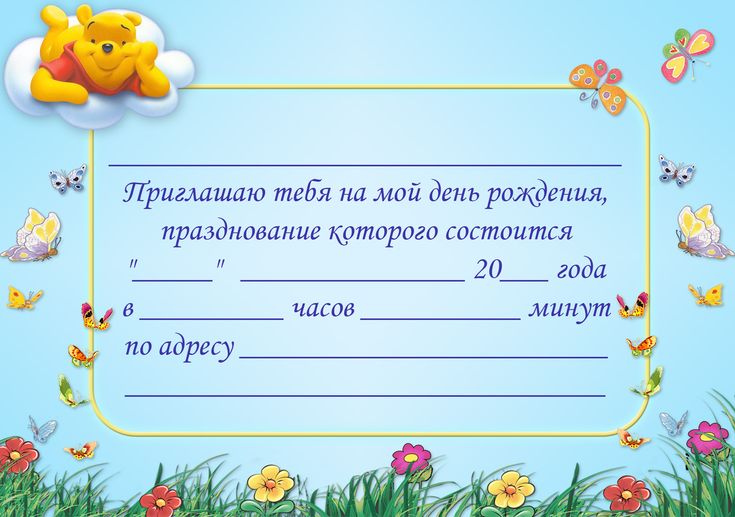 Уводни део часа(20 минута)1. Наставник се поздравља са ученицима, записује час и одсутне ученике.2. Провера домаћег задатка.3. Наставник враћа ученицима прегледане и оцењене контролне задатке. Наставник и ученици анализирају грешке и наставник уписује оцене у дневник.Главни део часа(22 минута)Обрада новог градива1. Ученици читају део лекције ЧТО ГОВОРЯТ РУССКИЕ, КОГДА ПРИГЛАШАЮТ НА ТОРЖЕСТВО И КОГДА ПРИНИМАЮТ (НЕ ПРИНИМАЮТ) ПРИГЛАШЕНИЕ, уџбеник, стр. 39. 2. Ученици у пару изводе дијалоге позивања и прихватања (одбијања) позива на рођендан.3. Ученици одговарају на наставникова питања. У току разговора наставник уводи нове речи и изразе, записује их на табли, семантизује, а ученици записују нове речи и изразе у своје свеске и пишу превод. Питања су следећа:  Когда у тебя день рождения: весной, летом, осенью или зимой?   Когда ты родился/ридалась, утром, днём, вечером или ночью?  В каком месяце твой день рождения?Наставник уводи изразе: в январе/в феврале/в марте/в апреле/в мае/в июне/в июле/в августе/ в сентябре/в октябре/в ноябре/в декабре.  Какого числа твой день рождения?(Наставник пише на табли датуме рођења за сваког ученика у одељењу, да би сваки ученик знао да каже када му је рођендан.)Завршни део часа(3 минута)Домаћи задатакНаписати позивницу за рођендан. Наставник је за сваког ученика припремио фотокопирану позивницу. Позивницу залепити у свеску.Припрема за часПрипрема за часНаставна тема Поздравяем и желаемНаставна јединицаДень рожденияТип часаутврђивањеШколаРазредшестиБрој часа20.Исходи часаУченик ће бити у стању да:напише позивницукаже кад је рођенкаже колико има годинакаже где живипозове у госте, прихвати или одбије позивОбразовни циљ часаобнављање речи и израза за позивање у госте, прихватање или одбијање позиваобнављање речи и израза за изражавање места становањаобнављање правила за изражавање годинаусвајање облика глагола жить у садашњем и прошлом временуВаспитни циљ часаподстицање интересовања да се ученици у одељењу упознају и сазнају више једни о другимаОблик радафронтални, индивидуални, у паровимаНаставне методедијалошка, текстуална, демонстративно-илустративна, игровне активностиКорелација са другим предметимасрпски језикАктивности наставникаобјашњава и даје упутства, поставља питања, подстиче активност ученика, пише граматичке таблице, организује време на часуАктивности ученикаизводе дијалоге, слушају, одговарају на питања, изводе дијалогеНаставна средствауџбеник, свеска, таблаТок часаТок часаУводни део часа(15 минута)1. Наставник се поздравља са ученицима, записује час и одсутне ученике.2. Провера домаћег задатка задатог на претходном часу. Главни део час(28 минута)Обнављање градива1. Ученици одговарају на наставникова питања:   Когда у тебя день рождения?   Сколько тебе лет?   Когда у тебя день рождения: весной, летом, осенью или зимой?   Когда ты родился/ридалась, утром, днём, вечером или ночью?  В каком месяце твой день рождения?  Где ты обычно празднуешь день рождения?2. Наставник каже ученицима да отворе уџбенике на  стр. 40. Ученици постављају једни другима питања из дела Скажи! и одговарају на њих.3. Наставник пише на табли, а ученици у свеске промену глагола жить у садашњем и прошлом времену. 4. Наставник објашњава употребу и пише на табли када се користе речи год, года, лет.5. Наставник изговара, а ученици треба да заврше реченице које се односи на изражавање година живота и употребу речи год, года, лет.1. Моему другу 13 (лет).2. Моей маме 39 (лет).3. Нашему дедушке 61 (год).4. Вашей учительнице 34 (года)?6. Ученици изводе дијалоге позивања у госте и прихватања/одбијања позива.Завршни део часа(2 минута)Домаћи задатак1. Одговорити писмено на питања из уџбеника, стр. 40, део „Скажи!”. Уводни део часа(15 минута)1. Наставник се поздравља са ученицима, записује час и одсутне ученике.2. Провера домаћег задатка задатог на претходном часу. Главни део час(28 минута)Обнављање градива1. Ученици одговарају на наставникова питања:   Когда у тебя день рождения?   Сколько тебе лет?   Когда у тебя день рождения: весной, летом, осенью или зимой?   Когда ты родился/ридалась, утром, днём, вечером или ночью?  В каком месяце твой день рождения?  Где ты обычно празднуешь день рождения?2. Наставник каже ученицима да отворе уџбенике на  стр. 40. Ученици постављају једни другима питања из дела Скажи! и одговарају на њих.3. Наставник пише на табли, а ученици у свеске промену глагола жить у садашњем и прошлом времену. 4. Наставник објашњава употребу и пише на табли када се користе речи год, года, лет.5. Наставник изговара, а ученици треба да заврше реченице које се односи на изражавање година живота и употребу речи год, года, лет.1. Моему другу 13 (лет).2. Моей маме 39 (лет).3. Нашему дедушке 61 (год).4. Вашей учительнице 34 (года)?6. Ученици изводе дијалоге позивања у госте и прихватања/одбијања позива.Завршни део часа(2 минута)Домаћи задатак1. Одговорити писмено на питања из уџбеника, стр. 40, део „Скажи!”. Припрема за часПрипрема за часНаставна тема Поздравяем и желаемНаставна јединицаЛичные местоимения 1-ого и 2-ого лицаТип часаобрадаШколаРазредшестиБрој часа21.Исходи часаУченик ће бити у стању да:у говору правилно користи личне заменице за 1. и 2. лице једнине и множине  Образовни циљ часаобрада и увежбавање облика личних заменица за 1. и 2. лице једнине и множине  Васпитни циљ часауочавање језичких правила и законитости схватање значаја учења граматичких правила ради њихове употребе у говоруОблик радафронтални, индивидуалниНаставне методедијалошка, демонстративно-илустративнаКорелација са другим предметимасрпски језикАктивности наставникаобјашњава и даје упутства, поставља питања, подстиче активност ученика, пише граматичке таблице, организује време на часуАктивности ученикаслушају, одговарају на питања, решавају граматичка вежбања, пишу граматичке таблицеНаставна средствауџбеник, свеска, табла, фотокопиран материјал, свеска за граматикуТок часаТок часаУводни део часа(18 минута)1. Наставник се поздравља са ученицима, записује час и одсутне ученике.2. Провера домаћег задатка задатог на претходном часу. Главни део час(25 минута)Обрада новог градиваЛичне заменице 1. и 2. лица једнине и множине.Наставник је припремио за сваког ученика одштампан дидактички материјал за обраду личних заменица 1. и 2. лица једнине и множине. Наставник каже ученицима да су у реченицама које ће прочитати различити облици личних заменица. На копијама су следеће реченице.1. Это я.2. У меня в субботу был день рождения.3. Друзья подарили мне книгу.4. Друзья поздравили меня с днём рождения.5. Они веселились вместе со мной.6. Они долго говорили обо мне.Ученици читају реченице, затим наставник каже да отворе уџбенике на стр. 66. Наставник објашњава табелу промене личних заменица. Гледајући у табелу ученици треба да допуне реченице личном заменицом ты. 1. Это ты.2. У _______________ в субботу был день рождения.3. Друзья подарили _____________ книгу.4. Друзья поздравили _______________ с днём рождения.5. Они веселились вместе с ______________.6. Они долго говорили о ____________.Наставник објашњава писање предлога с/со и о/обо уз личне заменице. Гледајући у табелу ученици треба да допуне реченице личном заменицом мы. 1. Это мы.2. У _______________ в субботу был день рождения.3. Друзья подарили _____________ книгу.4. Друзья поздравили _______________ с днём рождения.5. Они веселились вместе с ______________.6. Они долго говорили о ____________.Гледајући у табелу ученици треба да допуне реченице личном заменицом вы. 1. Это вы.2. У _______________ в субботу был день рождения.3. Друзья подарили _____________ книгу.4. Друзья поздравили _______________ с днём рождения.5. Они веселились вместе с ______________.6. Они долго говорили о ____________.Наставник пише на табли, а ученици пишу у своје свеске за граматику табелу промене заменица я, ты, мы, вы и питања за сваки падеж.Завршни део часа(2 минута)Домаћи задатак1. Урадити вежбање 5 из уџбеник, стр. 67, у свеску за граматику.2. Урадити вежбање 6, стр. 67, у уџбенику.3. Научити промену личних заменица я, ты, мы, вы.. Уводни део часа(18 минута)1. Наставник се поздравља са ученицима, записује час и одсутне ученике.2. Провера домаћег задатка задатог на претходном часу. Главни део час(25 минута)Обрада новог градиваЛичне заменице 1. и 2. лица једнине и множине.Наставник је припремио за сваког ученика одштампан дидактички материјал за обраду личних заменица 1. и 2. лица једнине и множине. Наставник каже ученицима да су у реченицама које ће прочитати различити облици личних заменица. На копијама су следеће реченице.1. Это я.2. У меня в субботу был день рождения.3. Друзья подарили мне книгу.4. Друзья поздравили меня с днём рождения.5. Они веселились вместе со мной.6. Они долго говорили обо мне.Ученици читају реченице, затим наставник каже да отворе уџбенике на стр. 66. Наставник објашњава табелу промене личних заменица. Гледајући у табелу ученици треба да допуне реченице личном заменицом ты. 1. Это ты.2. У _______________ в субботу был день рождения.3. Друзья подарили _____________ книгу.4. Друзья поздравили _______________ с днём рождения.5. Они веселились вместе с ______________.6. Они долго говорили о ____________.Наставник објашњава писање предлога с/со и о/обо уз личне заменице. Гледајући у табелу ученици треба да допуне реченице личном заменицом мы. 1. Это мы.2. У _______________ в субботу был день рождения.3. Друзья подарили _____________ книгу.4. Друзья поздравили _______________ с днём рождения.5. Они веселились вместе с ______________.6. Они долго говорили о ____________.Гледајући у табелу ученици треба да допуне реченице личном заменицом вы. 1. Это вы.2. У _______________ в субботу был день рождения.3. Друзья подарили _____________ книгу.4. Друзья поздравили _______________ с днём рождения.5. Они веселились вместе с ______________.6. Они долго говорили о ____________.Наставник пише на табли, а ученици пишу у своје свеске за граматику табелу промене заменица я, ты, мы, вы и питања за сваки падеж.Завршни део часа(2 минута)Домаћи задатак1. Урадити вежбање 5 из уџбеник, стр. 67, у свеску за граматику.2. Урадити вежбање 6, стр. 67, у уџбенику.3. Научити промену личних заменица я, ты, мы, вы.. Припрема за часПрипрема за часНаставна тема Поздравяем и желаемНаставна јединицаДиалоги  Тип часаобрадаШколаРазредшестиБрој часа22.Исходи часаУченик ће бити у стању да:у говору правилно користи личне заменице за 1. и 2. лице једнине и множинеу говору правилно користе глаголе есть, пить и мыть  Образовни циљ часаутврђивање облика личних заменица я, ты, мы, выусвајање речи и израза за честитање рођенданаВаспитни циљ часауочавање језичких правила и законитостиразвијање учтивостиОблик радафронтални, у паровимаНаставне методедијалошка, текстуалнаКорелација са другим предметимасрпски језикАктивности наставникаобјашњава и даје упутства, поставља питања, уводи и семантизује нове речи и изразе и записује их на табли, подстиче активност ученика, организује време на часуАктивности ученикаслушају, одговарају на питања, пишу, читајуНаставна средствауџбеник,радна свеска, свеска, табла, свеска за граматикуТок часаТок часаУводни део часа(15 минута)1. Наставник се поздравља са ученицима, записује час и одсутне ученике.2. Провера домаћег задатка  ученици читају како су урадили вежбања и, уз наставникову помоћ, исправљају грешке.Главни део часа(28 минута)Обнављање градиваНаставник поставља питања, а ученици у одговорима треба да употребе заменице я и вы у одговарајућем облику.а) У тебя есть брат или сестра? Сколько тебе лет? Как тебя зовут? Кто с тобой ходит в школу? Кто знает о тебе всёб)  У вас есть карандаши? Сколько вам лет? Кто вас спрашивает? Кто с вами дружит? Кто часто говорит о вас? Обрада новог градива1. Ученици читају други дијалог из Уџбеника, стр. 40, и одговарају на питања у вези с дијалогом:  Какими словами друзья поздравили Диму с днём рождения?/поздравить с днём рождения                           с Новым годом                           с Рождеством/ Что друзья пожелали Диме?2. Ученици читају дијалог на стр. 41, и одговарају на питања у вези с дијалогом:   Что дети ели и пили у Димы на дне рождения?Наставник записује на табли, а ученици у свеске следеће речи:/бутерброд//пирожки/3. Наставник пише на табли, промену глагола есть, пить и мыть у садашњем времену, а ученици пишу у своје свеске за граматику.4. Наставник изговара облике глагола есть, пить и мыть у садашњем времену, а ученици понављају за њим.Завршни део часа(2 минута)Домаћи задатак1. Преписати из свеске у речник нове речи и изразе и научити их. 2. Научити промену глагола есть, пить и мыть у садашњем времену 3. Радна свеска, стр. 19, вежбање 6..Уводни део часа(15 минута)1. Наставник се поздравља са ученицима, записује час и одсутне ученике.2. Провера домаћег задатка  ученици читају како су урадили вежбања и, уз наставникову помоћ, исправљају грешке.Главни део часа(28 минута)Обнављање градиваНаставник поставља питања, а ученици у одговорима треба да употребе заменице я и вы у одговарајућем облику.а) У тебя есть брат или сестра? Сколько тебе лет? Как тебя зовут? Кто с тобой ходит в школу? Кто знает о тебе всёб)  У вас есть карандаши? Сколько вам лет? Кто вас спрашивает? Кто с вами дружит? Кто часто говорит о вас? Обрада новог градива1. Ученици читају други дијалог из Уџбеника, стр. 40, и одговарају на питања у вези с дијалогом:  Какими словами друзья поздравили Диму с днём рождения?/поздравить с днём рождения                           с Новым годом                           с Рождеством/ Что друзья пожелали Диме?2. Ученици читају дијалог на стр. 41, и одговарају на питања у вези с дијалогом:   Что дети ели и пили у Димы на дне рождения?Наставник записује на табли, а ученици у свеске следеће речи:/бутерброд//пирожки/3. Наставник пише на табли, промену глагола есть, пить и мыть у садашњем времену, а ученици пишу у своје свеске за граматику.4. Наставник изговара облике глагола есть, пить и мыть у садашњем времену, а ученици понављају за њим.Завршни део часа(2 минута)Домаћи задатак1. Преписати из свеске у речник нове речи и изразе и научити их. 2. Научити промену глагола есть, пить и мыть у садашњем времену 3. Радна свеска, стр. 19, вежбање 6..Припрема за часПрипрема за часНаставна темаПоздравяем и желаемНаставна јединицаЛичные местоимения 3- его лицаТип часаобрадаШколаРазредшестиБрој часа23.Исходи часаУченик ће бити у стању да:у говору правилно користе глаголе есть, пить и мыть  у говору правилно користи личне заменице за 3. лице једнине и множинеОбразовни циљ часаусвајање облика личних заменица 3. лица једнине и множине Васпитни циљ часаразвијање навике редовног рада и учења граматичких правила ради њихове примене у говоруОблик радафронталниНаставне методедијалошка, демонстративнаКорелација са другим предметимасрпски језикАктивности наставникапоставља питања, пише на табли граматичке таблице, објашњава и даје упутства, подстиче активност ученика, организује време на часуАктивности ученикаслушају, одговарају на питања, записују граматичке таблицеНаставна средствауџбеник, свеска, речник, табла фотокопиран материјал, свеска за граматику, Ток часаТок часаУводни део часа(14 минута)1. Наставник се поздравља са ученицима, записује час и одсутне ученике.2. Провера домаћег задатка.Главни део часа(28 минута)Обнављање градива Увежбавање употреба глагола есть, пить и мыть. Један ученик каже: Я ем бутерброды. Следећи ученик понови шта је први рекао и изговори облик глагола у следећем лицу. Тако редом док не се изговоре сва лица у једнини и множини за сва три глагола.Обрада новог градива 1. Наставник је за сваког ученика припремио откуцан дидактички материјал са реченицама у којима су употребљене личне заменице за 3. лице једнине и множине у свим падежима. Ученици читају реченице и наставник поставља питања за сваку реченицу:Это мой друг.Его зовут Дима.Ему исполнилось 12 лет.Я горжусь им.Я знаю о нём всё.Это моя подруга.Её зовут Лара.Ей 12 лет.Я горжусь ей.Я знаю о ней всё.Это мои друзья.Их зовут Вова и Дима.Им 12 лет.Я горжусь ими.Я знаю о них всё.2. Наставник пише на табли, а ученици пишу у своје свеске за граматику промену личних заменица за 3. лице множине. Наставник објашњава писање заменица 3. лица множине када су испред њих предлози. Ученици пишу у свеске следеће.Запамти!После предлога на почетку заменица пише се н. На пример: у него/у неё/у них; с ним/с ней/с ними; о нём/о ней/о них.3. Наставник поставља питања, а ученици треба да одговоре на њих употребљавајући одговарајући облик заменица.1. Как его зовут? (Наставник показује на неког од ученика у одељењу.)2. Сколько ему лет?3. Ты гордишься им?4. Ты знаешь о нём всё?5. Как её зовут?6. Сколько ей лет?7. Ты гордишься ей?8. Ты знаешь о ней всё?9. Как их зовут?10. Сколько им лет?11. Ты гордишься ими?12. Ты знаешь о них всё?13. У него есть брат или сестра?14. Ты ходишь к нему в гости?15. Ты смотришь на него?16. Ты играешь с ним?17. Ты думаешь о нём?18. У неё есть брат или сестра?19. Ты ходишь к ней в гости?20. Ты смотришь на неё?21. Ты играешь с ней?22. Ты думаешь о ней?23. У них есть карандаши?24. Ты ходишь к ним в гости?25. Ты смотришь на них?26. Ты играешь с ними?27. Ты думаешь о них?Завршни део часа(3 минута)Домаћи задатак1. Урадити вежбања која је наставник припремио и одштампао за сваког ученика.I. Задай вопрос к местоимению, запиши его и определи падеж.(Постави питање за заменицу, напиши га и одреди који је падеж.)Образец: Друг дарит ей цветы.                 Кому друг дарит цветы?  (Дательный падеж)1. Мы получили от него книгу.2. Я напишу им письмо.3. Она любит их.4. Мать гордится им.5. Он пришёл с ней.6. Мы часто говорим о них.II. Обведи кружком правильный ответ.(Заокружи правилан одговор.)1. Папа часто играет с ним/с им в футбол.2. Мы познакомились с ими/с ними на море.3. Он ней/ей всё сказал.2. Научити промену заменица за 3. лице и поновити промене заменица за 1. и 2. лице.Уводни део часа(14 минута)1. Наставник се поздравља са ученицима, записује час и одсутне ученике.2. Провера домаћег задатка.Главни део часа(28 минута)Обнављање градива Увежбавање употреба глагола есть, пить и мыть. Један ученик каже: Я ем бутерброды. Следећи ученик понови шта је први рекао и изговори облик глагола у следећем лицу. Тако редом док не се изговоре сва лица у једнини и множини за сва три глагола.Обрада новог градива 1. Наставник је за сваког ученика припремио откуцан дидактички материјал са реченицама у којима су употребљене личне заменице за 3. лице једнине и множине у свим падежима. Ученици читају реченице и наставник поставља питања за сваку реченицу:Это мой друг.Его зовут Дима.Ему исполнилось 12 лет.Я горжусь им.Я знаю о нём всё.Это моя подруга.Её зовут Лара.Ей 12 лет.Я горжусь ей.Я знаю о ней всё.Это мои друзья.Их зовут Вова и Дима.Им 12 лет.Я горжусь ими.Я знаю о них всё.2. Наставник пише на табли, а ученици пишу у своје свеске за граматику промену личних заменица за 3. лице множине. Наставник објашњава писање заменица 3. лица множине када су испред њих предлози. Ученици пишу у свеске следеће.Запамти!После предлога на почетку заменица пише се н. На пример: у него/у неё/у них; с ним/с ней/с ними; о нём/о ней/о них.3. Наставник поставља питања, а ученици треба да одговоре на њих употребљавајући одговарајући облик заменица.1. Как его зовут? (Наставник показује на неког од ученика у одељењу.)2. Сколько ему лет?3. Ты гордишься им?4. Ты знаешь о нём всё?5. Как её зовут?6. Сколько ей лет?7. Ты гордишься ей?8. Ты знаешь о ней всё?9. Как их зовут?10. Сколько им лет?11. Ты гордишься ими?12. Ты знаешь о них всё?13. У него есть брат или сестра?14. Ты ходишь к нему в гости?15. Ты смотришь на него?16. Ты играешь с ним?17. Ты думаешь о нём?18. У неё есть брат или сестра?19. Ты ходишь к ней в гости?20. Ты смотришь на неё?21. Ты играешь с ней?22. Ты думаешь о ней?23. У них есть карандаши?24. Ты ходишь к ним в гости?25. Ты смотришь на них?26. Ты играешь с ними?27. Ты думаешь о них?Завршни део часа(3 минута)Домаћи задатак1. Урадити вежбања која је наставник припремио и одштампао за сваког ученика.I. Задай вопрос к местоимению, запиши его и определи падеж.(Постави питање за заменицу, напиши га и одреди који је падеж.)Образец: Друг дарит ей цветы.                 Кому друг дарит цветы?  (Дательный падеж)1. Мы получили от него книгу.2. Я напишу им письмо.3. Она любит их.4. Мать гордится им.5. Он пришёл с ней.6. Мы часто говорим о них.II. Обведи кружком правильный ответ.(Заокружи правилан одговор.)1. Папа часто играет с ним/с им в футбол.2. Мы познакомились с ими/с ними на море.3. Он ней/ей всё сказал.2. Научити промену заменица за 3. лице и поновити промене заменица за 1. и 2. лице.Припрема за часПрипрема за часНаставна темаПоздравяем и желаемНаставна јединица3 разделТип часаутврђивањеШколаРазредшестиБрој часа24.Исходи часаУченик ће бити у стању да:постави питања о датуму рођења и годинамапозове на рођендан и одговори на позивчестита рођендан и изрази захвалностпева песму„Пусть бегут неуклюже”Образовни циљ часаутврђивање речи и израза на тему рођендана Васпитни циљ часаразвијање интересовања за другеподстицање учтивог односа према другаримаразвијање навике и сагледавање значаја редовног рада и учења Облик радафронтални, у паровимаНаставне методедијалошка, игровне активностиКорелација са другим предметимасрпски језик, музичка култураАктивности наставникаобјашњава и даје упутства, исправља грешке ученика, помаже ученицима да тачно одговоре на питања, подстиче активност ученика, семантизује нове речи и изразе, организује време на часу, певаАктивности ученикаслушају, изводе дијалоге, читају, преводе, пишу нове речи и изразе, певајуНаставна средстватабла, пано, уџбеник, компакт-диск, ЦД плејер, фотокопиран материјал Ток часаТок часаУводни део часа(15 минута)1. Наставник се поздравља са ученицима, записује час и одсутне ученике.2. Ученици читају како су урадили домаћи задатак и, уз наставникову помоћ, исправљају грешке.Главни део часа(27 минута)Обнављање градива1. Наставник је на таблу ставио пано са питањима. Ученици постављају питања једни другима и одговарају на њих:   Когда у тебя день рождения?   Сколько тебе лет?   Когда у тебя день рождения: весной, летом, осенью или зимой?   Когда ты родился/ридалась, утром, днём, вечером или ночью?  В каком месяце твой день рождения?  Какого числа твой день рождения?  Где ты обычно празднуешь день рождения?2. Ученици изводе дијалоге позивања на рођендан и прихватања или одбијања позива.Ученици треба да кажу:  Приходи ко мне на день рождения (Я приглашаю тебя на день рождения) в субботу/в воскресенье, в шесть часов. Мой адрес: улица Драгана Ракича, дом 15, третий этаж, квартира 12. Спасибо. Обязательно приду. (Спасибо, но, к сожалению, я не могу прийти.)3. Ученици изводе дијалоге честитања рођендана. Ученици треба да кажу:      С днём рождения! (Поздравляю тебя с днём рождения!) Пусть все твои желания исполнятся!      Большое спасибо!4. Обрада песме „Пусть бегут неуклюже”- Наставник чита песму „Пусть бегут неуклюже”и семантизује нове речи и изразе.- Ученици слушају песму са компакт-диска.- Ученици читају, а затим  певају песму.Завршни део часа(3 минута)Домаћи задатак1. Преписати песму „Пусть бегут неуклюже” на папир и ставити га у коверат. Урадити вежбања за увежбавање употребе личних заменица. Сваки ученик добија одштампан материјал са вежбањима.Впиши пропущенные местоимения. а) 1. Лена очень любит своего брата.  2. Она старается __________ не огорчать.                 ему3. Она всегда играет с __________.                            его4. Она часто хвалит __________.                                него5. Без __________ ей скучно.                                      его6. Она всегда даёт __________ свои игрушки.         нимб)1. Это моя лучшая подруга.  2. Я получила от __________ книгу.                      её3. Я подарила __________. фотоальбом.                неё4. Я часто хвалю __________.                                 ей5. Без __________ мне скучно.                                ей6. Я всегда даю __________ свои игрушки.          неёв)1. Это мои родители.  2. Брат и я купили подарок для __________.                       их3. Мы часто задаём __________ разные вопросы.              ними4. Мы стараемся не огорчать __________.                           них5. Мы очень любим с __________ разговаривать.               им6. Мы писали о __________ сочинение.                               нихУводни део часа(15 минута)1. Наставник се поздравља са ученицима, записује час и одсутне ученике.2. Ученици читају како су урадили домаћи задатак и, уз наставникову помоћ, исправљају грешке.Главни део часа(27 минута)Обнављање градива1. Наставник је на таблу ставио пано са питањима. Ученици постављају питања једни другима и одговарају на њих:   Когда у тебя день рождения?   Сколько тебе лет?   Когда у тебя день рождения: весной, летом, осенью или зимой?   Когда ты родился/ридалась, утром, днём, вечером или ночью?  В каком месяце твой день рождения?  Какого числа твой день рождения?  Где ты обычно празднуешь день рождения?2. Ученици изводе дијалоге позивања на рођендан и прихватања или одбијања позива.Ученици треба да кажу:  Приходи ко мне на день рождения (Я приглашаю тебя на день рождения) в субботу/в воскресенье, в шесть часов. Мой адрес: улица Драгана Ракича, дом 15, третий этаж, квартира 12. Спасибо. Обязательно приду. (Спасибо, но, к сожалению, я не могу прийти.)3. Ученици изводе дијалоге честитања рођендана. Ученици треба да кажу:      С днём рождения! (Поздравляю тебя с днём рождения!) Пусть все твои желания исполнятся!      Большое спасибо!4. Обрада песме „Пусть бегут неуклюже”- Наставник чита песму „Пусть бегут неуклюже”и семантизује нове речи и изразе.- Ученици слушају песму са компакт-диска.- Ученици читају, а затим  певају песму.Завршни део часа(3 минута)Домаћи задатак1. Преписати песму „Пусть бегут неуклюже” на папир и ставити га у коверат. Урадити вежбања за увежбавање употребе личних заменица. Сваки ученик добија одштампан материјал са вежбањима.Впиши пропущенные местоимения. а) 1. Лена очень любит своего брата.  2. Она старается __________ не огорчать.                 ему3. Она всегда играет с __________.                            его4. Она часто хвалит __________.                                него5. Без __________ ей скучно.                                      его6. Она всегда даёт __________ свои игрушки.         нимб)1. Это моя лучшая подруга.  2. Я получила от __________ книгу.                      её3. Я подарила __________. фотоальбом.                неё4. Я часто хвалю __________.                                 ей5. Без __________ мне скучно.                                ей6. Я всегда даю __________ свои игрушки.          неёв)1. Это мои родители.  2. Брат и я купили подарок для __________.                       их3. Мы часто задаём __________ разные вопросы.              ними4. Мы стараемся не огорчать __________.                           них5. Мы очень любим с __________ разговаривать.               им6. Мы писали о __________ сочинение.                               нихПрипрема за часПрипрема за часНаставна темаПоздравяем и желаемНаставна јединицаПодготовка к письменной работеТип часасистематизацијаШколаРазредшестиБрој часа25.Исходи часаУченик ће бити у стању да:одговори на једноставна питања о школи и  школским предметима наведе спортовекаже колико има година и кад му је рођенданчестита рођенданупотреби именице у множинипостави питања у вези особина бића и предметаупотреби правилан облик личних заменица у реченицамаупотребљава глаголе у прошлом временупева песму„Пусть бегут неуклюже”Образовни циљ часаобнављање градива које се односи на род и број именица и придеваобнављање градива које се односи на прошло време глаголаобнављање градива које се односи на промену личних заменицаобнављање речи и израза који се односе на школске предмете, школски прибор, врсте спортова, прославу рођенданаВаспитни циљ часасхватање значаја редовног рада и понављања градиваразвијање способности за сагледавање сопствених језичких знања Облик радафронтални, индивидуалниНаставне методеписани радови, решавање проблема, игровне активностиКорелација са другим предметимасрпски језикАктивности наставникаобјашњава и даје упутства, поставља питања, подстиче активност ученика, организује време на часу, певаАктивности ученикаслушају, одговарају на питања, раде граматичка вежбања, певајуНаставна средстватабла, фотокопиран материјал, компакт-диск ЦД плејерТок часаТок часаУводни део часа(15 минута)1. Наставник се поздравља са ученицима, записује час и одсутне ученике.2. Провера домаћег задатка задатог на претходном часу.Главни део часа(25 минута)Обнављање градива1. Ученици слушају и певају песму „Пусть бегут неуклюже”.2. Припрема за писмени задатакНаставник је припремио за сваког ученика откуцана вежбања. Ученици одговарају на питања (усмено) и решавају задатке (писмено).I. Ответь на вопросы.1. В каком классе ты учишься?2. Какие у тебя в этом году учебные предметы?3. Какой прибор ученик должен носить в школу?4. Какие виды спорта ты можешь назвать?5. Когда у тебя день рождения?6. Сколько тебе лет?7. Какими словами ты поздравишь друга/подругу на день рождения?II. Напиши во множественном числе. Используй окончания  ы,  и,  а,  я.1. К нам приехали (гость).2. На остановке стоят (автобус).3. В библиотеке получили новые (книга).4. Это мои (тётя).5. Закройте, пожалуйста, (окно). 6. Дана купила новые (карандаш).III. Задай вопросы к подчёркнутым словам.1. Наш учитель строгий.2. У моего дяди большая квартира.3. У меня хорошие отметки.4. В саду растёт высокое дерево.IV. Найди правильный ответ и спиши предложение.1. Сергей часто гуляет с тебя/ с тобой после уроков. 2. Я часто гуляю с ним/с им. 3. Они всегда думают о нас/ о нам.4. Сестра дала мне/меня свой мяч.5. Мы принесли вам/вами свежие цветы.V. Глаголы из скобок напиши в прошедшем времени.1. Вова (опоздать) на тренировку.2. Мы (смотреть) интересный фильм.3. Письмо (быть) открыто.4. Вчера мы поздно (вернуться) из гостей.5. Все пошли в театр, а Витя (остаться) дома.6. В саду (расти) маленькое дерево.7. Друг не (мочь) поехать с нами на экскурсию.8. Пекарь (испечь) вкусные пирожки.Завршни део часа(5 минута)Домаћи задатак1. Поновити за следећи час:  род и број именица и придева,  прошло време глагола, промену личних заменица,  називе школских предмета, школског прибора, врста спортова,  дијалоге из уџбеника, стр. 40, 41.2. Урадити још једанпут вежбања са часа.Уводни део часа(15 минута)1. Наставник се поздравља са ученицима, записује час и одсутне ученике.2. Провера домаћег задатка задатог на претходном часу.Главни део часа(25 минута)Обнављање градива1. Ученици слушају и певају песму „Пусть бегут неуклюже”.2. Припрема за писмени задатакНаставник је припремио за сваког ученика откуцана вежбања. Ученици одговарају на питања (усмено) и решавају задатке (писмено).I. Ответь на вопросы.1. В каком классе ты учишься?2. Какие у тебя в этом году учебные предметы?3. Какой прибор ученик должен носить в школу?4. Какие виды спорта ты можешь назвать?5. Когда у тебя день рождения?6. Сколько тебе лет?7. Какими словами ты поздравишь друга/подругу на день рождения?II. Напиши во множественном числе. Используй окончания  ы,  и,  а,  я.1. К нам приехали (гость).2. На остановке стоят (автобус).3. В библиотеке получили новые (книга).4. Это мои (тётя).5. Закройте, пожалуйста, (окно). 6. Дана купила новые (карандаш).III. Задай вопросы к подчёркнутым словам.1. Наш учитель строгий.2. У моего дяди большая квартира.3. У меня хорошие отметки.4. В саду растёт высокое дерево.IV. Найди правильный ответ и спиши предложение.1. Сергей часто гуляет с тебя/ с тобой после уроков. 2. Я часто гуляю с ним/с им. 3. Они всегда думают о нас/ о нам.4. Сестра дала мне/меня свой мяч.5. Мы принесли вам/вами свежие цветы.V. Глаголы из скобок напиши в прошедшем времени.1. Вова (опоздать) на тренировку.2. Мы (смотреть) интересный фильм.3. Письмо (быть) открыто.4. Вчера мы поздно (вернуться) из гостей.5. Все пошли в театр, а Витя (остаться) дома.6. В саду (расти) маленькое дерево.7. Друг не (мочь) поехать с нами на экскурсию.8. Пекарь (испечь) вкусные пирожки.Завршни део часа(5 минута)Домаћи задатак1. Поновити за следећи час:  род и број именица и придева,  прошло време глагола, промену личних заменица,  називе школских предмета, школског прибора, врста спортова,  дијалоге из уџбеника, стр. 40, 41.2. Урадити још једанпут вежбања са часа.Припрема за часПрипрема за часНаставна тема Поздравяем и желаемНаставна јединицаПервая письменная работаТип часаписмена провера знањаШколаРазредшестиБрој часа26.Исходи часаУченик ће бити у стању да:одговори на једноставна питања о школи и  школским предметима наведе спортовекаже колико има година и кад му је рођенданчестита рођенданупотреби именице у множинипостави питања у вези особина бића и предметаупотреби правилан облик личних заменица у реченицамаупотребљава глаголе у прошлом временуОбразовни циљ часаписмена провера знањаВаспитни циљ часаподстицање концентрације, мишљења, прецизности и тачностиОблик радаиндивидуалниНаставне методеписани радовиКорелација са другим предметимасрпски језикАктивности наставникаобјашњава и даје упутстваАктивности ученикараде писмени задатакНаставна средствавежбанка за писмене задатке, табла, фотокопиран материјалТок часаТок часаУводни део часа(10 минута)1. Наставник се поздравља са ученицима, записује час и одсутне ученике.2. Наставник објашњава ученицима како да пишу у вежбанкама за писмене задатке. 3. Наставник пише на табли наслов „Первая письменная работа” и датум, онако како ученици треба да напишу у вежбанкама.Главни део часа(32 минута)Ученици раде писмени задатак.Наставник је припремио вежбања слична онима које су ученици радили на претходном часу, за припрему за писмени задатак.Сваки ученик добија одштампан примерак задатака са којег ради вежбања у вежбанку. Завршни део часа(3 минута)Наставник сакупља вежбанке од ученика.Уводни део часа(10 минута)1. Наставник се поздравља са ученицима, записује час и одсутне ученике.2. Наставник објашњава ученицима како да пишу у вежбанкама за писмене задатке. 3. Наставник пише на табли наслов „Первая письменная работа” и датум, онако како ученици треба да напишу у вежбанкама.Главни део часа(32 минута)Ученици раде писмени задатак.Наставник је припремио вежбања слична онима које су ученици радили на претходном часу, за припрему за писмени задатак.Сваки ученик добија одштампан примерак задатака са којег ради вежбања у вежбанку. Завршни део часа(3 минута)Наставник сакупља вежбанке од ученика.Припрема за часПрипрема за часНаставна темаПоздравяем и желаемНаставна јединицаПроверка письменной работыТип часасистематизацијаШколаРазредшестиБрој часа27.Исходи часаУченик ће бити у стању да:одговори на једноставна питања о школи и  школским предметима наведе спортовекаже колико има година и кад му је рођенданчестита рођенданупотреби именице у множинипостави питања у вези особина бића и предметаупотреби правилан облик личних заменица у реченицамаупотребљава глаголе у прошлом временуОбразовни циљ часапровера и исправак писменог задаткаВаспитни циљ часаразвијање способности за анализу сопствених грешака и схватање значаја исправке грешака и процене свог знањаОблик радафронтални, индивидуалниНаставне методеписани радовиКорелација са другим предметимасрпски језикАктивности наставникаобјашњава и даје упутства, пише исправак писменог задатка на табли, подстиче активност ученика, организује време на часуАктивности ученикаслушају, пишу исправак писменог задаткаНаставна средстватабла, вежбанка за писмене задатке, фотокопиран материјал Ток часаТок часаУводни део часа(20 минута)1. Наставник се поздравља са ученицима, записује час и одсутне ученике.2. Наставник враћа ученицима исправљене и оцењене писмене задатке. 3. Наставник уписује оцене у дневник. Главни део часа(24 минута)1. Исправак писменог задатка2. Ученици слушају и певају песме које су учили.Завршни део часа(1 минут)Домаћи задатакПоновити градиво које је било на писменом задатку.Уводни део часа(20 минута)1. Наставник се поздравља са ученицима, записује час и одсутне ученике.2. Наставник враћа ученицима исправљене и оцењене писмене задатке. 3. Наставник уписује оцене у дневник. Главни део часа(24 минута)1. Исправак писменог задатка2. Ученици слушају и певају песме које су учили.Завршни део часа(1 минут)Домаћи задатакПоновити градиво које је било на писменом задатку.Припрема за часПрипрема за часНаставна темаПришла пора зимыНаставна јединицаДиалог: „В отделе готового платья”Тип часаобрадаШколаРазредшестиБрој часа28.Исходи часаУченик ће бити у стању да:каже о својим плановима за Нову годину (где ће и с ким славити, који поклон жели да добије и шта ће поклонити другима, шта планира да обуче за Нову годину)наведе делове одеће и обућеОбразовни циљ часаобрада и усвајање речи и израза везаних за куповину поклонаобрада и усвајање речи и израза везаних за одећу и обућуВаспитни циљ часаподстицање осећања радости и задовољства у вези с припремама за празникОблик радафронтални, у паровимаНаставне методедијалошка, текстуална, игровне активностиКорелација са другим предметимасрпски језикАктивности наставникаобјашњава и даје упутства, семантизује нове речи и изразе, поставља питања, пише на табли, подстиче активност ученика, организује време на часуАктивности ученикаслушају, одговарају на питања, записују нове речи и изразе, читајуНаставна средствауџбеник, свеска, таблаТок часаТок часаУводни део часа(5 минута)Наставник се поздравља са ученицима, записује час и одсутне ученике.Главни део часа(38 минута)Обрада новог градива1. Разговор поводом теме. У току разговора наставник уводи нове речи и изразе, семантизује их, записује на табли, а ученици пишу у своје свеске. Наставник пита ученике:  Какой праздник приближается?  Где ты будешь встречать Новый год?  Какой подарок ты мечтаешь получить на Новый год?  Кому ты купишь подарки?  Ты решил(-ла), что купишь маме/папе/брату/сестре/подруге?  Что ты наденешь на встречу Нового года?          /надеть (что?)/  Ты купишь себе что-нибудь новое?Наставник каже: Теперь мы прочитаем, что Ляля купила себе на Новый год. Она ездила за покупками с мамой. Для этого мама взяла выходной день. /выходной день/2. Ученици читају дијалог „В отделе готового платья” по улогама, преводе одређене речи и изразе да би наставник проверио да ли разумеју дијалог. 3. Ученици читају речи и изразе из дела лекције ТАК ГОВОРЯТ РУССКИЕ, КОГДА ПОКУПАЮТ ОДЕЖДУ.4. Наставник је за сваког ученика припремио слике одеће и обуће. Испод слике је написан назив одевног предмета. Ученици одговарају на наставникова питања гледајући у слике:- Что мы надеваем зимой?- Что мы надеваем летом?- Что надеваем если на улице холодно/тепло/идёт дождь/идёт снег?- Какую обувь носим летом/зимой/осенью/весной?Завршни део часа(2 минута)Домаћи задатак1. Ставити папир у коверат и научити речи и изразе везане за одећу и обућу.2. Увежбати читање дијалога. Слушати дијалог са компакт-диска. Уводни део часа(5 минута)Наставник се поздравља са ученицима, записује час и одсутне ученике.Главни део часа(38 минута)Обрада новог градива1. Разговор поводом теме. У току разговора наставник уводи нове речи и изразе, семантизује их, записује на табли, а ученици пишу у своје свеске. Наставник пита ученике:  Какой праздник приближается?  Где ты будешь встречать Новый год?  Какой подарок ты мечтаешь получить на Новый год?  Кому ты купишь подарки?  Ты решил(-ла), что купишь маме/папе/брату/сестре/подруге?  Что ты наденешь на встречу Нового года?          /надеть (что?)/  Ты купишь себе что-нибудь новое?Наставник каже: Теперь мы прочитаем, что Ляля купила себе на Новый год. Она ездила за покупками с мамой. Для этого мама взяла выходной день. /выходной день/2. Ученици читају дијалог „В отделе готового платья” по улогама, преводе одређене речи и изразе да би наставник проверио да ли разумеју дијалог. 3. Ученици читају речи и изразе из дела лекције ТАК ГОВОРЯТ РУССКИЕ, КОГДА ПОКУПАЮТ ОДЕЖДУ.4. Наставник је за сваког ученика припремио слике одеће и обуће. Испод слике је написан назив одевног предмета. Ученици одговарају на наставникова питања гледајући у слике:- Что мы надеваем зимой?- Что мы надеваем летом?- Что надеваем если на улице холодно/тепло/идёт дождь/идёт снег?- Какую обувь носим летом/зимой/осенью/весной?Завршни део часа(2 минута)Домаћи задатак1. Ставити папир у коверат и научити речи и изразе везане за одећу и обућу.2. Увежбати читање дијалога. Слушати дијалог са компакт-диска. Припрема за часПрипрема за часНаставна темаПришла пора зимыНаставна јединицаИмена существительные  предложный падеж  Тип часаобрадаШколаРазредшестиБрој часа29.Исходи часаУченик ће бити у стању да:наведе делове одеће и обућекаже коју боју воликаже о свом одевањуизрази место, време, објекат и начин помоћу локатива именицаОбразовни циљ часаобнављање назива делова одеће, обуће и бојаобрада и усвајање облика локатива именица Васпитни циљ часаразвијање културе лепог и пристојног одевањаразвијање свести о значају разумевања правила и законитости језикаразвијање навике редовног рада и учења граматичких правила ради њихове примене у говоруОблик радафронталниНаставне методедијалошка, демонстративнаКорелација са другим предметимасрпски језикАктивности наставникаобјашњава и даје упутства, поставља питања, подстиче активност ученика, организује време на часуАктивности ученикаслушају, одговарају на питања, пишуНаставна средствауџбеник, табла, слике, фотокопиран материјал, свеска за граматикуТок часаТок часаУводни део часа(10 минута)1. Наставник се поздравља са ученицима, записује час и одсутне ученике.2. Провера домаћег задатка: наставник проверава да ли су ученици написали речи у речник.Главни део часа(32 минута)Обнављање градива1. Наставник показује слике, а ученици описују шта је ко на слици обукао и обуо.2. Наставник је припремио пано са сликама одевних предмета. Гледајући у пано, ученици одговарају на наставникова питања. Нове  речи и изразе записују у свеску.Наставник пита:Какую одежду ты любишь носить?-Какой цвет одежды ты любишь?/Какой цвет тебе идёт?Что ты обычно надеваешь в школу?Что ты наденешь на встречу Нового года?В чём ты пришёл/ла сегодня в школу?Обрада новог градиваНаставник пише на табли, а ученици пишу у своје свеске за граматику наслов: Предложный падеж (О ком? О чём?).Испод наслова на руском језику ученици пишу наслов и на српском језику. Наставник пита: Шта означава локатив у српском језику?Ученици пишу у свеске: локатив означава место, време, објекат или начин вршења радње.Наставник упућује ученике да отворе уџбенике на стр. 62. Ученици читају примере из уџбеника из дела ПРЕДЛОЖНЫЙ ПАДЕЖ, и поред сваке реченице пишу шта се њоме изражава: место, време, објекат или начин вршења радње.Ученици треба да заокруже наставке именица у реченицама у уџбенику и уоче који су наставци. Ученици раде вежбање у Уџбенику на стр. 62 које се односи на локатив именица. Ученици раде у пару, а затим проверавају с наставником. Као закључак, ученици пишу у своје свеске:Запамти!Именице у локативу имају следеће наставке.Једнина -еМножина -ах или -яхЗавршни део часа(3 минута)Домаћи задатак1. Радна свеска, стр. 18, вежбање 1.2. Уџбеник, стр. 63, Задания 1б), реченице 2) и 4).3. Научити о локативу именица.4. Поновити називе делова одеће и обуће.Уводни део часа(10 минута)1. Наставник се поздравља са ученицима, записује час и одсутне ученике.2. Провера домаћег задатка: наставник проверава да ли су ученици написали речи у речник.Главни део часа(32 минута)Обнављање градива1. Наставник показује слике, а ученици описују шта је ко на слици обукао и обуо.2. Наставник је припремио пано са сликама одевних предмета. Гледајући у пано, ученици одговарају на наставникова питања. Нове  речи и изразе записују у свеску.Наставник пита:Какую одежду ты любишь носить?-Какой цвет одежды ты любишь?/Какой цвет тебе идёт?Что ты обычно надеваешь в школу?Что ты наденешь на встречу Нового года?В чём ты пришёл/ла сегодня в школу?Обрада новог градиваНаставник пише на табли, а ученици пишу у своје свеске за граматику наслов: Предложный падеж (О ком? О чём?).Испод наслова на руском језику ученици пишу наслов и на српском језику. Наставник пита: Шта означава локатив у српском језику?Ученици пишу у свеске: локатив означава место, време, објекат или начин вршења радње.Наставник упућује ученике да отворе уџбенике на стр. 62. Ученици читају примере из уџбеника из дела ПРЕДЛОЖНЫЙ ПАДЕЖ, и поред сваке реченице пишу шта се њоме изражава: место, време, објекат или начин вршења радње.Ученици треба да заокруже наставке именица у реченицама у уџбенику и уоче који су наставци. Ученици раде вежбање у Уџбенику на стр. 62 које се односи на локатив именица. Ученици раде у пару, а затим проверавају с наставником. Као закључак, ученици пишу у своје свеске:Запамти!Именице у локативу имају следеће наставке.Једнина -еМножина -ах или -яхЗавршни део часа(3 минута)Домаћи задатак1. Радна свеска, стр. 18, вежбање 1.2. Уџбеник, стр. 63, Задания 1б), реченице 2) и 4).3. Научити о локативу именица.4. Поновити називе делова одеће и обуће.Припрема за часПрипрема за часНаставна тема Пришла пора зимыНаставна јединицаИмена прилагательные  предложный падежТип часаобрадаШколаРазредшестиБрој часа30.Исходи часаУченик ће бити у стању да:изрази место и објекат помоћу именица у локативуупотреби придев уз именицу у локативу једнине и множинеОбразовни циљ часаутврђивање облика локатива именицаобрада и усвајање облика локатива придеваВаспитни циљ часаразвијање свести о значају разумевања правила и законитости језикаразвијање навике редовног рада и учења граматичких правила ради њихове примене у говоруОблик радафронтални, у паровимаНаставне методедијалошка, демонстративна, игровне активностиКорелација са другим предметимасрпски језикАктивности наставникаобјашњава и даје упутства, поставља питања, пише реченице/синтагме на табли,  подстиче активност ученика, организује време на часуАктивности ученикаслушају, одговарају на питања, изводе дијалоге, пишу, раде граматичка вежбањаНаставна средствауџбеник, радна свеска, табла, свеска за граматику, плакати, флеш-картице, фотокопиран материјалТок часаТок часаУводни део часа(15 минута)1. Наставник се поздравља са ученицима, записује час и одсутне ученике.2. Провера домаћег задатка задатог на претходном часу. Главни део часа(27 минута)Обнављање градиваНаставник је припремио неколико плаката и на сваком написао образац мини-дијалога које ученици треба да изведу. Образац 1  Где ты был/была?  В школе. А ты?  А я в библиотеке.Наставник је припремио флеш-картице на којима је написао следеће: в комната, на почта, на море, в парк, на улица, на стадион, в театр, на концерт, в магазин, на тренировка, в музей, на выставка.Именицу исписану на флеш-картици ученици треба да употребе у дијалогу. Наставник даје 2-3 минута времена да ученици увежбају мини-дијалог.Образац 2  Они говорили о фильме?  Нет, о концерте.Наставник је припремио флеш-картице на којима је исписао следеће: о бабушка, о брат, о космонавты, о писатели, о мальчики, о девочки, о родители, о дети, об озеро, о горы, о письма, о книги, о школа, о каникулы, о гости, о родственники.Обрада новог градива1. Наставник каже да уз именице често изговарамо и придеве и да придев и именица морају да се слажу у роду, броју и падежу. Наставник показује ученицима плакат на коме је исписао придеве тврде и меке промене, да би се ученици подсетили облика придева.Затим наставник исписује неколико реченица на табли, а ученици исписују у своје свеске за граматику.  1. Он пришёл в новом синем свитере, а она в новой синей юбке.  2. Они сидели в новом синем кресле.  3. Девочки пришли в новых синих юбках.2. Ученици треба да заокруже придевске наставке у реченицама, а затим у разговору с наставником треба да закључе који су наставци код придева тврде, а који код придева меке промене. 3. Испод претходно написаних реченица наставник пише на табли, а ученици пишу у своје свеске следеће:Мушки и средњи род (о) каком?Новом/синемЖенски род (о) какой?Новой/синейМножина (о) каких?Новых/синих4. Наставник пише вежбање на табли, а ученици пишу у своје свеске за граматику и решавају.Напиши в предложном падеже единственного числа, потом напиши во множественном числе и задай вопросы.1. Ученики говорили о (новый) фильме.2. Дети говорили о (смешное последнее) письме.3. Ученики были в (новая летняя) школе рисования.Завршни део часа(3 минута)Домаћи задатак1. Наставник је за сваког ученика припремио одштампана вежбања.I. Слова из скобок напиши в предложном падеже.   1. Давай встретимся (в парк, на стадион, в музей, на улица, на море, в горы, на почта, на остановка, в    ресторан).   2. Они приехали (на автобусы, на машина, на поезд, на мотоцикл, на трамвай).   3. Они живут (в Москва, в Белград, в город, в деревня, на озеро, в горы).II. Напиши в предложном падеже.     1. Туристы приехали на (новый автобус).     2. Он сидел на (последнее место).     3. Она говорила о (новая летняя юбка), которую купила.Уводни део часа(15 минута)1. Наставник се поздравља са ученицима, записује час и одсутне ученике.2. Провера домаћег задатка задатог на претходном часу. Главни део часа(27 минута)Обнављање градиваНаставник је припремио неколико плаката и на сваком написао образац мини-дијалога које ученици треба да изведу. Образац 1  Где ты был/была?  В школе. А ты?  А я в библиотеке.Наставник је припремио флеш-картице на којима је написао следеће: в комната, на почта, на море, в парк, на улица, на стадион, в театр, на концерт, в магазин, на тренировка, в музей, на выставка.Именицу исписану на флеш-картици ученици треба да употребе у дијалогу. Наставник даје 2-3 минута времена да ученици увежбају мини-дијалог.Образац 2  Они говорили о фильме?  Нет, о концерте.Наставник је припремио флеш-картице на којима је исписао следеће: о бабушка, о брат, о космонавты, о писатели, о мальчики, о девочки, о родители, о дети, об озеро, о горы, о письма, о книги, о школа, о каникулы, о гости, о родственники.Обрада новог градива1. Наставник каже да уз именице често изговарамо и придеве и да придев и именица морају да се слажу у роду, броју и падежу. Наставник показује ученицима плакат на коме је исписао придеве тврде и меке промене, да би се ученици подсетили облика придева.Затим наставник исписује неколико реченица на табли, а ученици исписују у своје свеске за граматику.  1. Он пришёл в новом синем свитере, а она в новой синей юбке.  2. Они сидели в новом синем кресле.  3. Девочки пришли в новых синих юбках.2. Ученици треба да заокруже придевске наставке у реченицама, а затим у разговору с наставником треба да закључе који су наставци код придева тврде, а који код придева меке промене. 3. Испод претходно написаних реченица наставник пише на табли, а ученици пишу у своје свеске следеће:Мушки и средњи род (о) каком?Новом/синемЖенски род (о) какой?Новой/синейМножина (о) каких?Новых/синих4. Наставник пише вежбање на табли, а ученици пишу у своје свеске за граматику и решавају.Напиши в предложном падеже единственного числа, потом напиши во множественном числе и задай вопросы.1. Ученики говорили о (новый) фильме.2. Дети говорили о (смешное последнее) письме.3. Ученики были в (новая летняя) школе рисования.Завршни део часа(3 минута)Домаћи задатак1. Наставник је за сваког ученика припремио одштампана вежбања.I. Слова из скобок напиши в предложном падеже.   1. Давай встретимся (в парк, на стадион, в музей, на улица, на море, в горы, на почта, на остановка, в    ресторан).   2. Они приехали (на автобусы, на машина, на поезд, на мотоцикл, на трамвай).   3. Они живут (в Москва, в Белград, в город, в деревня, на озеро, в горы).II. Напиши в предложном падеже.     1. Туристы приехали на (новый автобус).     2. Он сидел на (последнее место).     3. Она говорила о (новая летняя юбка), которую купила.Припрема за часПрипрема за часНаставна темаПришла пора зимыНаставна јединицаПокупка одежды Тип часаобнављањеШколаРазредшестиБрој часа31.Исходи часаУченик ће бити у стању да:пита и каже колико нешто коштакористи речи и изразе који се користе приликом куповине одеће Образовни циљ часаобрада назива бројева 1-1000утврђивање речи и израза који се користе при куповини одеће и обућеВаспитни циљ часаваспитавање културе дијалогаОблик радафронтални, у паровимаНаставне методеигровне активностиКорелација са другим предметимасрпски језикАктивности наставникаобјашњава и даје упутства, поставља питања, уводи и семантизује нове речи и изразе, подстиче активност ученика, организује време на часуАктивности ученикаслушају, одговарају на питања, читају речи и изразе, изводе дијалогеНаставна средствауџбеник, свеска, табла, фотокопиран материјал, флеш-картицеТок часаТок часаУводни део часа(15 минута)1. Наставник се поздравља са ученицима, записује час и одсутне ученике.2. Провера домаћег задатка.Главни део часа(28 минута)Обрада новог градива 1. Наставник је за сваког ученика одштампао на папиру бројеве од 1-1000. Ученици читају називе бројева. На истом папиру налазе се и речи и изрази који се користе при куповини одеће. Нпр. Будьте добры, покажите мне...Сколько стоит/сколько стоят....Можно примерить...? Где примерочная? Мне идёт это платье/эта юбка...?2. Наставник показује флеш-картице на којима су делови одеће и цена. Један ученик треба да постави питање на основу онога што је на слици, а други ученик одговара. Нпр. ако је на слици мајца и број 650, један ученик пита: „Сколько стоит футболка?”, а други ученик одговара: „Футболка стоит 650 динаров”.3. Ученици изводе дијалоге куповине одеће. Завршни део часа(2 минута)Домаћи задатак1. Залепити папир у свеску за граматику.2. Преписати у речник називе бројева 1-1000. 3. Научити речи и изразе који се користе за куповину одеће.Уводни део часа(15 минута)1. Наставник се поздравља са ученицима, записује час и одсутне ученике.2. Провера домаћег задатка.Главни део часа(28 минута)Обрада новог градива 1. Наставник је за сваког ученика одштампао на папиру бројеве од 1-1000. Ученици читају називе бројева. На истом папиру налазе се и речи и изрази који се користе при куповини одеће. Нпр. Будьте добры, покажите мне...Сколько стоит/сколько стоят....Можно примерить...? Где примерочная? Мне идёт это платье/эта юбка...?2. Наставник показује флеш-картице на којима су делови одеће и цена. Један ученик треба да постави питање на основу онога што је на слици, а други ученик одговара. Нпр. ако је на слици мајца и број 650, један ученик пита: „Сколько стоит футболка?”, а други ученик одговара: „Футболка стоит 650 динаров”.3. Ученици изводе дијалоге куповине одеће. Завршни део часа(2 минута)Домаћи задатак1. Залепити папир у свеску за граматику.2. Преписати у речник називе бројева 1-1000. 3. Научити речи и изразе који се користе за куповину одеће.Припрема за часПрипрема за часНаставна темаПришла пора зимыНаставна јединицаНастоящее время  I спряжение Тип часаобрадаШколаРазредшестиБрој часа32.Исходи часаУченик ће бити у стању да:искаже радњу у садашњем временуОбразовни циљ часаусвајање облика садашњег времена глагола I конјугацијеВаспитни циљ часасхватање значаја разумевања правила и законитости језикаразвијање навике редовног рада и учења граматичких правила ради њихове примене у говоруОблик радафронталниНаставне методедијалошка, демонстративна Корелација са другим предметимасрпски језикАктивности наставникапоставља питања, објашњава и даје упутства, пише на табли граматичке таблице, подстиче активност ученика, организује време на часуАктивности ученикаслушају, певају, одговарају на питања, изводе закључке, пишу граматичке таблицеНаставна средствауџбеник, табла, свеска за граматикуТок часаТок часаУводни део часа(10 минута)1. Наставник се поздравља са ученицима, записује час и одсутне ученике.2. Наставник проверава да ли су ученици преписали називе бројева у речник и да ли су залепили папир у свеску за граматику.Главни део часа(31 минут)Обрада новог градиваНастоящее время  I спряжение 1. Наставник пита: Что ты обыкновенно делаешь на зимних каникулах? и помаже ученицима да одговоре: Я играю, гуляю с друзьями, слушаю музыку, смотрю телевизор.Какое время глагола мы употребили, чтобы сказать, что делаем на зимних каникулах?Наставник каже ученицима да отворе уџбенике на стр. 64 и да посматрају табелу промене глагола. Ученици читају промене глагола играть, идти, болеть, рисовать. Затим треба да одговоре на наставникова питања: Зашто се код глагола идти у наставку пише -ёшь, -ёт, итд.? Зашто се код глагола играть у 1. лицу једнине пише наставак -ю, а код глагола идти наставак -у? Шта се десило са суфиксом -ова- код глагола рисовать?Наставник пише на табли, а ученици пишу у свеске за граматику наслов Настоящее время I спряжение, а затим пишу следеће: По I конјугацији мењају се глаголи који се у инфинитиву завршавају на -ать, -ять, -еть, -ти. На пример: читать, гулять, уметь, идти. Глаголи на -ать, -ять, -еть имају следеће наставке у садашњем времену:чита|ть  читати1. я чита  ю                 1. мы чита  ем2. ты чита  ешь           2. вы чита  ете3. он/она чита  ет       3. они чита  ютГлаголи на -ти имају следеће наставке у садашњем времену:вез|ти  возити1. я вез  у       (наставак -у се пише иза сугласника)2. ты вез  ёшь 3. он/она вез  ёт1. мы вез  ём2. вы вез  ёте3. они вез  ут (наставак -ут се пише иза сугласника)Глагол организовать ученици сами треба да промене по обрасцу глагола рисовать, а затим уз наставникову помоћ, проверавају да ли су тачно написали.организова|ть  организовати1. я организу  ю                 1. мы организу  ем2. ты организу  ешь           2. вы организу  ете3. он/она организу  ет       3. они организу  ютУченици пишу: Суфикс -ова- и -ева- у промени у садашњем времену прелази у суфикс-у-.2. Наставник изговара облике глагола читать, идти, рисовать, а ученици понављају за њим.Завршни део часа(4 минута)Домаћи задатак1. Променити по лицима глаголе гулять, уметь, танцевать, нести.2. Научити правила промене глагола I конјугације.3. Понети за следећи час честитке и коверте.Уводни део часа(10 минута)1. Наставник се поздравља са ученицима, записује час и одсутне ученике.2. Наставник проверава да ли су ученици преписали називе бројева у речник и да ли су залепили папир у свеску за граматику.Главни део часа(31 минут)Обрада новог градиваНастоящее время  I спряжение 1. Наставник пита: Что ты обыкновенно делаешь на зимних каникулах? и помаже ученицима да одговоре: Я играю, гуляю с друзьями, слушаю музыку, смотрю телевизор.Какое время глагола мы употребили, чтобы сказать, что делаем на зимних каникулах?Наставник каже ученицима да отворе уџбенике на стр. 64 и да посматрају табелу промене глагола. Ученици читају промене глагола играть, идти, болеть, рисовать. Затим треба да одговоре на наставникова питања: Зашто се код глагола идти у наставку пише -ёшь, -ёт, итд.? Зашто се код глагола играть у 1. лицу једнине пише наставак -ю, а код глагола идти наставак -у? Шта се десило са суфиксом -ова- код глагола рисовать?Наставник пише на табли, а ученици пишу у свеске за граматику наслов Настоящее время I спряжение, а затим пишу следеће: По I конјугацији мењају се глаголи који се у инфинитиву завршавају на -ать, -ять, -еть, -ти. На пример: читать, гулять, уметь, идти. Глаголи на -ать, -ять, -еть имају следеће наставке у садашњем времену:чита|ть  читати1. я чита  ю                 1. мы чита  ем2. ты чита  ешь           2. вы чита  ете3. он/она чита  ет       3. они чита  ютГлаголи на -ти имају следеће наставке у садашњем времену:вез|ти  возити1. я вез  у       (наставак -у се пише иза сугласника)2. ты вез  ёшь 3. он/она вез  ёт1. мы вез  ём2. вы вез  ёте3. они вез  ут (наставак -ут се пише иза сугласника)Глагол организовать ученици сами треба да промене по обрасцу глагола рисовать, а затим уз наставникову помоћ, проверавају да ли су тачно написали.организова|ть  организовати1. я организу  ю                 1. мы организу  ем2. ты организу  ешь           2. вы организу  ете3. он/она организу  ет       3. они организу  ютУченици пишу: Суфикс -ова- и -ева- у промени у садашњем времену прелази у суфикс-у-.2. Наставник изговара облике глагола читать, идти, рисовать, а ученици понављају за њим.Завршни део часа(4 минута)Домаћи задатак1. Променити по лицима глаголе гулять, уметь, танцевать, нести.2. Научити правила промене глагола I конјугације.3. Понети за следећи час честитке и коверте.Припрема за часПрипрема за часНаставна тема Пришла пора зимыНаставна јединицаНастоящее время  I спряжениеТип часаутврђивањеШколаРазредшестиБрој часа33.Исходи часаУченик ће бити у стању да:искаже радњу у садашњем времену честита Нову годину и Божићнапише адресу и честиткуОбразовни циљ часаутврђивање облика садашњег времена глагола I конјугацијепроширивање знања у вези с обликом садашњег времена глагола I конјугацијеутврђивање речи и израза који се користе за честитање празникаВаспитни циљ часаподстицање самопоуздања и вере у сопствена језичка знањаизражавање радости и задовољства у вези с припремама за празникОблик радафронтални, групни, индивидуалниНаставне методедијалошка, игровне активности, демонстративна Корелација са другим предметимасрпски језикАктивности наставникапоставља питања, објашњава и даје упутства, подстиче активност ученика, организује време на часуАктивности ученикаслушају, одговарају на питања, пишу граматичке таблице и новогодишње честитке, учествују у игри, такмиче сеНаставна средстватабла, свеска за граматику, плакат, фотокопиран материјал, честитке, ковертеТок часаТок часаУводни део часа(12 минута)1. Наставник се поздравља са ученицима, записује час и одсутне ученике.2. Ученици читају како су урадили домаћи задатак и, уз наставникову помоћ, исправљају грешке.Главни део часа(30 минута)Обнављање градива Обнављање се организује у облику игре. Наставник дели ученике у одељењу на екипе по редовима. Свака екипа мења по лицима по два глагола у садашњем времену. Ученици у екипи наизменично говоре облике глагола. Наставник бележи на табли број грешака сваке екипе. Побеђује екипа која има мање грешака. Обрада новог градива.1. Наставник каже и ученици пишу у свеске за граматику следеће правило.Код неких глагола се у промени мења задњи сугласник основе, тј. он прелази у други сугласник. Сугласници се мењају на следећи начин: г, д, з → ж          т, ст, ск → щ            с, х→ш           к, т →ч б→бл                  в→вл                        м→мл            п→пл2. Ученици пишу у свеске за граматику промене глагола: писать и резать.3. Ученици читају како су написали промену глагола и, уз наставникову помоћ, исправљају грешке.4. Писање честиткеа) Наставник је написао на плакату неколико речи и израза за честитање Нове године и Божића; такође је написао како се пише адреса на руском језику.б)Ученици читају примере са плаката.в) Ученици пишу адресе на својим ковертама, а затим пишу честитку свом другу/другарици из клупе. г) Неколико ученика чита своје честитке које су добили.Завршни део часа(3 минута)Домаћи задатак1. Променити по лицима глаголе плакать, махать, искать.2. Наставник је припремио за сваког ученика откуцане реченице на папиру које треба да ураде за домаћи задатак. Решења пишу на датом папиру, а папир треба да залепе у свеску за граматику.Реченице су следеће.Глаголы из скобок напиши в настоящем времени. (Глаголе из заграде напиши у садашњем времену.)1. Папа _______________ газету. (читать)2. Я _______________ письмо другу из Москвы. (писать)3. Что ты ______________ ? (искать)4. Куда вы _______________ ? (идти)5. Кому они _______________ ? (махать)6. Мы _______________ портрет нашего друга. (рисовать)7. Как они хорошо _______________ ! (танцевать)3. Научити правила промене глагола I конјугације.Уводни део часа(12 минута)1. Наставник се поздравља са ученицима, записује час и одсутне ученике.2. Ученици читају како су урадили домаћи задатак и, уз наставникову помоћ, исправљају грешке.Главни део часа(30 минута)Обнављање градива Обнављање се организује у облику игре. Наставник дели ученике у одељењу на екипе по редовима. Свака екипа мења по лицима по два глагола у садашњем времену. Ученици у екипи наизменично говоре облике глагола. Наставник бележи на табли број грешака сваке екипе. Побеђује екипа која има мање грешака. Обрада новог градива.1. Наставник каже и ученици пишу у свеске за граматику следеће правило.Код неких глагола се у промени мења задњи сугласник основе, тј. он прелази у други сугласник. Сугласници се мењају на следећи начин: г, д, з → ж          т, ст, ск → щ            с, х→ш           к, т →ч б→бл                  в→вл                        м→мл            п→пл2. Ученици пишу у свеске за граматику промене глагола: писать и резать.3. Ученици читају како су написали промену глагола и, уз наставникову помоћ, исправљају грешке.4. Писање честиткеа) Наставник је написао на плакату неколико речи и израза за честитање Нове године и Божића; такође је написао како се пише адреса на руском језику.б)Ученици читају примере са плаката.в) Ученици пишу адресе на својим ковертама, а затим пишу честитку свом другу/другарици из клупе. г) Неколико ученика чита своје честитке које су добили.Завршни део часа(3 минута)Домаћи задатак1. Променити по лицима глаголе плакать, махать, искать.2. Наставник је припремио за сваког ученика откуцане реченице на папиру које треба да ураде за домаћи задатак. Решења пишу на датом папиру, а папир треба да залепе у свеску за граматику.Реченице су следеће.Глаголы из скобок напиши в настоящем времени. (Глаголе из заграде напиши у садашњем времену.)1. Папа _______________ газету. (читать)2. Я _______________ письмо другу из Москвы. (писать)3. Что ты ______________ ? (искать)4. Куда вы _______________ ? (идти)5. Кому они _______________ ? (махать)6. Мы _______________ портрет нашего друга. (рисовать)7. Как они хорошо _______________ ! (танцевать)3. Научити правила промене глагола I конјугације.Припрема за часПрипрема за часНаставна тема Завзятые театралыНаставна јединицаДиалог: „Приглашение в театр”Тип часаобрадаШколаРазредшестиБрој часа34.Исходи часаУченик ће бити у стању да:каже о својим посетама позориштуразуме текст о договарању о посети позориштуОбразовни циљ часаобрада лексике и усвајање основних комуникативних јединица у вези са позивањем у позориште и посетом позоришту Васпитни циљ часаподстицање љубави и интересовања за посете позоришту Облик радафронтални, у паровимаНаставне методедијалошка, текстуална Корелација са другим предметимасрпски језикАктивности наставникаобјашњава и даје упутства, семантизује нове речи и изразе и записује их на табли, чита дијалог, поставља питања, подстиче активност ученика, организује време на часуАктивности ученикаслушају, одговарају на питања, записују нове речи и изразе, читају дијалогНаставна средствауџбеник, свеска, табла, фотокопиран материјалТок часаТок часаУводни део часа(15 минута)1. Наставник се поздравља са ученицима, записује час и одсутне ученике.2. Провера домаћег задатка.Главни део часа(25 минута)Обрада новог градива1. Уводни разговор у тему.Наставник пита:  Любишь ли ты ходить в театр?  Как часто ты ходишь в театр?  С кем ты обычно ходишь в театр?  Когда ты последний раз был/была в театре?  Что ты смотрел/-а в театре?  Какие детские театры ты знаешь в Белграде?  Как называется самый известный русский театр в Москве?Наставник показује слику Бољшог театра и, у неколико реченица, каже најбитније о овом позоришту. 2. Наставник каже ученицима да отворе уџбенике на стр. 72.Наставник чита дијалог „Приглашение в театр”, а затим ученици читају дијалог по улогама и одговарају на питања у вези с дијалогом. У току разговора и одговарања на питања наставник уводи и семантизује нове речи и изразе, записује их на табли, а ученици записују у своје свеске.  Почему Дана позвонила Ляле?  В какой театр пойдут девочки?- Кто достал билеты в театр?/достать  Что они будут смотреть в театре? /сказка/В детском музыкальном театре имени Наталии Сац идут оперы и балеты для детей. Наталия Сац основала этот театр. Она была артисткой. /артистка/  Что Дана узнала от Ляли о балете „Снегурочка”?  Где Ляля прочитала об этом балете?  Когда начинается спектакль?/спектакль/  Где и когда решили встретиться девочки?Завршни део часа(5 минута)Домаћи задатак1. Увежбати читање дијалога.2. Поновити садашње време глагола и урадити следеће вежбање: Глаголы из скобок напиши в настоящем времени. 1. Какую книгу ты теперь _______________ ? (читать)2. Мы _______________ сочинение о зимних каникулах. (писать)3. Дедушка ______________ очки. (искать)4. Куда они _______________ ? (идти)5. Кому бабушка _______________ ? (махать)6. Я _______________ портрет своего друга. (рисовать)7. Как вы хорошо _______________ ! (танцевать)Папир залепити у свеску за граматику.За следећи час наставник заказује контролни зададат из садашњег времена глагола I конјугација.Уводни део часа(15 минута)1. Наставник се поздравља са ученицима, записује час и одсутне ученике.2. Провера домаћег задатка.Главни део часа(25 минута)Обрада новог градива1. Уводни разговор у тему.Наставник пита:  Любишь ли ты ходить в театр?  Как часто ты ходишь в театр?  С кем ты обычно ходишь в театр?  Когда ты последний раз был/была в театре?  Что ты смотрел/-а в театре?  Какие детские театры ты знаешь в Белграде?  Как называется самый известный русский театр в Москве?Наставник показује слику Бољшог театра и, у неколико реченица, каже најбитније о овом позоришту. 2. Наставник каже ученицима да отворе уџбенике на стр. 72.Наставник чита дијалог „Приглашение в театр”, а затим ученици читају дијалог по улогама и одговарају на питања у вези с дијалогом. У току разговора и одговарања на питања наставник уводи и семантизује нове речи и изразе, записује их на табли, а ученици записују у своје свеске.  Почему Дана позвонила Ляле?  В какой театр пойдут девочки?- Кто достал билеты в театр?/достать  Что они будут смотреть в театре? /сказка/В детском музыкальном театре имени Наталии Сац идут оперы и балеты для детей. Наталия Сац основала этот театр. Она была артисткой. /артистка/  Что Дана узнала от Ляли о балете „Снегурочка”?  Где Ляля прочитала об этом балете?  Когда начинается спектакль?/спектакль/  Где и когда решили встретиться девочки?Завршни део часа(5 минута)Домаћи задатак1. Увежбати читање дијалога.2. Поновити садашње време глагола и урадити следеће вежбање: Глаголы из скобок напиши в настоящем времени. 1. Какую книгу ты теперь _______________ ? (читать)2. Мы _______________ сочинение о зимних каникулах. (писать)3. Дедушка ______________ очки. (искать)4. Куда они _______________ ? (идти)5. Кому бабушка _______________ ? (махать)6. Я _______________ портрет своего друга. (рисовать)7. Как вы хорошо _______________ ! (танцевать)Папир залепити у свеску за граматику.За следећи час наставник заказује контролни зададат из садашњег времена глагола I конјугација.Припрема за часПрипрема за часНаставна тема Завзятые театралыНаставна јединицаДиалог: „Приглашение в театр”Тип часаутврђивањеШколаРазредшестиБрој часа35.Исходи часаУченик ће бити у стању да:позове на заједничку активност, прихвати и одбије позивсистематизује и процени своје знањеОбразовни циљ часаписмена провера знањаутврђивање лексике и усвајање основних комуникативних јединица у вези са позивањем у позориште и посетом позоришту Васпитни циљ часаподстицање љубави и интересовања за посете позоришту Облик радаиндивидуални, фронтални, у паровимаНаставне методеписани радови, дијалошка, текстуална, игровне активности Корелација са другим предметимасрпски језикАктивности наставникаобјашњава и даје упутства, поставља питања, уводи и семантизује нове речи и изразе и записује их на табли, подстиче активност ученика, организује време на часуАктивности ученикараде контролни задатак, слушају, читају дијалог, одговарају на питања, записују нове речи и изразе, изводе дијалогеНаставна средстватест, уџбеник, свеска, таблаТок часаТок часаУводни део часа(22 минута)1. Наставник се поздравља са ученицима, записује час и одсутне ученике.2. Провера домаћег задатка. 3. Ученици раде контролну вежбу. Наставник је за сваког ученика припремио фотокопиран материјал с реченицама. Наставник је за контролни задатак припремио сличне реченице као што су ученици вежбали на часовима и радили за домаћи задатак.Главни део часа(22 минута)Обнављање градива 1. Наставник пише на табли, а ученици у своје свеске, шта Руси говоре када позивају на заједничку радњу и одговарају на позив. Нпр. - Давай(те) завтра пойдём в кино!- Я согласен/согласна.- Мы согласны.- Я/мы не против.- Ты не хочешь пойти со мной/с нами сегодня на балет?- С удовольствием. Спасибо тебе.- К сожалению, я не могу. Я должен/должна готовиться к контрольной работе.2. Ученици у пару изводе дијалоге позивања на заједничку радњу и договарања око времена и места сусрета.Ученици користе речи и изразе и из дијалога „Приглашение в театр”Завршни део часа(1 минут)1. Преписати у речник из свеске и уџбеника нове речи и изразе, стр. 73 и научити их.2. Научити речи и изразе за позивање на заједничку активност.Уводни део часа(22 минута)1. Наставник се поздравља са ученицима, записује час и одсутне ученике.2. Провера домаћег задатка. 3. Ученици раде контролну вежбу. Наставник је за сваког ученика припремио фотокопиран материјал с реченицама. Наставник је за контролни задатак припремио сличне реченице као што су ученици вежбали на часовима и радили за домаћи задатак.Главни део часа(22 минута)Обнављање градива 1. Наставник пише на табли, а ученици у своје свеске, шта Руси говоре када позивају на заједничку радњу и одговарају на позив. Нпр. - Давай(те) завтра пойдём в кино!- Я согласен/согласна.- Мы согласны.- Я/мы не против.- Ты не хочешь пойти со мной/с нами сегодня на балет?- С удовольствием. Спасибо тебе.- К сожалению, я не могу. Я должен/должна готовиться к контрольной работе.2. Ученици у пару изводе дијалоге позивања на заједничку радњу и договарања око времена и места сусрета.Ученици користе речи и изразе и из дијалога „Приглашение в театр”Завршни део часа(1 минут)1. Преписати у речник из свеске и уџбеника нове речи и изразе, стр. 73 и научити их.2. Научити речи и изразе за позивање на заједничку активност.Припрема за часПрипрема за часНаставна темаЗавзятые театралыНаставна јединицаВремя на часахТип часаобрадаШколаРазредшестиБрој часа36.Исходи часаУченик ће бити у стању да:позове на заједничку активност, прихвати и одбије позивискаже време по часовникуОбразовни циљ часаобрада градива које се односи на изражавање времена по часовникуВаспитни циљ часаразвијање навике обнављања градива ради примене лексике и граматичких структура у говору Облик радафронтални, у паровимаНаставне методедијалошка, демонстративна, игровне активностиКорелација са другим предметимасрпски језикАктивности наставникаобјашњава и даје упутства, поставља питања, пише на табли примере, подстиче активност ученика, организује време на часуАктивности ученикаслушају, одговарају на питања, пишу, изводе дијалогеНаставна средствауџбеник, речник, табла, свеска за граматикуТок часаТок часаУводни део часа(15 минута)1. Наставник се поздравља са ученицима, записује час и одсутне ученике.2. Наставник враћа ученицима прегледане и оцењене контролне задатке. Наставник и ученици анализирају грешке и, наставник уписује оцене у дневник.Главни део часа(29 минута)Обнављање градиваУченици, у паровима, изводе дијалоге позивања на заједничку активност. Обрада новог градива1. Ученици одговарају на наставникова питања:  Когда начинается спектакль „Снегурочка”?  Во сколько девочки договорились встретиться?2. Наставник пише на табли наслов Который час? Сколько времени?, а затим пише како се изражава време по часовнику. Ученици пишу у своје свеске за граматику.Часдва, три, четыре часапять, шесть, семь, восемь, девять, десять, одиннадцать, двенадцать часовНаставник објашњава и варијанте изражавања: час или тринадцать часов, итд.Наставник пише на табли, а ученици пишу у своје свеске како се изражава време по часовнику на пола сата.12:30  половина первого13:30  половина второго14:30  половина третьего15:30  половина четвёртого16:30  половина пятого17:30  половина шестого18:30  половина седьмого19:30  половина восьмого20:30  половина девятого21:30  половина десятого22:30  половина одиннадцатого23:30  половина двенадцатогоНаставник изговара време по часовнику на пола сата, а ученици понављају за њим.Завршни део часа(1 минута)Домаћи задатак1. Научити изражавање времена по часовнику.Уводни део часа(15 минута)1. Наставник се поздравља са ученицима, записује час и одсутне ученике.2. Наставник враћа ученицима прегледане и оцењене контролне задатке. Наставник и ученици анализирају грешке и, наставник уписује оцене у дневник.Главни део часа(29 минута)Обнављање градиваУченици, у паровима, изводе дијалоге позивања на заједничку активност. Обрада новог градива1. Ученици одговарају на наставникова питања:  Когда начинается спектакль „Снегурочка”?  Во сколько девочки договорились встретиться?2. Наставник пише на табли наслов Который час? Сколько времени?, а затим пише како се изражава време по часовнику. Ученици пишу у своје свеске за граматику.Часдва, три, четыре часапять, шесть, семь, восемь, девять, десять, одиннадцать, двенадцать часовНаставник објашњава и варијанте изражавања: час или тринадцать часов, итд.Наставник пише на табли, а ученици пишу у своје свеске како се изражава време по часовнику на пола сата.12:30  половина первого13:30  половина второго14:30  половина третьего15:30  половина четвёртого16:30  половина пятого17:30  половина шестого18:30  половина седьмого19:30  половина восьмого20:30  половина девятого21:30  половина десятого22:30  половина одиннадцатого23:30  половина двенадцатогоНаставник изговара време по часовнику на пола сата, а ученици понављају за њим.Завршни део часа(1 минута)Домаћи задатак1. Научити изражавање времена по часовнику.Припрема за часПрипрема за часНаставна темаЗавзятые театралыНаставна јединицаВремя на часах; что говорят русские, когда им что-то нравится или не нравитсяТип часаобнављањеШколаРазредшестиБрој часа37.Исходи часаУченик ће бити у стању да:искаже време по часовникуизрази допадање/недопадањеОбразовни циљ часаобрада градива које се односи на изражавање времена по часовникупонављање израза за изражавање допадања/недопадањаВаспитни циљ часаразвијање умећа да се изрази лични ставразвијање навике обнављања градива ради примене лексике и граматичких структура у говору Облик радафронталниНаставне методедијалошка, демонстративнаКорелација са другим предметимасрпски језикАктивности наставникаобјашњава и даје упутства, поставља питања, пише на табли примере, подстиче активност ученика, организује време на часуАктивности ученикаслушају, одговарају на питања, пишу, изводе дијалогеНаставна средствауџбеник, свеска, табла, свеска за граматикуТок часаТок часаУводни део часа(12 минута)Наставник се поздравља са ученицима, записује час и одсутне ученике.Главни део часа(31 минута)Обнављање градива 1. Наставник изговара време по часовнику, а ученици понављају за њим.2. ИграНаставник показује флеш-картице на којима су написани пуни сати и време на пола сата. Наставник пита: „Который час?/Сколько времени?”, а ученици треба да кажу које је време по часовнику написано на флеш-картици.Обрада новог градива1. Наставник пише на табли, а ученици у своје свеске, како одговорити на питање Когда?/В котором часу?Наставник пише на табли, а ученици у своје свеске облике на пола сата. Нпр. в половине первого/ в полпервогов половине второго/в полвторого, итд.2. Ученици усмено одговарају на питања из уџбеника, стр. 83, Задания 1 и 2. 3. Наставник каже ученицима да отворе уџбенике на стр. 77. Ученици читају део лекције ЧТО ГОВОРЯТ РУССКИЕ, КОГДА ИМ ЧТО-ТО НРАВИТСЯ ИЛИ НЕ НРАВИТСЯ, а затим наставник поставља питања, а ученици у одговорима треба да употребе речи и изразе из датог одељка.Наставник пита:   Тебе нравится смотреть балет/оперу, слушать классическую музыку/рок музыку/поп музыку?   Тебе нравится ходить в театр/в кино?Завршни део часа(2 минута)Домаћи задатак1. Научити изражавање времена по часовнику.2. Преписати у свеску речи и изразе из дела лекције ЧТО ГОВОРЯТ РУССКИЕ, КОГДА ИМ ЧТО-ТО НРАВИТСЯ ИЛИ НЕ НРАВИТСЯ, уџбеник, стр. 77.Уводни део часа(12 минута)Наставник се поздравља са ученицима, записује час и одсутне ученике.Главни део часа(31 минута)Обнављање градива 1. Наставник изговара време по часовнику, а ученици понављају за њим.2. ИграНаставник показује флеш-картице на којима су написани пуни сати и време на пола сата. Наставник пита: „Который час?/Сколько времени?”, а ученици треба да кажу које је време по часовнику написано на флеш-картици.Обрада новог градива1. Наставник пише на табли, а ученици у своје свеске, како одговорити на питање Когда?/В котором часу?Наставник пише на табли, а ученици у своје свеске облике на пола сата. Нпр. в половине первого/ в полпервогов половине второго/в полвторого, итд.2. Ученици усмено одговарају на питања из уџбеника, стр. 83, Задания 1 и 2. 3. Наставник каже ученицима да отворе уџбенике на стр. 77. Ученици читају део лекције ЧТО ГОВОРЯТ РУССКИЕ, КОГДА ИМ ЧТО-ТО НРАВИТСЯ ИЛИ НЕ НРАВИТСЯ, а затим наставник поставља питања, а ученици у одговорима треба да употребе речи и изразе из датог одељка.Наставник пита:   Тебе нравится смотреть балет/оперу, слушать классическую музыку/рок музыку/поп музыку?   Тебе нравится ходить в театр/в кино?Завршни део часа(2 минута)Домаћи задатак1. Научити изражавање времена по часовнику.2. Преписати у свеску речи и изразе из дела лекције ЧТО ГОВОРЯТ РУССКИЕ, КОГДА ИМ ЧТО-ТО НРАВИТСЯ ИЛИ НЕ НРАВИТСЯ, уџбеник, стр. 77.Припрема за часПрипрема за часНаставна темаЗавзятые театралыНаставна јединицаСказка: „Снегурочка”Тип часаобрадаШколаРазредшестиБрој часа38.Исходи часаУченик ће бити у стању да:разуме текстове у којима се описују особе и појавеисприча руску бајку Образовни циљ часаупознавање ученика с руском бајком „Снегурочка”Васпитни циљ часаразвијање љубави према руској књижевностиОблик радафронталниНаставне методедијалошка, текстуалнаКорелација са другим предметимасрпски језикАктивности наставникаобјашњава и даје упутства, чита текст, семантизује нове речи и изразе и записује их на табли, поставља питања, подстиче активност ученика, организује време на часуАктивности ученикаслушају, читају текст, одговарају на питања, записују нове речиНаставна средствауџбеник, свеска, таблаТок часаТок часаУводни део часа(12 минута)1. Наставник се поздравља са ученицима, записује час и одсутне ученике.2. Провера домаћег задатка.Главни део часа(31 минут)Обрада новог градива1. Наставник каже ученицима да отворе уџбенике на стр. 74. Наставник чита бајку „Снегурочка”, затим ученици читају. Затим ученици одговарају на наставникова питања у вези с бајком. У току разговора о бајци наставник уводи нове речи и изразе, семантизује их, записује на табли, а ученици пишу у своје свеске.2. Ученици усмено одговарају на питања из уџбеника, стр. 75, део ЗАПОМНИЛИ ЛИ ВЫ...Завршни део часа(2 минута)Домаћи задатак1. Преписати у речник  нове речи и изразе из свеске и из уџбеника, стр. 75 и научити их.2. Увежбати читање бајке.Уводни део часа(12 минута)1. Наставник се поздравља са ученицима, записује час и одсутне ученике.2. Провера домаћег задатка.Главни део часа(31 минут)Обрада новог градива1. Наставник каже ученицима да отворе уџбенике на стр. 74. Наставник чита бајку „Снегурочка”, затим ученици читају. Затим ученици одговарају на наставникова питања у вези с бајком. У току разговора о бајци наставник уводи нове речи и изразе, семантизује их, записује на табли, а ученици пишу у своје свеске.2. Ученици усмено одговарају на питања из уџбеника, стр. 75, део ЗАПОМНИЛИ ЛИ ВЫ...Завршни део часа(2 минута)Домаћи задатак1. Преписати у речник  нове речи и изразе из свеске и из уџбеника, стр. 75 и научити их.2. Увежбати читање бајке.Припрема за часПрипрема за часНаставна темаЗавзятые театралыНаставна јединицаНастоящее время  II спряжениеТип часаобрадаШколаРазредшестиБрој часа39.Исходи часаУченик ће бити у стању да:исприча руску бајку на српском или руском језикуизрази садашње време користећи глаголе II конјугацијеОбразовни циљ часаутврђивање бајке „Снегурочка”обрада градива које се односи на садашње време  II конјугацијаВаспитни циљ часаразвијање љубави према руској књижевностисхватање значаја познавања граматичких правила ради њихове употребе у говоруОблик радафронталниНаставне методедијалошка, текстуална, демонстративнаКорелација са другим предметимасрпски језикАктивности наставникаобјашњава и даје упутства, поставља питања, пише граматичке таблице на табли, подстиче активност ученика, организује време на часуАктивности ученикаслушају, одговарају на питања, читају текст, пишу граматичке таблицеНаставна средствауџбеник, табла, свеска за граматику, речникТок часаТок часаУводни део часа(12 минута)1. Наставник се поздравља са ученицима, записује час и одсутне ученике.2. Провера домаћег задатка задатог на претходном часу.Главни део часа(28 минута)Обнављање градива Ученици читају бајку „Снегурочка”.Обрада новог градива1. Наставник пише на табли, а ученици пишу у своје свеске за граматику наслов Настоящее время  II спряжение. Затим наставник пише промену глагола говорить по лицима.Ученици пишу промену у своје свеске, а затим, уз помоћ наставникових питања, треба да закључе који су наставци код глагола II конјугације и да их упореде са наставцима за I конјугацију. 2. Наставник пише на табли, а ученици пишу у своје свеске промену глагола учить. Наставник поставља питања на основу којих ученици треба да закључе зашто се у 1. лицу код глагола говорить пише –ю, а код глагола учить –у?Наставник диктира, а ученици пишу неколико битних правила за промену глагола по II конјугацији.По II конјугацији мењају се глаголи који се у инфинитиву завршавају на –ить и неки глагола на –ать (держать, молчать), -ять (стоять) и –еть (смотреть, видеть) и други. И код глагола II конјугације правило је да се у промени мења задњи сугласник основе, али само у 1. лицу једнине. Сугласници се мењају на следећи начин (као и код глагола I конјугације): г, д, з → ж          т, ст, ск → щ            с, х→ш           к, т →ч б→бл                  в→вл                        м→мл            п→плЗавршни део часа(5 минута)Домаћи задатак1. Написати промену глагола любить, ходить, молчать, видеть, стоять по лицима.2. Научити правила промене глагола II конјугације.Уводни део часа(12 минута)1. Наставник се поздравља са ученицима, записује час и одсутне ученике.2. Провера домаћег задатка задатог на претходном часу.Главни део часа(28 минута)Обнављање градива Ученици читају бајку „Снегурочка”.Обрада новог градива1. Наставник пише на табли, а ученици пишу у своје свеске за граматику наслов Настоящее время  II спряжение. Затим наставник пише промену глагола говорить по лицима.Ученици пишу промену у своје свеске, а затим, уз помоћ наставникових питања, треба да закључе који су наставци код глагола II конјугације и да их упореде са наставцима за I конјугацију. 2. Наставник пише на табли, а ученици пишу у своје свеске промену глагола учить. Наставник поставља питања на основу којих ученици треба да закључе зашто се у 1. лицу код глагола говорить пише –ю, а код глагола учить –у?Наставник диктира, а ученици пишу неколико битних правила за промену глагола по II конјугацији.По II конјугацији мењају се глаголи који се у инфинитиву завршавају на –ить и неки глагола на –ать (держать, молчать), -ять (стоять) и –еть (смотреть, видеть) и други. И код глагола II конјугације правило је да се у промени мења задњи сугласник основе, али само у 1. лицу једнине. Сугласници се мењају на следећи начин (као и код глагола I конјугације): г, д, з → ж          т, ст, ск → щ            с, х→ш           к, т →ч б→бл                  в→вл                        м→мл            п→плЗавршни део часа(5 минута)Домаћи задатак1. Написати промену глагола любить, ходить, молчать, видеть, стоять по лицима.2. Научити правила промене глагола II конјугације.Припрема за часПрипрема за часНаставна темаЗавзятые театралыНаставна јединицаНастоящее время  II спряжениеТип часаутврђивањеШколаРазредшестиБрој часа40.Исходи часаУченик ће бити у стању да:изрази садашње време користећи глаголе II конјугације разуме једноставан опис особаразуме једноставан опис особаопише спољашњи изглед човекаОбразовни циљ часаутврђивање градива које се односи на садашње време  II конјугацијаобрада градива које се односи на опис спољашњег изгледа човекаВаспитни циљ часаприхватање различитостисхватање значаја познавања граматичких правила ради њихове употребе у говоруразвијања радних навика и схватање значаја редовног обнављања пређеног градиваОблик радафронтални, групниНаставне методедијалошка, демонстративна, игровне активностиКорелација са другим предметимасрпски језикАктивности наставникаобјашњава и даје упутства, поставља питања, уводи и семантизује нове речи и изразе и записује их на табли, подстиче активност ученика, организује време на часуАктивности ученикаслушају, одговарају на питања, пишу, учествују у игриНаставна средствауџбеник, свеска, табла, слике, радна свеска, свеска за граматикуТок часаТок часаУводни део часа(15 минута)1. Наставник се поздравља са ученицима, записује час и одсутне ученике.2. Провера домаћег задатка задатог на претходном часу .Главни део часа(28 минута)Обнављање градива ИграСваки ред је једна екипа. Свака екипа мења по лицима по два глагола II конјугације у садашњем времену. Ученици у екипи наизменично говоре облике глагола, сваки ученик по један облик. Наставник бележи на табли број грешака сваке екипе. Побеђује екипа која има мање грешака. Обрада новог градива1. Наставник каже ученицима да отворе уџбенике на стр. 77. Ученици читају називе делова лица. 2. ИграНаставник изговара називе делова лица. Када изговори реч, ученици треба да дотакну руком део лица чији је назив наставник изговорио. Ко погреши излази из игре.3. Наставник показује неколико портрета. То могу да буду фотографије из неког часописа. Наставник описује фотографије, прво косу, затим очи.На тај начин наставник уводи и семантизује речи за опис косе и очију. Ученици у своје свеске пишу речи и поред њих превод.Волосы: тёмные  светлые каштановые рыжие длинные короткие  прямые кудрявыеГлаза:  чёрные   голубые  зелёные  карие синие4. Ученици одговарају на наставникова питања: Какие у тебя волосы? Какие у тебя глаза?Завршни део часа(2 минута)Домаћи задатак1. Радна свеска, 21, вежбања 1 и 2.2. Написати у речник речи и изразе за описивање спољашњег изгледа и научити их.Уводни део часа(15 минута)1. Наставник се поздравља са ученицима, записује час и одсутне ученике.2. Провера домаћег задатка задатог на претходном часу .Главни део часа(28 минута)Обнављање градива ИграСваки ред је једна екипа. Свака екипа мења по лицима по два глагола II конјугације у садашњем времену. Ученици у екипи наизменично говоре облике глагола, сваки ученик по један облик. Наставник бележи на табли број грешака сваке екипе. Побеђује екипа која има мање грешака. Обрада новог градива1. Наставник каже ученицима да отворе уџбенике на стр. 77. Ученици читају називе делова лица. 2. ИграНаставник изговара називе делова лица. Када изговори реч, ученици треба да дотакну руком део лица чији је назив наставник изговорио. Ко погреши излази из игре.3. Наставник показује неколико портрета. То могу да буду фотографије из неког часописа. Наставник описује фотографије, прво косу, затим очи.На тај начин наставник уводи и семантизује речи за опис косе и очију. Ученици у своје свеске пишу речи и поред њих превод.Волосы: тёмные  светлые каштановые рыжие длинные короткие  прямые кудрявыеГлаза:  чёрные   голубые  зелёные  карие синие4. Ученици одговарају на наставникова питања: Какие у тебя волосы? Какие у тебя глаза?Завршни део часа(2 минута)Домаћи задатак1. Радна свеска, 21, вежбања 1 и 2.2. Написати у речник речи и изразе за описивање спољашњег изгледа и научити их.Припрема за часПрипрема за часНаставна тема Завзятые театралыНаставна јединицаИмена существительные  родительный падежТип часаобрадаШколаРазредшестиБрој часа41.Исходи часаУченик ће бити у стању да:изрази одрицање, припадност, количину користећи генитив именицапрепозна и употреби наставке за именице у генитивуОбразовни циљ часаобрада и усвајање облика генитива именицаВаспитни циљ часаразвијање навике редовног рада и учења граматичких правила ради њихове примене у говоруподстицање вере и самопоуздања у сопствена јзичка знањаразвијање способности за анализу и извођење закључакаОблик радафронтални, индивидуалниНаставне методедијалошка, демонстративнаКорелација са другим предметимасрпски језикАктивности наставникаобјашњава и даје упутства, поставља питања, пише на табли граматичке таблице, подстиче активност ученика, организује време на часуАктивности ученикаслушају, одговарају на питања, пишу у свеске за граматику граматичке таблице, изводе закључкеНаставна средствауџбеник, радна свеска, табла, свеска за граматику, речникТок часаТок часаУводни део часа(15 минута)1. Наставник се поздравља са ученицима, записује час и одсутне ученике.2. Провера домаћег задатка, задатог на претходном часу. Главни део часа(28 минута)Обнављање градиваУченици описују једни друге- косу и очи. Користе речи и изразе:  у него/у неё/у Милана/у Наташи ...Обрада новог градива1. Наставник пише на табли, а ученици пишу у своје свеске за граматику наслов Родительный падеж и питања (кого? чего?). Затим наставник изговара реченице на српском језику у којима су употребљене именице у генитиву, а ученици треба да кажу шта оне означавају. Затим наставник диктира, а ученици пишу у своје свеске за граматику следеће.Генитивом се изражава: одрицање, припадност, количина. 2. Наставник каже ученицима да отворе уџбенике на стр. 79. Ученици читају реченице и говоре шта се којом реченицом изражава.3. Наставник пише на табли, а ученици у своје свеске за граматику следеће:Генитивом се још изражава: одвајање од некога или нечегаУченики идут из школы.  место са предлозима у, недалеко от, мимо и др.Ученики стоят у окна.  наменаЭто подарок для моей подруги.4. Наставник на табли пише, а ученици пишу у своје свеске примере, да би показали који се наставци јављају у генитиву једнине и множине.Једнина                                                     МножинаМужской родпилот  два пилота                                пять пилотовписатель  два писателя                        писателеймузей  два музея                                 музеевСредний родместо  нет места                                  местморе  с моря                                        морейЖенски родшкола  идут из школы                      школдыня  купили две дыни                   пять дыньЗавршни део часа(2 минута)Домаћи задатакУџбеник, стр. 79, вежбање 1 (вежбање које се односи на генитив именица).Уводни део часа(15 минута)1. Наставник се поздравља са ученицима, записује час и одсутне ученике.2. Провера домаћег задатка, задатог на претходном часу. Главни део часа(28 минута)Обнављање градиваУченици описују једни друге- косу и очи. Користе речи и изразе:  у него/у неё/у Милана/у Наташи ...Обрада новог градива1. Наставник пише на табли, а ученици пишу у своје свеске за граматику наслов Родительный падеж и питања (кого? чего?). Затим наставник изговара реченице на српском језику у којима су употребљене именице у генитиву, а ученици треба да кажу шта оне означавају. Затим наставник диктира, а ученици пишу у своје свеске за граматику следеће.Генитивом се изражава: одрицање, припадност, количина. 2. Наставник каже ученицима да отворе уџбенике на стр. 79. Ученици читају реченице и говоре шта се којом реченицом изражава.3. Наставник пише на табли, а ученици у своје свеске за граматику следеће:Генитивом се још изражава: одвајање од некога или нечегаУченики идут из школы.  место са предлозима у, недалеко от, мимо и др.Ученики стоят у окна.  наменаЭто подарок для моей подруги.4. Наставник на табли пише, а ученици пишу у своје свеске примере, да би показали који се наставци јављају у генитиву једнине и множине.Једнина                                                     МножинаМужской родпилот  два пилота                                пять пилотовписатель  два писателя                        писателеймузей  два музея                                 музеевСредний родместо  нет места                                  местморе  с моря                                        морейЖенски родшкола  идут из школы                      школдыня  купили две дыни                   пять дыньЗавршни део часа(2 минута)Домаћи задатакУџбеник, стр. 79, вежбање 1 (вежбање које се односи на генитив именица).Припрема за часПрипрема за часНаставна темаЗавзятые театралыНаставна јединицаИмена прилагательные  родительный падеж Тип часаобрадаШколаРазредшестиБрој часа42.Исходи часаУченик ће бити у стању да:употреби придев уз именицу у генитиву једнине и множинеОбразовни циљ часаутврђивање облика генитива именицаобрада и усвајање облика генитива придеваВаспитни циљ часаподстицање вере и самопоуздања у сопствена језичка знањаразвијање способности да се језичка знања повезују у целинуОблик радафронталниНаставне методедијалошка, демонстративнаКорелација са другим предметимасрпски језикАктивности наставникаобјашњава и даје упутства, поставља питања, пише на табли граматичке таблице, подстиче активност ученика, организује време на часуАктивности ученикаслушају, одговарају на питања, раде вежбања, пишу у свеске за граматику граматичке таблице, изводе закључкеНаставна средстватабла, уџбеник, свеска за граматику, фотокопиран материјалТок часаТок часаУводни део часа(12 минута)1. Наставник се поздравља са ученицима, записује час и одсутне ученике.2. Провера домаћег задатка задатог на претходном часу. Главни део часа(30 минута)Обнављање градива Наставник је за сваког ученика припремио папир с вежбањима.Допиши наставке за једнину, а затим реченице напиши у множини.Туристы вышли из автобус___, автомобил___, трамва___).Там нет яблок___, пол___, картин___, деревн___).Мы были у (брат___, учител___, сестр___, тёт___).Наставник каже ученицима да на основу табеле коју су писали на прошлом часу ураде задатак.Обрада новог градива1. Наставник пише на табли, а ученици пишу у своје свеске за граматику наслов Имена прилагательные  родительный падеж.Наставник је за сваког ученика припремио папир са реченицама. Ученици читају реченице и треба да заокруже наставке код именица и придева.    1. Там не было нового летнего театра и музея/новых летних театров и музеев.   2. Мы купили цветы для молодого пилота/молодых пилотов.   3. Там не было последнего смешного письма/последних смешных писем.   4. Это книга новой подруги/новых подруг.2. Наставник пише на табли, а ученици пишу у своје свеске питања за придеве у генитиву и примере.Мушки и средњи род какого?нового/синегоЖенски род какой?новой/синейМножина каких?новых/синихЗавршни део часа(3 минута)Домаћи задатакНаставник је за сваког ученика припремио одштампана вежбања. Папир залепити у свеску за граматику. I. Напиши словосочетания, используя слова два(две) и несколько.Образец: ученик                два ученика                несколько учениковмедведь, попугай, слово, яблоко, поле, ученица, дыняII. Задай вопросы к предложениям. Используй вопросы: какого? какой? каких?Образец: Мы были у новой подруги.                 У какой подруги вы были?1. Я получил подарок от дорогого друга.2. Ученики идут из новой школы.3. Она взяла книгу с верхней полки. 4. Ничего не видно с последних мест. Уводни део часа(12 минута)1. Наставник се поздравља са ученицима, записује час и одсутне ученике.2. Провера домаћег задатка задатог на претходном часу. Главни део часа(30 минута)Обнављање градива Наставник је за сваког ученика припремио папир с вежбањима.Допиши наставке за једнину, а затим реченице напиши у множини.Туристы вышли из автобус___, автомобил___, трамва___).Там нет яблок___, пол___, картин___, деревн___).Мы были у (брат___, учител___, сестр___, тёт___).Наставник каже ученицима да на основу табеле коју су писали на прошлом часу ураде задатак.Обрада новог градива1. Наставник пише на табли, а ученици пишу у своје свеске за граматику наслов Имена прилагательные  родительный падеж.Наставник је за сваког ученика припремио папир са реченицама. Ученици читају реченице и треба да заокруже наставке код именица и придева.    1. Там не было нового летнего театра и музея/новых летних театров и музеев.   2. Мы купили цветы для молодого пилота/молодых пилотов.   3. Там не было последнего смешного письма/последних смешных писем.   4. Это книга новой подруги/новых подруг.2. Наставник пише на табли, а ученици пишу у своје свеске питања за придеве у генитиву и примере.Мушки и средњи род какого?нового/синегоЖенски род какой?новой/синейМножина каких?новых/синихЗавршни део часа(3 минута)Домаћи задатакНаставник је за сваког ученика припремио одштампана вежбања. Папир залепити у свеску за граматику. I. Напиши словосочетания, используя слова два(две) и несколько.Образец: ученик                два ученика                несколько учениковмедведь, попугай, слово, яблоко, поле, ученица, дыняII. Задай вопросы к предложениям. Используй вопросы: какого? какой? каких?Образец: Мы были у новой подруги.                 У какой подруги вы были?1. Я получил подарок от дорогого друга.2. Ученики идут из новой школы.3. Она взяла книгу с верхней полки. 4. Ничего не видно с последних мест. Припрема за часПрипрема за часНаставна тема Пројектна наставаНаставна јединицаИзбор и дефинисање темеТип часадоговор о пројектном задаткуШколаРазредшестиБрој часа43.Исходи часаУченик ће бити у стању да:се договора и дели улоге у тимуОбразовни циљ часаразвијање способности и умећа за договарање и поделу пословаВаспитни циљ часаприхватање различитости, одговорно понашање појединца у тиму, толеранција Облик радафронтални, групниНаставне методедијалошкаКорелација са другим предметимасрпски језикАктивности наставникаобјашњава и даје упутства и идеје, поставља питања, подстиче активност ученика, помаже да се изабере тема и формирају тимови, организује време на часуАктивности ученикабирају тему, праве тимове, договарају се о раду Наставна средствауџбеник, табла, свескаТок часаТок часаУводни део часа(15 минута)1. Наставник се поздравља са ученицима, записује час и одсутне ученике.2. Провера домаћег задатка.Главни део часа(25 минута)1. Избор теме пројекта, подела у тимове, дефинисање циља и исхода, одређивање временске динамике и начина вредновања процеса и резултата рада.2. Наставник даје идеје ученицима које изворе информација могу да користе и даје им слободу да изаберу на који начин ће презентовати пројекат (нпр.: презентација, филм, пано, итд.).Завршни део часа(5 минута)Разјашњавање недоумица.Уводни део часа(15 минута)1. Наставник се поздравља са ученицима, записује час и одсутне ученике.2. Провера домаћег задатка.Главни део часа(25 минута)1. Избор теме пројекта, подела у тимове, дефинисање циља и исхода, одређивање временске динамике и начина вредновања процеса и резултата рада.2. Наставник даје идеје ученицима које изворе информација могу да користе и даје им слободу да изаберу на који начин ће презентовати пројекат (нпр.: презентација, филм, пано, итд.).Завршни део часа(5 минута)Разјашњавање недоумица.Припрема за часПрипрема за часНаставна тема Завзятые театралыНаставна јединицаКак описать внешностьТип часаобрадаШколаРазредшестиБрој часа44.Исходи часаУченик ће бити у стању да:разуме једноставан опис особа опише спољашњи изглед човекаОбразовни циљ часаутврђивање речи и израза за описивање спољашњег изгледа човекаувођење нових речи и израза за описивање спољашњег изгледа човекаВаспитни циљ часаприхватање различитости Облик радафронтални, индивидуалниНаставне методедијалошка, демонстративна, писани радовиКорелација са другим предметимасрпски језикАктивности наставникаобјашњава и даје упутства, поставља питања, пише на табли нове речи и изразе и семантизује их, подстиче активност ученика, организује време на часуАктивности ученикаслушају, одговарају на питања, записују нове речи и изразе, решавају граматичка вежбања Наставна средствауџбеник, табла, радна свеска, фотокопиран материјал, свеска за граматику, сликеТок часаТок часаУводни део часа(15 минута)1. Наставник се поздравља са ученицима, записује час и одсутне ученике.2. Ученици читају како су урадили вежбања и, уз наставникову помоћ, исправљају грешке.Главни део часа(28 минута)Обрада новог градива1. Наставник пише на табли, а ученици пишу у своје свеске нове речи и изразе за описивање спољашњег изгледа.Брови: густые редкиеРесницы: длинные короткиеГубы: полные/пухлые тонкиеЩёки: полные худыеЛоб: высокий низкийНос: большой маленький прямой с горбинкой тонкий широкий2. Наставник показује портрете, а ученици их описују.Завршни део часа(2 минута)Домаћи задатак1. Преписати из свеске у речник нове речи и изразе и научити их.2. Описати друга или другарицу из одељења. Користити изразе: У него/У неё ... Не треба писати име онога кога описују, зато што ће на основу описа ученици препознавати ко је описан.Уводни део часа(15 минута)1. Наставник се поздравља са ученицима, записује час и одсутне ученике.2. Ученици читају како су урадили вежбања и, уз наставникову помоћ, исправљају грешке.Главни део часа(28 минута)Обрада новог градива1. Наставник пише на табли, а ученици пишу у своје свеске нове речи и изразе за описивање спољашњег изгледа.Брови: густые редкиеРесницы: длинные короткиеГубы: полные/пухлые тонкиеЩёки: полные худыеЛоб: высокий низкийНос: большой маленький прямой с горбинкой тонкий широкий2. Наставник показује портрете, а ученици их описују.Завршни део часа(2 минута)Домаћи задатак1. Преписати из свеске у речник нове речи и изразе и научити их.2. Описати друга или другарицу из одељења. Користити изразе: У него/У неё ... Не треба писати име онога кога описују, зато што ће на основу описа ученици препознавати ко је описан.Припрема за часПрипрема за часНаставна тема Завзятые театралыНаставна јединицаИмена существительные и прилагательные  винительный падеж Тип часаобрадаШколаРазредшестиБрој часа45.Исходи часаУченик ће бити у стању да:изрази објекат, правац кретања и време дешавања радње акузативомупотреби именице и придеве у акузативуОбразовни циљ часаобрада и усвајање облика акузатива именица и придеваВаспитни циљ часаразвијање свести о значају разумевања правила и законитости језикаразвијање навике редовног рада и учења граматичких правила ради њихове примене у говоруОблик радафронталниНаставне методедијалошка, демонстративнаКорелација са другим предметимасрпски језикАктивности наставникаобјашњава и даје упутства, пише на табли граматичке таблице, подстиче активност ученика, организује време на часуАктивности ученикаслушају, одговарају на питања, пишуНаставна средствауџбеник, свеска, табла, свеска за граматику, фотокопиран материјалТок часаТок часаУводни део часа(18 минута)1. Наставник се поздравља са ученицима, записује час и одсутне ученике.2. Провера домаћег задатка задатог на претходном часу.Главни део часа(25 минута)Обрада новог градива1. Наставник пише на табли наслов: Винительный падеж (Кого? Что?)? а ученици пишу у своје свеске за граматику. 2. Ученици читају реченице из уџбеника, стр.61, и треба да кажу шта која реченица изражава: објекат, правац кретања или време дешавања радње.Наставник објашњава да акузатив има наставке као номинатив (ако именица означава ствар) или генитив (ако именица означава биће). У женском роду именице имају наставак у/ю. Нпр.школаИду в школу.ТаняТы видела Таню?3. Уџбеник, стр. 62 – ученици раде вежбање које се односи на акузатив именица.4. Уџбеник, стр. 46 и 47, вежбање 5 (реченице 1, 3, 6, 7, 9) и вежбање 9 (реченица 1). Поред реченица написати који је падеж у питању.Завршни део часа(2 минута)Домаћи задатакНаставник је за сваког ученика припремио примерак вежбања које треба да се уради за домаћи задатак.Сложи именицу и придев и напиши прво у једнини, а затим у множини.1. Я читаю интересный (текст, журнал, письмо, книга).2. Мы купили вкусный (торт, мясо, дыня).3. Мы видели молодой (поэт, писатель, учительница).Уводни део часа(18 минута)1. Наставник се поздравља са ученицима, записује час и одсутне ученике.2. Провера домаћег задатка задатог на претходном часу.Главни део часа(25 минута)Обрада новог градива1. Наставник пише на табли наслов: Винительный падеж (Кого? Что?)? а ученици пишу у своје свеске за граматику. 2. Ученици читају реченице из уџбеника, стр.61, и треба да кажу шта која реченица изражава: објекат, правац кретања или време дешавања радње.Наставник објашњава да акузатив има наставке као номинатив (ако именица означава ствар) или генитив (ако именица означава биће). У женском роду именице имају наставак у/ю. Нпр.школаИду в школу.ТаняТы видела Таню?3. Уџбеник, стр. 62 – ученици раде вежбање које се односи на акузатив именица.4. Уџбеник, стр. 46 и 47, вежбање 5 (реченице 1, 3, 6, 7, 9) и вежбање 9 (реченица 1). Поред реченица написати који је падеж у питању.Завршни део часа(2 минута)Домаћи задатакНаставник је за сваког ученика припремио примерак вежбања које треба да се уради за домаћи задатак.Сложи именицу и придев и напиши прво у једнини, а затим у множини.1. Я читаю интересный (текст, журнал, письмо, книга).2. Мы купили вкусный (торт, мясо, дыня).3. Мы видели молодой (поэт, писатель, учительница).Припрема за часПрипрема за часНаставна тема Завзятые театралыНаставна јединица5 разделТип часаутврђивањеШколаРазредшестиБрој часа46.Исходи часаУченик ће бити у стању да:изрази објекат, правац кретања и време дешавања радњеизрази количину уз заменичке бројеве сколько, несколько и уз прилошке бројеве много, мало употребљава бројеве уз именицеОбразовни циљ часаутврђивање облика акузатива именица и придеваутврђивање облика генитива обрада прилога за место и правацВаспитни циљ часаподстицање вере и самопоуздања у сопствена језичка знањаразвијање способности да се језичка знања повезују у целинуОблик радафронталниНаставне методедијалошка, решавање граматичких вежбањаКорелација са другим предметимасрпски језикАктивности наставникаобјашњава и даје упутства, поставља питања, пише на табли, подстиче активност ученика, организује време на часуАктивности ученикаслушају, одговарају на питања, раде граматичка вежбањаНаставна средствауџбеник, табла, свеска за граматику, радна свескаТок часаТок часаУводни део часа(12 минута)1. Наставник се поздравља са ученицима, записује час и одсутне ученике.2. Провера домаћег задатка задатог на претходном часу.Главни део часа(32 минута)Обнављање градива 1. Ученици читају реченице 1, 3, 6 и 8 из уџбеника на стр. 61 из дела Винительный падеж. После сваке прочитане реченице наставник поставља питања да ученик каже о себи. Нпр. ученик прочита реченицу „Она очень любит свою бабушку”, а наставник пита: Кого ты очень любишь? и тако за сваку реченицу.2. Наставник изговара реченице у којима су и придев и именица у акузативу, а ученици треба да поставе питања. Нпр.: Мы видели нового ученика.. Ученици треба да питају: Какого ученика вы видели? Наставник може да постави и следеће питање: Какого ученика они видели?3. Наставник пише на табли, а ученици у своје свеске за граматику следеће:Уз речи сколько, несколько, много, мало употребљава се генитив множине.сколько, несколько, много, мало + генитив множине                                                         мальчиков, учителей, музеев                                                         учениц, дынь                                                         мест, полей4. Наставник пише на табли, а ученици у своје свеске за граматику следеће:Употреба бројева уз именицеодин + номинатив једнинеодин мальчикодна девочкаодно местодва, две, три, четыре  +  генитив једнинедва, три, четыре мальчикадве, три, четыре девочкипять, шесть, ..... + генитив множинепять мальчиков, девочек, мест4. Ученици раде, у пару, вежбања 8 и 9 у радној свесци,стр. 31, а затим проверавају вежбања са наставником. Завршни део часа(1 минут)Уводни део часа(12 минута)1. Наставник се поздравља са ученицима, записује час и одсутне ученике.2. Провера домаћег задатка задатог на претходном часу.Главни део часа(32 минута)Обнављање градива 1. Ученици читају реченице 1, 3, 6 и 8 из уџбеника на стр. 61 из дела Винительный падеж. После сваке прочитане реченице наставник поставља питања да ученик каже о себи. Нпр. ученик прочита реченицу „Она очень любит свою бабушку”, а наставник пита: Кого ты очень любишь? и тако за сваку реченицу.2. Наставник изговара реченице у којима су и придев и именица у акузативу, а ученици треба да поставе питања. Нпр.: Мы видели нового ученика.. Ученици треба да питају: Какого ученика вы видели? Наставник може да постави и следеће питање: Какого ученика они видели?3. Наставник пише на табли, а ученици у своје свеске за граматику следеће:Уз речи сколько, несколько, много, мало употребљава се генитив множине.сколько, несколько, много, мало + генитив множине                                                         мальчиков, учителей, музеев                                                         учениц, дынь                                                         мест, полей4. Наставник пише на табли, а ученици у своје свеске за граматику следеће:Употреба бројева уз именицеодин + номинатив једнинеодин мальчикодна девочкаодно местодва, две, три, четыре  +  генитив једнинедва, три, четыре мальчикадве, три, четыре девочкипять, шесть, ..... + генитив множинепять мальчиков, девочек, мест4. Ученици раде, у пару, вежбања 8 и 9 у радној свесци,стр. 31, а затим проверавају вежбања са наставником. Завршни део часа(1 минут)Домаћи задатак1. Научити градиво обрађено на овом часу2. Поновити и утврдити облике садашњег времена глагола 2. конјугације.3. Поновити речи и изразе који се односе на спољашњи изглед човека.Домаћи задатак1. Научити градиво обрађено на овом часу2. Поновити и утврдити облике садашњег времена глагола 2. конјугације.3. Поновити речи и изразе који се односе на спољашњи изглед човека.Припрема за часПрипрема за часНаставна тема Конец зиме! Приходите на блины!Наставна јединицаВремена года; погодаТип часаобрадаШколаРазредшестиБрој часа47.Исходи часаУченик ће бити у стању да:опише спољашњи изглед човекаискаже радњу у садашњем времену помоћу глагола II конјугацијеразуме једноставна обавештења о метеоролошким приликама и саопшти о њимаОбразовни циљ часаобнављање облика садашњег времена глагола II конјугацијеобнављање речи и израза за описивање спољашњег изгледа човекаобрада речи и израза који се односе на годишња доба и атмосферско времеВаспитни циљ часаподстицање вере и самопоуздања у сопствена језичка знањаразвијање умећа да се процене сопствена знањаОблик радафронтални, индивидуалниНаставне методеизрада граматичких вежбања, демонстративно-илустративнаКорелација са другим предметимасрпски језик, географијаАктивности наставникаобјашњава и даје упутства, уводи, семантизује и пише на табли нове речи и изразе, подстиче активност ученика, организује време на часуАктивности ученикаслушају, одговарају на питања, записују нове речи и изразе, описују сликеНаставна средствауџбеник, радна свеска, табла, фотокопиран материјалТок часаТок часаУводни део часа(5 минута)Наставник се поздравља са ученицима, записује час и одсутне ученике.Главни део часа(38 минута)Обнављање градива.1. Ученици читају реченице из радне свеске које су радили на прошлом часу, стр. 31, вежбања 8 и 9, а наставник, затим поставља питања. Нпр. Сколько в классе парт? Сколько столов в классе? Сколько досок в классе? и тако за сваку реченицу и синтагму. Наставник је за сваког ученика припремио примерак вежбања. Ученици раде вежбања, и с наставником проверавају тачност.I. Глаголы напиши в настоящем времени.1. Девочки (смотреть) балет.2. Когда ты (учить) уроки: утром или вечером?3. Я ничего не (видеть) отсюда.4. Вы (любить) слушать оперу?5. Он уже хорошо (говорить) по-русски.6. Мы (сидеть) в первом ряду.2. ИграСваки ред је једна екипа. Наставник на руском језику изговара синтагме које се односе на спољашњи изглед, а ученици треба да их преведу на српски језик: тёмные волосы, светлые волосы, рыжие волосы, кудрявые волосы, прямые волосы, длинные волосы, короткие волосы, голубые глаза, карие глаза, чёрные глаза, высокий лоб, густые ресницы, длинные ресницы, тонкие брови, пухлые губы, полные щёки, худые щёки.За сваки тачан одговор екипа добија поен.Обрада новог градива1. Наставник каже ученицима да отворе уџбенике на стр. 86 и поставља следећа питања.  Какое время года изображено на этой фотографии?  Какие у нас времена года?  Какое твоё любимое время года?/Какое время года ты любишь? Какое время года тебе нравиться? Почему?Наставник помаже ученицима да одговоре на руском језику и одговоре пише на табли, а ученици пишу у своје свеске.Наставник уводи, пише на табли и семантизује речи и изразе који се односе на тему Погода.Тепло, жарко,холодно,...Идёт дождь/снег.Облачно./Ясно. и сл.2. Наставник показује слике на којима су представљена различита годишња доба и временске прилике, а ученици треба да опишу слике: које је годишње доба на њима, какво је време, како су људи обучени, да ли носе кишобран, и сл.Завршни део часа(2 минута)Домаћи задатак1. Нове речи и изразе написати у речник и научити их.2. Поновити и утврдити облике садашњег времена глагола 2. конјугације3. Поновити речи и изразе који се односе на спољашњи изглед човека.Наставник заказује контролну вежбу за следећи час.Уводни део часа(5 минута)Наставник се поздравља са ученицима, записује час и одсутне ученике.Главни део часа(38 минута)Обнављање градива.1. Ученици читају реченице из радне свеске које су радили на прошлом часу, стр. 31, вежбања 8 и 9, а наставник, затим поставља питања. Нпр. Сколько в классе парт? Сколько столов в классе? Сколько досок в классе? и тако за сваку реченицу и синтагму. Наставник је за сваког ученика припремио примерак вежбања. Ученици раде вежбања, и с наставником проверавају тачност.I. Глаголы напиши в настоящем времени.1. Девочки (смотреть) балет.2. Когда ты (учить) уроки: утром или вечером?3. Я ничего не (видеть) отсюда.4. Вы (любить) слушать оперу?5. Он уже хорошо (говорить) по-русски.6. Мы (сидеть) в первом ряду.2. ИграСваки ред је једна екипа. Наставник на руском језику изговара синтагме које се односе на спољашњи изглед, а ученици треба да их преведу на српски језик: тёмные волосы, светлые волосы, рыжие волосы, кудрявые волосы, прямые волосы, длинные волосы, короткие волосы, голубые глаза, карие глаза, чёрные глаза, высокий лоб, густые ресницы, длинные ресницы, тонкие брови, пухлые губы, полные щёки, худые щёки.За сваки тачан одговор екипа добија поен.Обрада новог градива1. Наставник каже ученицима да отворе уџбенике на стр. 86 и поставља следећа питања.  Какое время года изображено на этой фотографии?  Какие у нас времена года?  Какое твоё любимое время года?/Какое время года ты любишь? Какое время года тебе нравиться? Почему?Наставник помаже ученицима да одговоре на руском језику и одговоре пише на табли, а ученици пишу у своје свеске.Наставник уводи, пише на табли и семантизује речи и изразе који се односе на тему Погода.Тепло, жарко,холодно,...Идёт дождь/снег.Облачно./Ясно. и сл.2. Наставник показује слике на којима су представљена различита годишња доба и временске прилике, а ученици треба да опишу слике: које је годишње доба на њима, какво је време, како су људи обучени, да ли носе кишобран, и сл.Завршни део часа(2 минута)Домаћи задатак1. Нове речи и изразе написати у речник и научити их.2. Поновити и утврдити облике садашњег времена глагола 2. конјугације3. Поновити речи и изразе који се односе на спољашњи изглед човека.Наставник заказује контролну вежбу за следећи час.Припрема за часПрипрема за часНаставна тема Конец зиме! Приходите на блины!Наставна јединицаМасленица Тип часаобрадаШколаРазредшестиБрој часа48.Исходи часаУченик ће бити у стању да:процени сопствено знање исприча о руском празнику „Масленици”Образовни циљ часаусвајање речи и израза који се односе на руски празник „Масленицу”Васпитни циљ часаразвијање интересовања за традицију и културу РусијеОблик радаиндивидуални, фронталниНаставне методеписани радови, демонстративно-илустративнаКорелација са другим предметимасрпски језик, веронаукаАктивности наставникаобјашњава и даје упутства, чита текст, уводи, семантизује и пише на табли нове речи и изразе, подстиче активност ученика, организује време на часуАктивности ученикараде контролни задатак, слушају, одговарају на питања, записују нове речи и изразе, читају текстНаставна средстватест, уџбеник, свеска, табла, сликеТок часаТок часаУводни део часа(20 минута)1. Наставник се поздравља са ученицима, записује час и одсутне ученике.2. Ученици раде писмену вежбу. Наставник је за сваког ученика припремио примерак теста.I. Напиши глаголы в настоящем времени.1. Когда вы _______________ уроки: утром или вечером? (учить)2. Я _____________ слушать поп-музыку. (любить)3. Какой фильм они ______________ ? (смотреть)4. Мы уже хорошо ______________ по-русски. (говорить)5. Почему вы ____________ ? (стоять)6. В каком ряду ты _____________ ? (сидеть)II. Переведи на сербский язык.1. У неё тёмные прямые волосы и большие карие глаза.______________________________________________________________________________________2. У него светлые кудрявые волосы и голубые глаза.______________________________________________________________________________________3. У моей сестры рыжие короткие волосы и зелёные глаза. У неё высокий лоб. У неё пухлые розовые губы и румяные щёки. У неё длинные ресницы.Главни део часа(24 минута)Обрада новог градива1. Наставник показује презентацију о празнику Масленица. У току презентовања, наставник уводи нове речи и изразе, семантизује их, а ученици пишу у своје свеске.Наставник о Масленици прича следеће:Весной в России празднуют самый древний и самый весёлый русский праздник. Он называется Масленица. На Масленице люди провожают зиму, а встречают весну. Масленица длится семь дней, а празднуется в последнюю неделю перед Великим постом. Время Масленицы каждый год меняется в зависимости от того, когда начинается Великий пост.Каждый день Масленицы имеет своё название. В первый день Масленицы делают чучело из соломы, которое и называется Масленица. Оно символизирует зиму. В последний день праздника это чучело сжигают, и это символизирует конец зимы и старой жизни. Приходит весна, всё новое и молодое. В дни Масленицы люди гуляют по улицам, устраивается маскарад, многие одеваются в костюмы разных зверей, птиц и другие. На улицах люди играют на гармошках, на балалайках, пляшут, поют весёлые песни, организуют разные соревнования, которые проводились ещё в старину. Это, например, перетягивание каната, бег в мешках, поднятие тяжестей и другое.Символ праздника   блины, потому что блины круглые и горячие, как солнце. Все в эти дни пекут блины и приглашают в гости со словами: „Приходите на блины!”На улицах можно купить блины, баранки, медовые пряники, горячий чай из самовара, кофе.В последний день праздника все близкие люди просят друг у друга прощения за все причинённые неприятности и обиды.В конце праздника торжественно сжигают чучело Масленицы. В деревнях Масленицу носят в поле или в лес и просят богатый урожай.2. Наставник поставља питања о „Масленици”и показује ученицима које речи написане на табли да користе у одговорима:   Что такое Масленица?  Что провожают, а что встречают на Масленице?   Что делают в первый день праздника?   Какие соревнования проводятся в эти дни?   Что символизирует Масленицу?   Что можно купить на улицах?   Из чего пьют чай? Завршни део часа(1 минут)Домаћи задатакНове речи и изразе написати у речник и научити их.Уводни део часа(20 минута)1. Наставник се поздравља са ученицима, записује час и одсутне ученике.2. Ученици раде писмену вежбу. Наставник је за сваког ученика припремио примерак теста.I. Напиши глаголы в настоящем времени.1. Когда вы _______________ уроки: утром или вечером? (учить)2. Я _____________ слушать поп-музыку. (любить)3. Какой фильм они ______________ ? (смотреть)4. Мы уже хорошо ______________ по-русски. (говорить)5. Почему вы ____________ ? (стоять)6. В каком ряду ты _____________ ? (сидеть)II. Переведи на сербский язык.1. У неё тёмные прямые волосы и большие карие глаза.______________________________________________________________________________________2. У него светлые кудрявые волосы и голубые глаза.______________________________________________________________________________________3. У моей сестры рыжие короткие волосы и зелёные глаза. У неё высокий лоб. У неё пухлые розовые губы и румяные щёки. У неё длинные ресницы.Главни део часа(24 минута)Обрада новог градива1. Наставник показује презентацију о празнику Масленица. У току презентовања, наставник уводи нове речи и изразе, семантизује их, а ученици пишу у своје свеске.Наставник о Масленици прича следеће:Весной в России празднуют самый древний и самый весёлый русский праздник. Он называется Масленица. На Масленице люди провожают зиму, а встречают весну. Масленица длится семь дней, а празднуется в последнюю неделю перед Великим постом. Время Масленицы каждый год меняется в зависимости от того, когда начинается Великий пост.Каждый день Масленицы имеет своё название. В первый день Масленицы делают чучело из соломы, которое и называется Масленица. Оно символизирует зиму. В последний день праздника это чучело сжигают, и это символизирует конец зимы и старой жизни. Приходит весна, всё новое и молодое. В дни Масленицы люди гуляют по улицам, устраивается маскарад, многие одеваются в костюмы разных зверей, птиц и другие. На улицах люди играют на гармошках, на балалайках, пляшут, поют весёлые песни, организуют разные соревнования, которые проводились ещё в старину. Это, например, перетягивание каната, бег в мешках, поднятие тяжестей и другое.Символ праздника   блины, потому что блины круглые и горячие, как солнце. Все в эти дни пекут блины и приглашают в гости со словами: „Приходите на блины!”На улицах можно купить блины, баранки, медовые пряники, горячий чай из самовара, кофе.В последний день праздника все близкие люди просят друг у друга прощения за все причинённые неприятности и обиды.В конце праздника торжественно сжигают чучело Масленицы. В деревнях Масленицу носят в поле или в лес и просят богатый урожай.2. Наставник поставља питања о „Масленици”и показује ученицима које речи написане на табли да користе у одговорима:   Что такое Масленица?  Что провожают, а что встречают на Масленице?   Что делают в первый день праздника?   Какие соревнования проводятся в эти дни?   Что символизирует Масленицу?   Что можно купить на улицах?   Из чего пьют чай? Завршни део часа(1 минут)Домаћи задатакНове речи и изразе написати у речник и научити их.Припрема за часПрипрема за часНаставна тема Пројектна наставаНаставна јединицаПраћење процеса израде пројектаТип часадоговарањеШколаРазредшестиБрој часа49.Исходи часаУченик ће бити у стању да:сагледа и процени сопствено знањесе договора, анализира и прати свој рад и рад тимаОбразовни циљ часаразвијање способности и умећа за договарање, поделу послова, анализу, систематизовањеВаспитни циљ часаприхватање различитости, одговорно понашање појединца у тиму, толеранција Облик радагрупниНаставне методедијалошка, демонстративнаКорелација са другим предметима/Активности наставникаобјашњава и даје упутства и идеје, поставља питања, подстиче активност ученика, помаже око пројекта, организује време на часуАктивности ученикапричају о досадашњем раду на пројектуНаставна средствапројектни материјалТок часаТок часаУводни део часа(15 минута)1. Наставник се поздравља са ученицима, записује час и одсутне ученике.2. Наставник враћа ученицима прегледане и оцењене писмене вежбе, анализира грешке са ученицима и уписује оцене у дневник. Главни део часа(20 минута)1. Ученици причају шта су до сада урадили на пројекту, на које потешкоће наилазе.2. Наставник помаже, даје упутства, идеје.Завршни део часа(10 минута)Вредновање досадашњег рада, утисци наставника.Уводни део часа(15 минута)1. Наставник се поздравља са ученицима, записује час и одсутне ученике.2. Наставник враћа ученицима прегледане и оцењене писмене вежбе, анализира грешке са ученицима и уписује оцене у дневник. Главни део часа(20 минута)1. Ученици причају шта су до сада урадили на пројекту, на које потешкоће наилазе.2. Наставник помаже, даје упутства, идеје.Завршни део часа(10 минута)Вредновање досадашњег рада, утисци наставника.Припрема за часПрипрема за часНаставна тема Конец зиме! Приходите на блины!Наставна јединицаМасленица Тип часаутврђивањеШколаРазредшестиБрој часа50.Исходи часаУченик ће бити у стању да:тражи и даје информације о метеоролошким приликама користећи једноставна језичка средстваисприча о руском празнику „Масленици”Образовни циљ часаусвајање речи и израза који се односе на руски празник „Масленицу”Васпитни циљ часаразвијање интересовања за традицију и културу РусијеОблик радафронталниНаставне методетекстуална, демонстративно-илустративнаКорелација са другим предметимасрпски језик, веронаукаАктивности наставникаобјашњава и даје упутства, чита текст, уводи, семантизује и пише на табли нове речи и изразе, подстиче активност ученика, организује време на часуАктивности ученикаслушају, одговарају на питања, записују нове речи и изразе, читају текстНаставна средствауџбеник, свеска, табла, Power Point презентација, компјутер, ТВ, фотокопиран материјалТок часаТок часаУводни део часа(5 минута)Наставник се поздравља са ученицима, записује час и одсутне ученике.Главни део часа(38 минута)Обнављање градива 1. Наставник показује фотографије/слике и пита, а ученици одговарају.  Какие у нас времена года? Какое твоё любимое время года?/Какое время года ты любишь? Какое время года тебе нравиться? Почему?  Какое время года изображено на этой фотографии?Опиши, что видишь на фотографии (какая погода, что люди надели?) Какую погоду ты любишь? Какие праздники празднуем весной/летом/осенью/зимой?2. За сваког ученика наставник је припремио текст о Масленици. Исти текст је и на презентацији. Ученици читају текст и прате презентацију. 3. Наставник поставља питања о „Масленици”, а ученици одговарају.Питања су:   Что такое Масленица?  Что провожают, а что встречают на Масленице?   Что делают в первый день праздника?   Какие соревнования проводятся в эти дни?   Что символизирует Масленицу?   Что можно купить на улицах?   Из чего пьют чай? Завршни део часа(2 минута)Домаћи задатак1. Написати у речник нове речи и изразе и научити их.2. Увежбати читање текста „Масленица”. Уводни део часа(5 минута)Наставник се поздравља са ученицима, записује час и одсутне ученике.Главни део часа(38 минута)Обнављање градива 1. Наставник показује фотографије/слике и пита, а ученици одговарају.  Какие у нас времена года? Какое твоё любимое время года?/Какое время года ты любишь? Какое время года тебе нравиться? Почему?  Какое время года изображено на этой фотографии?Опиши, что видишь на фотографии (какая погода, что люди надели?) Какую погоду ты любишь? Какие праздники празднуем весной/летом/осенью/зимой?2. За сваког ученика наставник је припремио текст о Масленици. Исти текст је и на презентацији. Ученици читају текст и прате презентацију. 3. Наставник поставља питања о „Масленици”, а ученици одговарају.Питања су:   Что такое Масленица?  Что провожают, а что встречают на Масленице?   Что делают в первый день праздника?   Какие соревнования проводятся в эти дни?   Что символизирует Масленицу?   Что можно купить на улицах?   Из чего пьют чай? Завршни део часа(2 минута)Домаћи задатак1. Написати у речник нове речи и изразе и научити их.2. Увежбати читање текста „Масленица”. Припрема за часПрипрема за часНаставна тема Конец зиме! Приходите на блины!Наставна јединицаБудущее времяТип часаобрадаШколаРазредшестиБрој часа51.Исходи часаУченик ће бити у стању да:искаже активност у будућем временуОбразовни циљ часаобрада градива које се односи на будуће време глагола и на глаголски вид Васпитни циљ часаразвијање интересовања за традицију и културу Русијеразвијање позитивног става и мотивације за учење граматикеразвијање логичког мишљењаОблик радафронталниНаставне методедемонстративна, игровне активностиКорелација са другим предметимасрпски језикАктивности наставникаобјашњава и даје упутства, пише граматичке табеле на табли, подстиче активност ученика, организује време на часуАктивности ученикаслушају, читају, одговарају на питања, пишу граматичке табеле у свеске за граматику, изводе закључке, читају примере, учествују у игри, такмиче сеНаставна средствауџбеник, табла, свеска за граматику, речникТок часаТок часаУводни део часа(12 минута)1. Наставник се поздравља са ученицима, записује час и одсутне ученике.2. Наставник проверава да ли су ученици написали речи у речник.Главни део часа(31 минут)Обнављање градиваИгра/квизСваки ред је једна екипа. Наставник поставља питања о „Масленици”. За сваки тачан одговор екипа добија поен.    Что такое Масленица?  Что провожают, а что встречают на Масленице?   Что делают в первый день праздника?   Какие соревнования проводятся в эти дни?   Что символизирует Масленицу?   Что можно купить на улицах?   Из чего пьют чай? Обрада новог градива1. Наставник каже: Скоро будут весенние каникулы. Что ты будешь делать на весенних каникулах?, а затим помаже ученицима да одговоре:Я буду играть, я буду кататься на велосипеде, я поеду к бабушке и дедушке.Наставник пита: Које време смо употребили да би изразили шта ћемо радити на пролећном распусту?2. Наставник пише на табли, а ученици пишу у своје свеске за граматику наслов: Будущее время.3. Наставник упућује ученике да отворе уџбенике на стр. 95.Ученици гледају и читају табеле и изводе закључке о правилима грађења будућег времена. Посматрајући глаголе ученици треба да кажу колико будућих времена има у руском језику и закључе  у чему је разлика између глагола играть – выиграть, видеть – увидеть, решать - решить и на који начин се гради будуће време од тих глагола. Наставник поставља следећа питања да би добио жељени одговор: Ког вида је глагол играть, а ког вида је глагол выиграть? Шта је то глаголски вид? Како смо од глагола играть добили глагол выиграть? Да ли су вам познати наставци за будуће време код глагола выиграть?После разговора и закључака до којих су ученици дошли, наставник диктира, а ученици пишу у свеске за граматику следеће.У руском језику постоје два будућа времена: просто и сложено. Сложено будуће време се гради од глагола несвршеног вида помоћу помоћног глагола быть и инфинитива глагола, а просто будуће време од глагола свршеног вида додавањем наставака за I или II конјугацију у зависности од тога да ли глагол припада I или II конјугацији.Наставник пише на табли, а ученици у своје свеске, поднаслов Сложено будуће време.Наставник пише на табли, а ученици у своје свеске, промену глагола читать у будућем времену. 4. Ради увежбавања будућег времена ученици пишу промену глагола писать.Завршни део часа(2 минут)Домаћи задатакНаписати глаголе играть, учить, смотреть у будућем времену. Уводни део часа(12 минута)1. Наставник се поздравља са ученицима, записује час и одсутне ученике.2. Наставник проверава да ли су ученици написали речи у речник.Главни део часа(31 минут)Обнављање градиваИгра/квизСваки ред је једна екипа. Наставник поставља питања о „Масленици”. За сваки тачан одговор екипа добија поен.    Что такое Масленица?  Что провожают, а что встречают на Масленице?   Что делают в первый день праздника?   Какие соревнования проводятся в эти дни?   Что символизирует Масленицу?   Что можно купить на улицах?   Из чего пьют чай? Обрада новог градива1. Наставник каже: Скоро будут весенние каникулы. Что ты будешь делать на весенних каникулах?, а затим помаже ученицима да одговоре:Я буду играть, я буду кататься на велосипеде, я поеду к бабушке и дедушке.Наставник пита: Које време смо употребили да би изразили шта ћемо радити на пролећном распусту?2. Наставник пише на табли, а ученици пишу у своје свеске за граматику наслов: Будущее время.3. Наставник упућује ученике да отворе уџбенике на стр. 95.Ученици гледају и читају табеле и изводе закључке о правилима грађења будућег времена. Посматрајући глаголе ученици треба да кажу колико будућих времена има у руском језику и закључе  у чему је разлика између глагола играть – выиграть, видеть – увидеть, решать - решить и на који начин се гради будуће време од тих глагола. Наставник поставља следећа питања да би добио жељени одговор: Ког вида је глагол играть, а ког вида је глагол выиграть? Шта је то глаголски вид? Како смо од глагола играть добили глагол выиграть? Да ли су вам познати наставци за будуће време код глагола выиграть?После разговора и закључака до којих су ученици дошли, наставник диктира, а ученици пишу у свеске за граматику следеће.У руском језику постоје два будућа времена: просто и сложено. Сложено будуће време се гради од глагола несвршеног вида помоћу помоћног глагола быть и инфинитива глагола, а просто будуће време од глагола свршеног вида додавањем наставака за I или II конјугацију у зависности од тога да ли глагол припада I или II конјугацији.Наставник пише на табли, а ученици у своје свеске, поднаслов Сложено будуће време.Наставник пише на табли, а ученици у своје свеске, промену глагола читать у будућем времену. 4. Ради увежбавања будућег времена ученици пишу промену глагола писать.Завршни део часа(2 минут)Домаћи задатакНаписати глаголе играть, учить, смотреть у будућем времену. Припрема за часПрипрема за часНаставна тема Конец зиме! Приходите на блины!Наставна јединицаБудущее времяТип часаутврђивањеШколаРазредшестиБрој часа52.Исходи часаУченик ће бити у стању да:искаже активност у будућем времену Образовни циљ часаутврђивање облика глагола у простом будућем временуутврђивање знања о глаголском видуВаспитни циљ часаразвијање позитивног става и мотивације за учење граматикеразвијање логичког мишљењаОблик радафронтални, индивидуалниНаставне методедијалошка, демонстративна, игровне активности Корелација са другим предметимасрпски језикАктивности наставникаобјашњава и даје упутства, пише граматичке табеле на табли, подстиче активност ученика, организује време на часуАктивности ученикаслушају, пишу граматичке табеле, изводе закључке, читају примереНаставна средствауџбеник, табла, свеска за граматику, радна свескаТок часаТок часаУводни део часа(12 минута)1. Наставник се поздравља са ученицима, записује час и одсутне ученике.2. Провера домаћег задатка задатог на претходном часу. Главни део часа(31 минута)Обрада новог градива1. Наставник пише на табли, а ученици у своје свеске, поднаслов Просто будуће време.Ученици пишу: Гради се од глагола свршеног вида додавањем наставака за садашње време и по свим правилима промене садашњег времене. Наставник пише на табли, а ученици у своје свеске, промену глагола прочитать у будућем времену. 2. Ради увежбавања будућег времена ученици пишу промену глагола написать.Наставник скреће пажњу ученицима на промену сугласника с у ш. 3. Разговор о глаголима несвршеног и свршеног вида. Ученици читају примере несвршен -свршен глагол, уџбеник, стр. 49. Ученици треба да кажу на који начин градимо свршене глаголе од несвршених и поред сваког примера запишу начин. Поред првог примера пишу  додавањем префикса, поред другог  променом инфикса у корену, а поред трећег  од друге основе.4. Ученици раде у Радној свесци вежбање 9, стр. 17.Завршни део часа(2 минута)Уводни део часа(12 минута)1. Наставник се поздравља са ученицима, записује час и одсутне ученике.2. Провера домаћег задатка задатог на претходном часу. Главни део часа(31 минута)Обрада новог градива1. Наставник пише на табли, а ученици у своје свеске, поднаслов Просто будуће време.Ученици пишу: Гради се од глагола свршеног вида додавањем наставака за садашње време и по свим правилима промене садашњег времене. Наставник пише на табли, а ученици у своје свеске, промену глагола прочитать у будућем времену. 2. Ради увежбавања будућег времена ученици пишу промену глагола написать.Наставник скреће пажњу ученицима на промену сугласника с у ш. 3. Разговор о глаголима несвршеног и свршеног вида. Ученици читају примере несвршен -свршен глагол, уџбеник, стр. 49. Ученици треба да кажу на који начин градимо свршене глаголе од несвршених и поред сваког примера запишу начин. Поред првог примера пишу  додавањем префикса, поред другог  променом инфикса у корену, а поред трећег  од друге основе.4. Ученици раде у Радној свесци вежбање 9, стр. 17.Завршни део часа(2 минута)Домаћи задатакРадна свеска, стр. 24 и 25 вежбања 2 и 5.Домаћи задатакРадна свеска, стр. 24 и 25 вежбања 2 и 5.Припрема за часПрипрема за часНаставна тема Пројектна наставаНаставна јединицаПрезентовање пројектаТип часасистематизацијаШколаРазредшестиБрој часа53.Исходи часаУченик ће бити у стању да:презентује пројекат анализира и прати свој рад и постигнућаОбразовни циљ часаразвијање способности и умећа за договарање, поделу послова, анализу, систематизовање, процену и анализу сопственог радаВаспитни циљ часаприхватање различитости, одговорно понашање појединца у тиму, толеранција Облик радагрупниНаставне методедијалошка, демонстративнаКорелација са другим предметима/Активности наставникапоставља питања, подстиче активност ученика, помаже око презентовања пројекта, организује време на часуАктивности ученикапредстављају пројекатНаставна средствапројектни материјал, различита техничка средства, у зависности од избора начина презентацијеТок часаТок часаУводни део часа(5 минута)Наставник се поздравља са ученицима, записује час и одсутне ученике.Главни део часа(30 минута)Ученици презентују пројекте.Завршни део часа(10 минута)Наставник износи своје утиске и вреднује рад ученика..Уводни део часа(5 минута)Наставник се поздравља са ученицима, записује час и одсутне ученике.Главни део часа(30 минута)Ученици презентују пројекте.Завршни део часа(10 минута)Наставник износи своје утиске и вреднује рад ученика..Припрема за часПрипрема за часНаставна тема Конец зиме! Приходите на блины!Наставна јединицаПасха Тип часаобрадаШколаРазредшестиБрој часа54.Исходи часаУченик ће бити у стању да:честита Ускрскаже изразе учтивости за столом приликом јелакаже која традиционална јела Руси спремају за Ускрсразуме једноставне изразе који се односе на количину намирницаизрази количину у грамима и килограмимаОбразовни циљ часаусвајање речи и израза који се односе на прославу Ускрсаусвајање речи и израза за честитање Ускрсаусвајање речи и израза који се користе за столом приликом јелаусвајање нових речи и израза који се односе на намирницеВаспитни циљ часаподстицање позитивних осећања због наступајућег празникаОблик радафронталниНаставне методедијалошка, текстуална, демонстративно-илустративнаКорелација са другим предметимасрпски језик, веронаукаАктивности наставникаобјашњава и даје упутства, уводи, семантизује и пише на табли нове речи и изразе, поставља питања, подстиче активност ученика, организује време на часуАктивности ученикаслушају, одговарају на питања, читају, записују нове речи и изразеНаставна средствауџбеник, табла, рецептиТок часаТок часаУводни део часа(5 минута)Наставник се поздравља са ученицима, записује час и одсутне ученике.Главни део часа(38 минута)Обрада новог градива1. Наставник каже: После Великого поста наступает праздник Пасха. На этот праздник мы красим яйца и бьёмся яйцами, готовим торжественный обед. 2. Наставник прича како се у Русији слави празник и која јела се традиционално спремају за Ускрс. 3. Ученици гледају и описују слику на стр. 90 у уџбенику.Нове речи и изразе наставник записује на табли, а ученици у своје свеске.4. Ученици читају део лекције ТАК ГОВОРЯТ РУССКИЕ, КОГДА ПОЗДРАВЛЯЮТ С ПРАЗДНИКОМ и део лекције ТАК ГОВОРЯТ РУССКИЕ, КОГДА СОБИРАЮТСЯ ЗА СТОЛОМ.5. Наставник је донео рецепте за Пасху и Кулич. Ученици читају рецепте, преводе непознате речи и изразе, а затим наставник поставља питања колико је чега потребно да би се направили Пасха и Кулич. На овај начин ученици у говору користе и понављају бројеве и речи грам, килограм.Завршни део часа(2 минута)Уводни део часа(5 минута)Наставник се поздравља са ученицима, записује час и одсутне ученике.Главни део часа(38 минута)Обрада новог градива1. Наставник каже: После Великого поста наступает праздник Пасха. На этот праздник мы красим яйца и бьёмся яйцами, готовим торжественный обед. 2. Наставник прича како се у Русији слави празник и која јела се традиционално спремају за Ускрс. 3. Ученици гледају и описују слику на стр. 90 у уџбенику.Нове речи и изразе наставник записује на табли, а ученици у своје свеске.4. Ученици читају део лекције ТАК ГОВОРЯТ РУССКИЕ, КОГДА ПОЗДРАВЛЯЮТ С ПРАЗДНИКОМ и део лекције ТАК ГОВОРЯТ РУССКИЕ, КОГДА СОБИРАЮТСЯ ЗА СТОЛОМ.5. Наставник је донео рецепте за Пасху и Кулич. Ученици читају рецепте, преводе непознате речи и изразе, а затим наставник поставља питања колико је чега потребно да би се направили Пасха и Кулич. На овај начин ученици у говору користе и понављају бројеве и речи грам, килограм.Завршни део часа(2 минута)Домаћи задатак1. Преписати у речник нове речи и изразе и научити их.2. Написати у речник речи и изразе из дела лекције ТАК ГОВОРЯТ РУССКИЕ, КОГДА ПОЗДРАВЛЯЮТ С ПРАЗДНИКОМ и ТАК ГОВОРЯТ РУССКИЕ, КОГДА СОБИРАЮТСЯ ЗА СТОЛОМ.Домаћи задатак1. Преписати у речник нове речи и изразе и научити их.2. Написати у речник речи и изразе из дела лекције ТАК ГОВОРЯТ РУССКИЕ, КОГДА ПОЗДРАВЛЯЮТ С ПРАЗДНИКОМ и ТАК ГОВОРЯТ РУССКИЕ, КОГДА СОБИРАЮТСЯ ЗА СТОЛОМ.Припрема за часПрипрема за часНаставна тема Конец зиме! Приходите на блины!Наставна јединицаПасхаТип часаутврђивањеШколаРазредшестиБрој часа55.Исходи часаУченик ће бити у стању да:каже која су традиционална руска јела која се спремају за Ускрснаброји намирнице и јеланаброји воће и поврћекаже шта он воли да једеОбразовни циљ часаутврђивање речи и израза који се односе на прославу Ускрсаутврђивање речи и израза који се односе на врсте јела и пићаВаспитни циљ часаподстицање позитивних осећања због наступајућег празникаОблик радафронталниНаставне методедијалошка, демонстративно-илустративнаКорелација са другим предметимасрпски језик, веронаукаАктивности наставникаобјашњава и даје упутства, семантизује нове речи и изразе, поставља питања, подстиче активност ученика, организује време на часуАктивности ученикаслушају, одговарају на питања, читају дијалог, записују нове речи и изразе, раде вежбањаНаставна средствауџбеник, свеска, табла, речник, фотокопиран материјалТок часаТок часаУводни део часа(12 минута)1. Наставник се поздравља са ученицима, записује час и одсутне ученике.2. Наставник проверава да ли су ученици написали речи и изразе у речник. Главни део часа(32 минута)Обнављање градива 1. Наставник пита, а ученици одговарају на питања: Какие блюда русские готовят на Пасху? Какие продукты нам нужны, чтобы приготовить Пасху/Кулич?2. Наставник је за сваког ученика припремио папир са сликама хране и пића. Испод сваке слике написано је шта представља: хлеб, колбаса, сосиски, яйцо, гренки, хлопья, мюсли, сыр, масло, майонез, сметана, джем, мёд, шоколадная паста, молоко, йогурт, суп, мясо, рыба, картофель, рис, голубцы, фасоль, запеканка с мясом и др. На папиру су и слике и називи воћа.3. Гледајући у слике ученици треба да одговоре на следећа питања: Что можно есть на завтрак? Что ты любишь есть? Что ты обычно ешь на завтрак? Что обычно ешь на ужин? Что можно есть на обед? Что обычно ешь на обед/ужин? Какое твоё любимое блюдо?4. Наставник пише на табли, а ученици у своје свеске промену глагола есть.5. Наставник пита, а ученици одговарају на питање: Какие фрукты ты любишь/не любишь есть?6. Наставник објашњава употребу речи грамм/граммов, килограмм/килограммов.Завршни део часа(1 минут)Уводни део часа(12 минута)1. Наставник се поздравља са ученицима, записује час и одсутне ученике.2. Наставник проверава да ли су ученици написали речи и изразе у речник. Главни део часа(32 минута)Обнављање градива 1. Наставник пита, а ученици одговарају на питања: Какие блюда русские готовят на Пасху? Какие продукты нам нужны, чтобы приготовить Пасху/Кулич?2. Наставник је за сваког ученика припремио папир са сликама хране и пића. Испод сваке слике написано је шта представља: хлеб, колбаса, сосиски, яйцо, гренки, хлопья, мюсли, сыр, масло, майонез, сметана, джем, мёд, шоколадная паста, молоко, йогурт, суп, мясо, рыба, картофель, рис, голубцы, фасоль, запеканка с мясом и др. На папиру су и слике и називи воћа.3. Гледајући у слике ученици треба да одговоре на следећа питања: Что можно есть на завтрак? Что ты любишь есть? Что ты обычно ешь на завтрак? Что обычно ешь на ужин? Что можно есть на обед? Что обычно ешь на обед/ужин? Какое твоё любимое блюдо?4. Наставник пише на табли, а ученици у своје свеске промену глагола есть.5. Наставник пита, а ученици одговарају на питање: Какие фрукты ты любишь/не любишь есть?6. Наставник објашњава употребу речи грамм/граммов, килограмм/килограммов.Завршни део часа(1 минут)Домаћи задатак1. Научити нове речи и изразе.2. Папир са часа ставити у коверат.Домаћи задатак1. Научити нове речи и изразе.2. Папир са часа ставити у коверат.Припрема за часПрипрема за часНаставна тема Конец зиме! Приходите на блины!Наставна јединицаИмена существительные  творительный падеж Тип часаобрадаШколаРазредшестиБрој часа56.Исходи часаУченик ће бити у стању да:наброји намирнице и јелакаже шта он воли да једеизрази оруђе, друштво и место инструменталом именицаОбразовни циљ часаобнављање речи и израза у вези са јелом и намирницамаобрада именица у инструменталуВаспитни циљ часасхватање значаја понављања градиваразвијање позитивног става и мотивације за учење граматикеразвијање логичког мишљењаОблик радафронтални, индивидуалниНаставне методедијалошка, демонстративна, илустративнаКорелација са другим предметимасрпски језикАктивности наставникаобјашњава и даје упутства, пише на табли граматичке таблице, подстиче активност ученика, организује време на часуАктивности ученикаслушају, одговарају на питања, пишу граматичке таблице, изводе закључке, раде вежбањаНаставна средствауџбеник, табла, свеска за граматику, речник, радна свескаТок часаТок часаУводни део часа(5 минута)Наставник се поздравља са ученицима, записује час и одсутне ученике.Главни део часа(36 минута)Обнављање градива Гледајући у папир који су добили на прошлом часу, ученици треба да одговоре на следећа питања. Что можно есть на завтрак? Что ты любишь есть? Что ты обычно ешь на завтрак? Что ты обычно ешь на ужин? Что можно есть на обед? Что ты обычно ешь на обед? Какое твоё любимое блюдо? Какие фрукты ты любишь есть?Обрада новог градиваИнструментал именица 1. Наставник пише на табли, а ученици пишу у своје свеске за граматику наслов Творительный падеж и питања за инструментал (кем? чем?). Ученици пишу и превод.2. Наставник прича са ученицима о значењима инструментала у српском језику, наводи неколико примера и каже да инструментал има иста значења и у руском језику. Ученици пишу у своје свеске за граматику следеће.Инструменталом исказујемо:  оруђе   друштво   место 3. Ученици читају реченице из уџбеника на стр. 94 и говоре која значења исказују реченице. 4. Ученици заокружују наставке у инструменталу у реченицама из уџбеника.5. Наставник пише на табли, а ученици пишу у свеске следеће: Једнина                                               МножинаМужской родпилот  пилотом                                пилотамиписатель  писателем                        писателямимузей  музеем                                  музеямиСредний родокно  окном                                    окнамиморе  морем                                    морямиЖенски родшкола  школой                школамипесня  песней                  песнями6. Ученици раде вежбање 1, у уџбенику, стр. 94. Завршни део часа(4 минута)Уводни део часа(5 минута)Наставник се поздравља са ученицима, записује час и одсутне ученике.Главни део часа(36 минута)Обнављање градива Гледајући у папир који су добили на прошлом часу, ученици треба да одговоре на следећа питања. Что можно есть на завтрак? Что ты любишь есть? Что ты обычно ешь на завтрак? Что ты обычно ешь на ужин? Что можно есть на обед? Что ты обычно ешь на обед? Какое твоё любимое блюдо? Какие фрукты ты любишь есть?Обрада новог градиваИнструментал именица 1. Наставник пише на табли, а ученици пишу у своје свеске за граматику наслов Творительный падеж и питања за инструментал (кем? чем?). Ученици пишу и превод.2. Наставник прича са ученицима о значењима инструментала у српском језику, наводи неколико примера и каже да инструментал има иста значења и у руском језику. Ученици пишу у своје свеске за граматику следеће.Инструменталом исказујемо:  оруђе   друштво   место 3. Ученици читају реченице из уџбеника на стр. 94 и говоре која значења исказују реченице. 4. Ученици заокружују наставке у инструменталу у реченицама из уџбеника.5. Наставник пише на табли, а ученици пишу у свеске следеће: Једнина                                               МножинаМужской родпилот  пилотом                                пилотамиписатель  писателем                        писателямимузей  музеем                                  музеямиСредний родокно  окном                                    окнамиморе  морем                                    морямиЖенски родшкола  школой                школамипесня  песней                  песнями6. Ученици раде вежбање 1, у уџбенику, стр. 94. Завршни део часа(4 минута)Домаћи задатакПоставити питања на 1, 2, 3, 5, и 6. реченицу, уџбеник, стр. 94, део лекције ТВОРИТЕЛЬНЫЙ ПАДЕЖ.Домаћи задатакПоставити питања на 1, 2, 3, 5, и 6. реченицу, уџбеник, стр. 94, део лекције ТВОРИТЕЛЬНЫЙ ПАДЕЖ.Припрема за часПрипрема за часНаставна тема Конец зиме! Приходите на блины!Наставна јединицаИмена прилагательные  творительный падежТип часаобрадаШколаРазредшестиБрој часа57.Исходи часаУченик ће бити у стању да:изрази оруђе, друштво и место инструменталом именицаупотреби придев уз именицу у инструменталу једнине и множинеОбразовни циљ часаутврђивање облика именица у инструменталуувођење и усвајање облика придева у инструменталуВаспитни циљ часасхватање значаја понављања градиваразвијање позитивног става и мотивације за учење граматикеразвијање логичког мишљењаОблик радафронталниНаставне методедијалошка, демонстративнаКорелација са другим предметимасрпски језикАктивности наставникаобјашњава и даје упутства, пише на табли граматичке таблице, подстиче активност ученика, организује време на часуАктивности ученикаслушају, одговарају на питања, раде граматичка вежбања, пишу граматичке таблице, изводе закључкеНаставна средствауџбеник, табла, свеска за граматику, фотокопиран материјалТок часаТок часаУводни део часа(12 минута)1. Наставник се поздравља са ученицима, записује час и одсутне ученике.2. Провера домаћег задатка задатог на претходном часу.Главни део часа(32 минута)Обнављање градива Ученици читају реченице 1, 2, 3 и 7 из уџбеника на стр. 94, део ТВОРИТЕЛЬНЫЙ ПАДЕЖ После сваке реченице, наставник пита:Чем ты пишешь? /Чем ты рисуешь?- Каким спортом ты занимаешься/твой друг/твоя подруга занимается?- С кем ты любишь ходить за покупками?- С чем ты любишь есть пироги, с мясом, с сыром, с капустой или с яблоками?Ученици раде вежбање. Наставник је за сваког ученика припремио примерак. Допиши окончание.  1. Мы говорили с друг___, директор___, учител___, писател___, Андре___).  2. Они идут в кино с мам___, бабушк___, тёт___, Тан___.  3. Птицы летали над (окн___, пол___, мор___).Обрада новог градива1. Наставник пише на табли, а ученици пишу у своје свеске за граматику наслов Имена прилагательные  творительный падеж. Ученици пишу и превод наслова на српски језик.Наставник је за сваког ученика припремио примерак с реченицама.:  1. Он занимается новым зимним видом спорта.  2. Она гордится своей новой летней юбкой.  3. Мама довольна своим новым летним платьем.  4. На столе стояла ваза с красивыми летними цветами.Ученици анализирају реченице и изводе закључке о наставцима у инструменталу код придева тврде и меке промене. Наставник пише на табли, а ученици пишу у своје свеске следеће:Мушки и средњи род каким?новым/зимним Женски род какой?новой/синейМножина каких?новых/синихЗавршни део часа(1 минут)Уводни део часа(12 минута)1. Наставник се поздравља са ученицима, записује час и одсутне ученике.2. Провера домаћег задатка задатог на претходном часу.Главни део часа(32 минута)Обнављање градива Ученици читају реченице 1, 2, 3 и 7 из уџбеника на стр. 94, део ТВОРИТЕЛЬНЫЙ ПАДЕЖ После сваке реченице, наставник пита:Чем ты пишешь? /Чем ты рисуешь?- Каким спортом ты занимаешься/твой друг/твоя подруга занимается?- С кем ты любишь ходить за покупками?- С чем ты любишь есть пироги, с мясом, с сыром, с капустой или с яблоками?Ученици раде вежбање. Наставник је за сваког ученика припремио примерак. Допиши окончание.  1. Мы говорили с друг___, директор___, учител___, писател___, Андре___).  2. Они идут в кино с мам___, бабушк___, тёт___, Тан___.  3. Птицы летали над (окн___, пол___, мор___).Обрада новог градива1. Наставник пише на табли, а ученици пишу у своје свеске за граматику наслов Имена прилагательные  творительный падеж. Ученици пишу и превод наслова на српски језик.Наставник је за сваког ученика припремио примерак с реченицама.:  1. Он занимается новым зимним видом спорта.  2. Она гордится своей новой летней юбкой.  3. Мама довольна своим новым летним платьем.  4. На столе стояла ваза с красивыми летними цветами.Ученици анализирају реченице и изводе закључке о наставцима у инструменталу код придева тврде и меке промене. Наставник пише на табли, а ученици пишу у своје свеске следеће:Мушки и средњи род каким?новым/зимним Женски род какой?новой/синейМножина каких?новых/синихЗавршни део часа(1 минут)Домаћи задатакНаставник је за сваког ученика припремио примерак вежбања.Именице и придеве напиши у инструменталу једнине, а затим постави питања.  1. Оля рисует (красный карандаш). 2. Папа разговаривал с (новый учитель). 3. Мы пошли в парк с (новая подруга). 4. Перед (соседний дом) растёт яблоня. 5. Дети радуются (летние каникулы). Папир залепити у свеску за граматику.2.   Реченице 1, 2, 3 и 4, из претходног вежбања, написати у множини и поставити питања.Домаћи задатакНаставник је за сваког ученика припремио примерак вежбања.Именице и придеве напиши у инструменталу једнине, а затим постави питања.  1. Оля рисует (красный карандаш). 2. Папа разговаривал с (новый учитель). 3. Мы пошли в парк с (новая подруга). 4. Перед (соседний дом) растёт яблоня. 5. Дети радуются (летние каникулы). Папир залепити у свеску за граматику.2.   Реченице 1, 2, 3 и 4, из претходног вежбања, написати у множини и поставити питања.Припрема за часПрипрема за часНаставна тема Конец зиме! Приходите на блины!Наставна јединицаБлюда, едаТип часаутврђивањеШколаРазредшестиБрој часа58.Исходи часаУченик ће бити у стању да: затражи артикле у продавници користећи једноставна језичка средства наручи јело и пиће у ресторанупита и каже колико нешто коштаОбразовни циљ часаутврђивање речи и израза који се односе на храну и пићеВаспитни циљ часаразвијање културе дијалога и понашања у продавници и ресторануОблик радафронтални, у паровима, групниНаставне методедијалошка, текстуална, демонстративно-илустративнаКорелација са другим предметимасрпски језикАктивности наставникаобјашњава и даје упутства, семантизује нове речи и изразе, исправља изговор, поставља питања, подстиче активност ученика, организује време на часуАктивности ученикаслушају, одговарају на питања, читају дијалоге, записују нове речи и изразе, глуме дијалогеНаставна средстватабла, свеска, свеска за граматику, плакат, флеш-картице, мени, фотокопиран материјалТок часаТок часаУводни део часа(15 минута)1. Наставник се поздравља са ученицима, записује час и одсутне ученике.2. Провера домаћег задатка.Главни део часа(27 минута)Обнављање градива Игра1. Наставник је припремио плакат с кратким дијалозима и основним речима и изразима који се користе у продавници и ресторану. Написао је још неке речи и изразе који се користе када разговарамо о храни. Нпр. Что будем есть/пить? Что ты любишь есть? Кто у вас дома готовит? Что ты умеешь приготовить? и сл. Ове речи и изразе ученици могу да користе у извођењу дијалога у ресторану, док гледају мени и одлучују шта ће наручити, или док чекају да им конобар донесе храну.Наставник је припремио мени са сликама, називима и ценом јела. Два – три ученика су у ресторану, договарају се шта ће ко наручити, разговарају о цени. Један ученик је конобар. 2. Ученици глуме дијалог у ресторану. Игра може да се спроведе тако, што неколико ученика излази пред таблу и глуми дијалог, а затим ученици глуме дијалоге у пару или у групи по четворо, а наставник прилази групама, слуша, исправља, помаже.3. Наставник је припремио флеш-картице с намирницама, воћем, поврћем и ценом. Ученици глуме дијалог између купца и продавца у продавници. Завршни део часа(3 минута)Уводни део часа(15 минута)1. Наставник се поздравља са ученицима, записује час и одсутне ученике.2. Провера домаћег задатка.Главни део часа(27 минута)Обнављање градива Игра1. Наставник је припремио плакат с кратким дијалозима и основним речима и изразима који се користе у продавници и ресторану. Написао је још неке речи и изразе који се користе када разговарамо о храни. Нпр. Что будем есть/пить? Что ты любишь есть? Кто у вас дома готовит? Что ты умеешь приготовить? и сл. Ове речи и изразе ученици могу да користе у извођењу дијалога у ресторану, док гледају мени и одлучују шта ће наручити, или док чекају да им конобар донесе храну.Наставник је припремио мени са сликама, називима и ценом јела. Два – три ученика су у ресторану, договарају се шта ће ко наручити, разговарају о цени. Један ученик је конобар. 2. Ученици глуме дијалог у ресторану. Игра може да се спроведе тако, што неколико ученика излази пред таблу и глуми дијалог, а затим ученици глуме дијалоге у пару или у групи по четворо, а наставник прилази групама, слуша, исправља, помаже.3. Наставник је припремио флеш-картице с намирницама, воћем, поврћем и ценом. Ученици глуме дијалог између купца и продавца у продавници. Завршни део часа(3 минута)Домаћи задатакНаставник је припремио за сваког ученика откуцана вежбања. I. Задай вопросы к подчёркнутым словам. Используй слова: что? чего? кому? чему? кем? чем? о ком? на чём?1. Папа разговаривал с учителем.2. Моя сестра мечтает о поездке в Москву.3. Бабушка купила билеты в театр. 4. Ученикам понравился спектакль.5. На нашей улице много новых домов.6. На окнах стояли вазы с цветами.7. Дети обрадовались подаркам.II. Задай вопросы к прилагательным. Используй слова: какие? какой? какому? каком? 1. Брат обрадовался новому велосипеду.2. Саша разговаривал с красивой девочкой.3. Она пришла в белом платье.4. Бабушка приготовила вкусные пирожки.5. Они вернулись с вечерней прогулки.III. Глаголы из скобок напиши в будущем времени.1. На День школы мы _________________ русские песни. (петь)2. Что вы ________________ ? (пить)3. Я потом _______________ свою комнату. (почистить)4. Ты _________________ историю за один день? (выучить)5. После обеда сестра _______________ посуду. (помыть)6. После школы мальчики _________________ (играть) в футбол.Домаћи задатакНаставник је припремио за сваког ученика откуцана вежбања. I. Задай вопросы к подчёркнутым словам. Используй слова: что? чего? кому? чему? кем? чем? о ком? на чём?1. Папа разговаривал с учителем.2. Моя сестра мечтает о поездке в Москву.3. Бабушка купила билеты в театр. 4. Ученикам понравился спектакль.5. На нашей улице много новых домов.6. На окнах стояли вазы с цветами.7. Дети обрадовались подаркам.II. Задай вопросы к прилагательным. Используй слова: какие? какой? какому? каком? 1. Брат обрадовался новому велосипеду.2. Саша разговаривал с красивой девочкой.3. Она пришла в белом платье.4. Бабушка приготовила вкусные пирожки.5. Они вернулись с вечерней прогулки.III. Глаголы из скобок напиши в будущем времени.1. На День школы мы _________________ русские песни. (петь)2. Что вы ________________ ? (пить)3. Я потом _______________ свою комнату. (почистить)4. Ты _________________ историю за один день? (выучить)5. После обеда сестра _______________ посуду. (помыть)6. После школы мальчики _________________ (играть) в футбол.Припрема за часПрипрема за часНасавна тема Конец зиме! Приходите на блины!Наставна јединицаПодготовка к письменной работеТип часасистематизацијаШколаРазредшестиБрој часа59.Исходи часаУченик ће бити у стању да:систематизује и процени своје знање Образовни циљ часапонављање и утврђивање градиваВаспитни циљ часасхватање значаја редовног рада и понављања градиваразвијање способности за сагледавање сопствених језичких знањаОблик радафронтални, индивидуалниНаставне методеписани радовиКорелација са другим предметимасрпски језикАктивности наставникаобјашњава и даје упутства, подстиче активност ученика, организује време на часуАктивности ученикаслушају, раде задатке, одговарају на питањаНаставна средстватабла, радна свеска, фотокопиран материјал Ток часаТок часаУводни део часа(20 минута)1. Наставник се поздравља са ученицима, записује час и одсутне ученике.2. Провера домаћег задатка задатог на претходном часу. Главни део часа(22 минута)Обнављање градива – припрема за писмени задатак1. Ученици раде вежбање 4 у Радној свесци, стр. 242. Наставник је припремио за сваког ученика откуцана вежбања. Ученици раде вежбања, а затим проверавају са наставником да ли су тачно урадили задатке.I.    Глаголы из скобок напиши в будущем времени.     1. Я _________________ ваш номер телефона. (записать)     2. Когда вы _________________ биологию? (отвечать)     3. Когда ты ________________ свою комнату? (почистить)     4. Ученики ______________ для следующего урока все грамматические правила. (повторить) II.  Переведи на русский язык.1. Срећна Нова година!2. Срећан рођендан!3. Пријатно!4. Моја другарица има дугу смеђу косу и смеђе очи. Има високо чело, пуне усне, румене образе и дуге трепавице.5. За доручак волим да једем сендвиче и пијем млеко.6. За ручак волим да једем кромпир и месо.7. Шта ти волиш да једеш за вечеру?8. Колико кошта чоколада, а колико коштају јабуке?III.  Заполни предложения.1. Масленица самый древний русский _________________ .Символ Масленицы _____________ и _____________ . На Масленице провожают ________________, а встречают _______________ .2. Русские готовят на Пасху ________________________________________________________ .На Пасху русские поздравляют друг друга словами ______________________________________ .Завршни део часа(3 минута)Уводни део часа(20 минута)1. Наставник се поздравља са ученицима, записује час и одсутне ученике.2. Провера домаћег задатка задатог на претходном часу. Главни део часа(22 минута)Обнављање градива – припрема за писмени задатак1. Ученици раде вежбање 4 у Радној свесци, стр. 242. Наставник је припремио за сваког ученика откуцана вежбања. Ученици раде вежбања, а затим проверавају са наставником да ли су тачно урадили задатке.I.    Глаголы из скобок напиши в будущем времени.     1. Я _________________ ваш номер телефона. (записать)     2. Когда вы _________________ биологию? (отвечать)     3. Когда ты ________________ свою комнату? (почистить)     4. Ученики ______________ для следующего урока все грамматические правила. (повторить) II.  Переведи на русский язык.1. Срећна Нова година!2. Срећан рођендан!3. Пријатно!4. Моја другарица има дугу смеђу косу и смеђе очи. Има високо чело, пуне усне, румене образе и дуге трепавице.5. За доручак волим да једем сендвиче и пијем млеко.6. За ручак волим да једем кромпир и месо.7. Шта ти волиш да једеш за вечеру?8. Колико кошта чоколада, а колико коштају јабуке?III.  Заполни предложения.1. Масленица самый древний русский _________________ .Символ Масленицы _____________ и _____________ . На Масленице провожают ________________, а встречают _______________ .2. Русские готовят на Пасху ________________________________________________________ .На Пасху русские поздравляют друг друга словами ______________________________________ .Завршни део часа(3 минута)Домаћи задатакПоновити:  о Масленици и Ускрсу  речи и изразе које Руси говоре када честитају празник и када се окупљају за трпезом, облике будућег времена,  облике именица и придева у локативу, генитиву, акузативу и инструменталу и питања за те падеже.Домаћи задатакПоновити:  о Масленици и Ускрсу  речи и изразе које Руси говоре када честитају празник и када се окупљају за трпезом, облике будућег времена,  облике именица и придева у локативу, генитиву, акузативу и инструменталу и питања за те падеже.Припрема за часПрипрема за часНаставна тема Конец зиме! Приходите на блины!Наставна јединицаВторая письменная работаТип часаписмена провера знањаШколаРазредшестиБрој часа60.Исходи часаУченик ће бити у стању да:систематизује и процени своје знање Образовни циљ часаписмена провера знањаВаспитни циљ часаподстицање концентрације, мишљења, прецизности и тачностиОблик радаиндивидуалниНаставне методеписани радовиКорелација са другим предметимасрпски језикАктивности наставникаобјашњава и даје упутстваАктивности ученикараде писмени задатакНаставна средствавежбанка за писмене задатке, табла, фотокопиран материјалТок часаТок часаУводни део часа(10 минута)1. Наставник се поздравља са ученицима, записује час и одсутне ученике.2. Наставник објашњава ученицима како да пишу у вежбанкама за писмене задатке. 3. Наставник пише на табли наслов „Вторая письменная работа” и датум, онако како ученици треба да напишу у вежбанкама.Главни део часа(32 минута)Ученици раде писмени задатак.Наставник је припремио вежбања слична онима које су ученици радили на претходном часу, за припрему за писмени задатак.Сваки ученик добија одштампан примерак задатака са којег ради вежбања у вежбанку. Завршни део часа(3 минута)Наставник сакупља вежбанке од ученика.Уводни део часа(10 минута)1. Наставник се поздравља са ученицима, записује час и одсутне ученике.2. Наставник објашњава ученицима како да пишу у вежбанкама за писмене задатке. 3. Наставник пише на табли наслов „Вторая письменная работа” и датум, онако како ученици треба да напишу у вежбанкама.Главни део часа(32 минута)Ученици раде писмени задатак.Наставник је припремио вежбања слична онима које су ученици радили на претходном часу, за припрему за писмени задатак.Сваки ученик добија одштампан примерак задатака са којег ради вежбања у вежбанку. Завршни део часа(3 минута)Наставник сакупља вежбанке од ученика.Припрема за часПрипрема за часНаставна темаКонец зиме! Приходите на блины!Наставна јединицаПроверка письменной работыТип часасистематизацијаШколаРазредшестиБрој часа61.Исходи часаУченик ће бити у стању да:систематизује и процени своје знање Образовни циљ часапровера и исправак писменог задаткапевање песама Васпитни циљ часаразвијање способности за анализу сопствених грешака и схватање значаја исправке грешакаОблик радафронтални, индивидуалниНаставне методеписани радовиКорелација са другим предметимасрпски језикАктивности наставникаобјашњава и даје упутства, пише на табли исправак писменог задатка, подстиче активност ученика, организује време на часуАктивности ученикаслушају, пишу исправак писменог задатка, певају песмеНаставна средстватабла, вежбанка за писмене задаткеТок часаТок часаУводни део часа(20 минута)1. Наставник се поздравља са ученицима, записује час и одсутне ученике.2. Наставник враћа ученицима исправљене и оцењене писмене задатке и уписује оцене у дневник. Главни део часа(24 минута)Исправак писменог задаткаНаставник пише на табли, а ученици пишу у своје свеске за граматику исправак писменог задатка.Завршни део часа(1 минута)Домаћи задатакПоновити градиво које је било на писменом задатку.Уводни део часа(20 минута)1. Наставник се поздравља са ученицима, записује час и одсутне ученике.2. Наставник враћа ученицима исправљене и оцењене писмене задатке и уписује оцене у дневник. Главни део часа(24 минута)Исправак писменог задаткаНаставник пише на табли, а ученици пишу у своје свеске за граматику исправак писменог задатка.Завршни део часа(1 минута)Домаћи задатакПоновити градиво које је било на писменом задатку.Припрема за часПрипрема за часНаставна темаПобывай в Санкт-Петербурге, насмотрись на красоту!Наставна јединица ДиалогиТип часаобрадаШколаРазредшестиБрој часа62.Исходи часаУченик ће бити у стању да:разуме једноставан опис знаменитости Санкт-Петербургаопише Санкт-Петербург и препозна знаменитости Санкт-Петербурга на слици- одговори на питања о Санкт- ПетербургуОбразовни циљ часаобрада усвајање лексике и комуникативних функција на тему опис земље и градаВаспитни циљ часаразвијање жеље за путовањима и радозналости да се упозна историја и култура других народаразвијање и подстицање такмичарског духаОблик радафронтални, у паровима, групниНаставне методедијалошка, текстуална, демонстративна, игровне активностиКорелација са другим предметимасрпски језик, историја, географијаАктивности наставникаобјашњава и даје упутства, уводи и семантизује нове речи и изразе и записује их на табли, чита текст, поставља питања, подстиче активност ученика, организује време на часуАктивности ученикаслушају, пишу, читају текст, учествују у квизу, такмиче сеНаставна средствауџбеник, свеска, табла, геогр. карта Русије, пано са фотографијама Ток часаТок часаУводни део часа(5 минута)Наставник се поздравља са ученицима, записује час и одсутне ученике.Главни део часа(32 минута)Обрада новог градива1. Наставник каже: Теперь мы поедем в Санкт-Петербург вместе с Даной и Лялей. Они победили на олимпиаде по истории и поездка в Санкт-Петербург была наградой за победу. Давайте прочитаем, как Дана подготовилась к поездке. 2. Наставник чита уводни део лекције и дијалог „В поезде”.3. Ученици читају дијалог „В поезде” по улогама. У току разговора о дијалогу наставник уводи нове речи, изразе и појмове, записује их на табли и семантизује. Ученици пишу у своје свеске. 4. Наставник је окачио у учионици карту Русије и припремио пано са фотографијама Санкт Петербурга. У току разговора наставник показује на карти где је Санкт Петербург и показује на фотографијама знаменитости које се помињу у тексту.Завршни део часа(8 минута)Игра/квизНаставник дели одељење на екипе по редовима. Наставник наизменично поставља екипама питања. Сваки тачан одговор доноси екипи 1 поен. Питања су следећа.  Где находится Санкт-Петербург? (ученик треба на геогр. карти да покаже и каже где је Санкт Петербург)   Кто его основал?   На какой реке расположен Санкт-Петербург?   Как ещё называют Санкт-Петербург? Почему?   Как называется главная улица города?    Как популярно называется памятник Петру Первому в Санкт-Петербурге?  Что такое Эрмитаж? Как по-русски будет: воз, путовање, обала, залив, споменик, острво, Бронзани коњаник.Домаћи задатак1. Увежбати читање дијалога.2. Написати у речник нове речи и изразе и научити их.Уводни део часа(5 минута)Наставник се поздравља са ученицима, записује час и одсутне ученике.Главни део часа(32 минута)Обрада новог градива1. Наставник каже: Теперь мы поедем в Санкт-Петербург вместе с Даной и Лялей. Они победили на олимпиаде по истории и поездка в Санкт-Петербург была наградой за победу. Давайте прочитаем, как Дана подготовилась к поездке. 2. Наставник чита уводни део лекције и дијалог „В поезде”.3. Ученици читају дијалог „В поезде” по улогама. У току разговора о дијалогу наставник уводи нове речи, изразе и појмове, записује их на табли и семантизује. Ученици пишу у своје свеске. 4. Наставник је окачио у учионици карту Русије и припремио пано са фотографијама Санкт Петербурга. У току разговора наставник показује на карти где је Санкт Петербург и показује на фотографијама знаменитости које се помињу у тексту.Завршни део часа(8 минута)Игра/квизНаставник дели одељење на екипе по редовима. Наставник наизменично поставља екипама питања. Сваки тачан одговор доноси екипи 1 поен. Питања су следећа.  Где находится Санкт-Петербург? (ученик треба на геогр. карти да покаже и каже где је Санкт Петербург)   Кто его основал?   На какой реке расположен Санкт-Петербург?   Как ещё называют Санкт-Петербург? Почему?   Как называется главная улица города?    Как популярно называется памятник Петру Первому в Санкт-Петербурге?  Что такое Эрмитаж? Как по-русски будет: воз, путовање, обала, залив, споменик, острво, Бронзани коњаник.Домаћи задатак1. Увежбати читање дијалога.2. Написати у речник нове речи и изразе и научити их.Припрема за часПрипрема за часНаставна темаПобывай в Санкт-Петербурге, насмотрись на красоту!Наставна јединицаГлаголы движенияТип часаобрадаШколаРазредшестиБрој часа63.Исходи часаУченик ће бити у стању да:изрази кретање помоћу глагола кретањаОбразовни циљ часаусвајање облика садашњег времена глагола кретања усвајање правила употребе глагола кретања Васпитни циљ часасхватање значаја проучавања граматичких правила ради правилне употребе граматичких садржаја у говоруОблик радафронтални, у паровимаНаставне методедемонстративна, дијалошка, игровне активностиКорелација са другим предметимасрпски језикАктивности наставникаобјашњава и даје упутства, пише граматичке таблице на табли, подстиче активност ученика, организује време на часуАктивности ученикаслушају, пишу, читају примере, анализирају, изводе закључке, раде вежбање, учествују у квизу, такмиче сеНаставна средствауџбеник, табла, свеска за граматику, фотокопиран материјалТок часаТок часаУводни део часа(10 минута)1. Наставник се поздравља са ученицима, записује час и одсутне ученике.2. Наставник проверава да ли су ученици написали речи у речник. Главни део часа(34 минута)Обнављање градива1. Ученици читају дијалог: „В поезде”.2. Игра/квизНаставник дели одељење на екипе по редовима. Наставник наизменично поставља екипама питања. Сваки тачан одговор доноси екипи 1 поен. Питања су следећа.  Где находится Санкт-Петербург? (ученик треба на геогр. карти да покаже и каже где је Санкт Петербург)   Кто его основал?   На какой реке расположен Санкт-Петербург?   Как ещё называют Санкт-Петербург? Почему?   Как называется главная улица города?    Как популярно называется памятник Петру Первому в Санкт-Петербурге?  Что такое Эрмитаж? Как по-русски будет: воз, путовање, обала, залив, споменик, острво, Бронзани коњаник.Обрада новог градива1. Наставник каже: Во время праздников многие куда-то едут. Ты ездил(-а) куда-нибудь во время весенних канику/на праздник 1-ое мая? Ты любишь путешествовать?Наставник даље каже: Чтобы разговаривать о поездках и прогулках, надо знать глаголы движения. Это особая группа глаголов. Их 14 пар. 2. Наставник је за сваког ученика припремио фотокопиран материјал на коме су написани 14 парова глагола кретања, примери реченица и промене глагола идти  ходить, ехать  ездить, плыть – плавать и лететь - летать у садашњем времену.3. Ученици читају парове глагола кретања и преводе њихова значења. 4. Наставник пита: Ако глаголи идти и ходить значе исто, ићи пешице, у чему је онда разлика? Видимо да је то случај код свих глагола. Да би одговорили на ово питање прочитаћемо следеће реченице.Сейчас дети идут в парк.Сейчас дети ходят по парку.5. Наставник поставља питања: У првој реченици, када деца иду у парк? Да ли је њихов правац кретања одређен? Где су деца у другој реченици? Да ли је њихов правац кретања одређен?Завтра мы идём в кино.Мы часто ходим в кино.Наставник поставља питања, а ученици изводе закључке и за ове две реченице.6. После изведених закључака, наставник пише на табли, а ученици на папиру на коме су и глаголи следеће:Завршни део часа(1 минут)Уводни део часа(10 минута)1. Наставник се поздравља са ученицима, записује час и одсутне ученике.2. Наставник проверава да ли су ученици написали речи у речник. Главни део часа(34 минута)Обнављање градива1. Ученици читају дијалог: „В поезде”.2. Игра/квизНаставник дели одељење на екипе по редовима. Наставник наизменично поставља екипама питања. Сваки тачан одговор доноси екипи 1 поен. Питања су следећа.  Где находится Санкт-Петербург? (ученик треба на геогр. карти да покаже и каже где је Санкт Петербург)   Кто его основал?   На какой реке расположен Санкт-Петербург?   Как ещё называют Санкт-Петербург? Почему?   Как называется главная улица города?    Как популярно называется памятник Петру Первому в Санкт-Петербурге?  Что такое Эрмитаж? Как по-русски будет: воз, путовање, обала, залив, споменик, острво, Бронзани коњаник.Обрада новог градива1. Наставник каже: Во время праздников многие куда-то едут. Ты ездил(-а) куда-нибудь во время весенних канику/на праздник 1-ое мая? Ты любишь путешествовать?Наставник даље каже: Чтобы разговаривать о поездках и прогулках, надо знать глаголы движения. Это особая группа глаголов. Их 14 пар. 2. Наставник је за сваког ученика припремио фотокопиран материјал на коме су написани 14 парова глагола кретања, примери реченица и промене глагола идти  ходить, ехать  ездить, плыть – плавать и лететь - летать у садашњем времену.3. Ученици читају парове глагола кретања и преводе њихова значења. 4. Наставник пита: Ако глаголи идти и ходить значе исто, ићи пешице, у чему је онда разлика? Видимо да је то случај код свих глагола. Да би одговорили на ово питање прочитаћемо следеће реченице.Сейчас дети идут в парк.Сейчас дети ходят по парку.5. Наставник поставља питања: У првој реченици, када деца иду у парк? Да ли је њихов правац кретања одређен? Где су деца у другој реченици? Да ли је њихов правац кретања одређен?Завтра мы идём в кино.Мы часто ходим в кино.Наставник поставља питања, а ученици изводе закључке и за ове две реченице.6. После изведених закључака, наставник пише на табли, а ученици на папиру на коме су и глаголи следеће:Завршни део часа(1 минут)Домаћи задатак1. Научити правила употребе глагола кретања. Домаћи задатак1. Научити правила употребе глагола кретања. Припрема за часПрипрема за часНаставна темаПобывай в Санкт-Петербурге, насмотрись на красоту!Наставна јединицаГлаголы движенияТип часакомбинованиШколаРазредшестиБрој часа64.Исходи часаУченик ће бити у стању да:изрази кретање помоћу глагола кретањаОбразовни циљ часаусвајање облика садашњег времена глагола кретања усвајање правила употребе глагола кретања Васпитни циљ часасхватање значаја проучавања граматичких правила ради правилне употребе граматичких садржаја у говоруОблик радафронтални, у паровимаНаставне методедијалошка, демонстративна, решавање граматичких вежбањаКорелација са другим предметимасрпски језикАктивности наставникаoбјашњава, даје упутства, подстиче активност ученика, организује време на часуАктивности ученикаслушају, пишу, читају примере, анализирају, изводе закључке, раде вежбањеНаставна средствауџбеник, табла, свеска за граматику, радна свеска, фотокопиран материјалТок часаТок часаУводни део часа(5 минута)Наставник се поздравља са ученицима, записује час и одсутне ученике.Главни део часа(37 минута)Обнављање градива1. Ученици читају правила употребе глагола кретања и примере реченица од прошлог часа.2. Ученици читају промене глагола идти  ходить, ехать  ездить, у садашњем времену.3. Ученици, у паровима, раде вежбања 4, 5, 7 и 10 у Радној свесци, стр. 27, 28 и 29. 4. Наставник и ученици проверавају како су ученици урадили реченице.Обрада новог градива1. Ученици читају с папира, који им је наставник дао на прошлом часу промене глагола плыть – плавать, лететь - летать у садашњем времену.2. Наставник пише на табли, а ученици у своје свеске неколико реченица за увежбавање облика и употребе глагола плыть – плавать, лететь - летать у садашњем времену.На пример: Заокружи шта је тачно.1. Мой папа часто летит/летает в Москву.2. Наши друзья на следующей неделе летят/летают в Москву на Олимпиаду по русскому языку.3. Мы плывём/плаваем в озере.4. Лодка плывёт/плавет к берегу.Завршни део часа(3 минута)Уводни део часа(5 минута)Наставник се поздравља са ученицима, записује час и одсутне ученике.Главни део часа(37 минута)Обнављање градива1. Ученици читају правила употребе глагола кретања и примере реченица од прошлог часа.2. Ученици читају промене глагола идти  ходить, ехать  ездить, у садашњем времену.3. Ученици, у паровима, раде вежбања 4, 5, 7 и 10 у Радној свесци, стр. 27, 28 и 29. 4. Наставник и ученици проверавају како су ученици урадили реченице.Обрада новог градива1. Ученици читају с папира, који им је наставник дао на прошлом часу промене глагола плыть – плавать, лететь - летать у садашњем времену.2. Наставник пише на табли, а ученици у своје свеске неколико реченица за увежбавање облика и употребе глагола плыть – плавать, лететь - летать у садашњем времену.На пример: Заокружи шта је тачно.1. Мой папа часто летит/летает в Москву.2. Наши друзья на следующей неделе летят/летают в Москву на Олимпиаду по русскому языку.3. Мы плывём/плаваем в озере.4. Лодка плывёт/плавет к берегу.Завршни део часа(3 минута)Домаћи задатак1. Научити промене глагола кретања идти  ходить, ехать  ездить, плыть – плавать, лететь - летать у садашњем времену. 2. Радна свеска, стр. 28 и 29, вежбања 8 и 9.Домаћи задатак1. Научити промене глагола кретања идти  ходить, ехать  ездить, плыть – плавать, лететь - летать у садашњем времену. 2. Радна свеска, стр. 28 и 29, вежбања 8 и 9.Припрема за часПрипрема за часНаставна тема Побывай в Санкт-Петербурге, насмотрись на красоту!Наставна јединицаГлаголы движенияТип часаутврђивањеШколаРазредшестиБрој часа65.Исходи часаУченик ће бити у стању да:изрази кретање помоћу глагола кретањаОбразовни циљ часаутврђивање облика садашњег времена глагола кретања идти  ходить, ехать  ездить, плыть – плавать, лететь – летатьВаспитни циљ часасхватање значаја проучавања граматичких правила ради правилне употребе граматичких садржаја у говоруОблик радафронталниНаставне методедијалошка, решавање граматичких вежбањаКорелација са другим предметимасрпски језикАктивности наставникаобјашњава и даје упутства, поставља питања, подстиче активност ученика, организује време на часуАктивности ученикаслушају, одговарају на питања, раде граматичка вежбањаНаставна средствауџбеник, табла, свеска за граматику, фотокопиран материјалТок часаТок часаУводни део часа(14 минута)1. Наставник се поздравља са ученицима, записује час и одсутне ученике.2. Провера домаћег задатка задатог на претходном часу.Главни део часа(30 минута)Обнављање градива 1. Игра/квизПонављање промене глагола идти  ходить, ехать  ездить, плыть – плавать, лететь – летать, у садашњем времену, наставник организује у облику игре/квиза. Сваки ред је једна екипа. Наставник започиње реченицу: Я иду... Један ученик из прве екипе треба да понови шта је наставник рекао и да дода облик за 2. лице једнине: Я иду и ты идёшь... и тако редом за свако лице. Игра се понавља док се не промене сви глаголи. Ученик који погреши не такмичи се даље. Побеђује екипа у којој су ученици најмање грешили. 2. Наставник је за сваког ученика припремио одштампан примерак вежбања. Ученици раде вежбања, а затим са наставником проверавају тачност.I. Обведи кружком правильный ответ.   1. Как часто ты идёшь/ходишь на тренировку?   2. Я каждый день иду/хожу на тренировку.    3. Бабушка завтра идёт/ходит к врачу.   4. Мои соседи уже несколько лет едут/ездят  на море в Грецию.   5. Куда они идут/ходят?...6. Летом мы летим/летем на море в Грецию.   7.  Птицы летят/летают низко.   8. Мальчик плывёт/плавает к лодке. II. Напиши нужный глагол в нужной форме.   1. Сейчас мы ______________ в бассейн. (идти  ходить)   2. Куда ты обычно _____________ летом? (ехать  ездить)   3. Мы ____________ по школьному двору. (идти  ходить)   4. Я каждый день _______________ в магазин. (идти  ходить)   5. Попугай ____________ по комнате. (лететь – летать)...6. Вы ____________ по Волге на пароходе? (плыть – плавать)Завршни део часа(1 минут)Уводни део часа(14 минута)1. Наставник се поздравља са ученицима, записује час и одсутне ученике.2. Провера домаћег задатка задатог на претходном часу.Главни део часа(30 минута)Обнављање градива 1. Игра/квизПонављање промене глагола идти  ходить, ехать  ездить, плыть – плавать, лететь – летать, у садашњем времену, наставник организује у облику игре/квиза. Сваки ред је једна екипа. Наставник започиње реченицу: Я иду... Један ученик из прве екипе треба да понови шта је наставник рекао и да дода облик за 2. лице једнине: Я иду и ты идёшь... и тако редом за свако лице. Игра се понавља док се не промене сви глаголи. Ученик који погреши не такмичи се даље. Побеђује екипа у којој су ученици најмање грешили. 2. Наставник је за сваког ученика припремио одштампан примерак вежбања. Ученици раде вежбања, а затим са наставником проверавају тачност.I. Обведи кружком правильный ответ.   1. Как часто ты идёшь/ходишь на тренировку?   2. Я каждый день иду/хожу на тренировку.    3. Бабушка завтра идёт/ходит к врачу.   4. Мои соседи уже несколько лет едут/ездят  на море в Грецию.   5. Куда они идут/ходят?...6. Летом мы летим/летем на море в Грецию.   7.  Птицы летят/летают низко.   8. Мальчик плывёт/плавает к лодке. II. Напиши нужный глагол в нужной форме.   1. Сейчас мы ______________ в бассейн. (идти  ходить)   2. Куда ты обычно _____________ летом? (ехать  ездить)   3. Мы ____________ по школьному двору. (идти  ходить)   4. Я каждый день _______________ в магазин. (идти  ходить)   5. Попугай ____________ по комнате. (лететь – летать)...6. Вы ____________ по Волге на пароходе? (плыть – плавать)Завршни део часа(1 минут)Домаћи задатак1. Поновити промену глагола кретања идти  ходить, ехать  ездить, плыть – плавать, лететь - летать у садашњем времену и правила употребе.2. За следећи час наставник заказује контролну вежбу. Домаћи задатак1. Поновити промену глагола кретања идти  ходить, ехать  ездить, плыть – плавать, лететь - летать у садашњем времену и правила употребе.2. За следећи час наставник заказује контролну вежбу. Припрема за часПрипрема за часНаставна тема  Побывай в Санкт-Петербурге, насмотрись на красоту!Наставна јединицаПовелительное наклонение Тип часаобрадаШколаРазредшестиБрој часа66.Исходи часаУченик ће бити у стању да:изрази кретање помоћу глагола кретањасагледа и процени своје знањеразуме и искаже упутствоОбразовни циљ часаусвајање облика заповедног начинаВаспитни циљ часаразвијање код ученика навике да уче граматичка правила схватање значај учења граматичких правилаОблик радафронтални, индивидуалниНаставне методедијалошка, писани радови, демонстративнаКорелација са другим предметимасрпски језикАктивности наставникаобјашњава и даје упутства, поставља питања, пише примере на табли, подстиче активност ученика, организује време на часуАктивности ученикаслушају, раде контролну вежбу, читају примере, изводе закључке, одговарају на питања, пишуНаставна средствауџбеник, табла, свеска за граматику, фотокопиран материјалТок часаТок часаУводни део часа(20 минута)1. Наставник се поздравља са ученицима, записује час и одсутне ученике.2. Ученици раде контролну вежбу у вези глагола кретања. Наставник је за сваког ученика припремио одштампан примерак вежбања, сличних онима које су ученици вежбали на часу.Главни део часа(20 минута)Обрада новог градива1. Наставник пита: Скажите, какие команды во время урока русского языка вы слышите от меня? Что я говорю? Как будет по-русски: Отворите књиге! Затворите свеске! Редари, обришите таблу! Реците! Не разговарајте! Узмите оловке и пишите! Дођи пред таблу! Погледајте ове фотографије!Ученици усмено преводе реченице на руски језик. Наставник примере пише на табли, а ученици пишу у своје свеске за граматику. Наставник пита: Који је ово облик глагола у датим реченицама?2. Наставник пише на табли наслов, а ученици пишу у своје свеске наслов и превод наслова: Повелительное наклонение.Ученици уз наставникову помоћ заокружују наставке за императив у датим реченицама.Наставник диктира о императиву и истовремено објашњава на који начин се гради облик императива. Ученици пишу следеће:Заповедни начин се гради од 3. лица множине глагола садашњег или простог будућег времена. Од 3. лица множине одузмемо наставак и додамо наставке за заповедни начин, а то су -й или -и. За множину додајемо суфикс -те.Наставак -й пише се иза самогласника, а наставак -и иза сугласника. На пример:читатьони чита|ютчита + й = читай!                  читайте!напис|атьони напиш|утнапиш + и = напиши!                      напишите!3. Ученици праве заповедни начин од глагола сказать, решать, решить, говорить.Завршни део часа(5 минута)Уводни део часа(20 минута)1. Наставник се поздравља са ученицима, записује час и одсутне ученике.2. Ученици раде контролну вежбу у вези глагола кретања. Наставник је за сваког ученика припремио одштампан примерак вежбања, сличних онима које су ученици вежбали на часу.Главни део часа(20 минута)Обрада новог градива1. Наставник пита: Скажите, какие команды во время урока русского языка вы слышите от меня? Что я говорю? Как будет по-русски: Отворите књиге! Затворите свеске! Редари, обришите таблу! Реците! Не разговарајте! Узмите оловке и пишите! Дођи пред таблу! Погледајте ове фотографије!Ученици усмено преводе реченице на руски језик. Наставник примере пише на табли, а ученици пишу у своје свеске за граматику. Наставник пита: Који је ово облик глагола у датим реченицама?2. Наставник пише на табли наслов, а ученици пишу у своје свеске наслов и превод наслова: Повелительное наклонение.Ученици уз наставникову помоћ заокружују наставке за императив у датим реченицама.Наставник диктира о императиву и истовремено објашњава на који начин се гради облик императива. Ученици пишу следеће:Заповедни начин се гради од 3. лица множине глагола садашњег или простог будућег времена. Од 3. лица множине одузмемо наставак и додамо наставке за заповедни начин, а то су -й или -и. За множину додајемо суфикс -те.Наставак -й пише се иза самогласника, а наставак -и иза сугласника. На пример:читатьони чита|ютчита + й = читай!                  читайте!напис|атьони напиш|утнапиш + и = напиши!                      напишите!3. Ученици праве заповедни начин од глагола сказать, решать, решить, говорить.Завршни део часа(5 минута)Домаћи задатакУџбеник, стр. 111, вежбање 1.Домаћи задатакУџбеник, стр. 111, вежбање 1.Припрема за часПрипрема за часНаставна тема  Побывай в Санкт-Петербурге, насмотрись на красоту!Наставна јединицаИмена существительные  дательный падеж Тип часаобрадаШколаРазредшестиБрој часа67.Исходи часаУченик ће бити у стању да:изрази намену и правац кретања помоћу датива именицаОбразовни циљ часаусвајање значења датива именица и њихових облика у дативуВаспитни циљ часаразвијање код ученика навике да уче граматичка правила схватање значај учења граматичких правилаОблик радафронталниНаставне методедијалошка, демонстративнаКорелација са другим предметимасрпски језикАктивности наставникаобјашњава и даје упутства, поставља питања, записује на табли граматичке таблице, подстиче активност ученика, организује време на часуАктивности ученикаслушају, читају примере, изводе закључке, одговарају на питања, пишу граматичке таблицеНаставна средствауџбеник, табла, свеска за граматикуТок часаТок часаУводни део часа(22 минута)1. Наставник се поздравља са ученицима, записује час и одсутне ученике.2. Провера домаћег задатка задатог на претходном часу.3. Наставник враћа ученицима контролне вежбе. Наставник и ученици анализирају грешке и наставник уписује оцене у дневник.Главни део часа(20 минута)Обрада новог градива1. Наставник каже ученицима да отворе уџбенике на стр. 106. 2. Наставник пише на табли, а ученици пишу у своје свеске за граматику наслов Дательный падеж и питања за датив кому? чему?3. Наставник изговара реченице на српском језику, а ученици треба да кажу шта изражава свака реченица. Наставник записује на табли, а ученици пишу у своје свеске значења датива.У свескама ученика треба да пише следеће.Датив означава: коме је нешто намењено правац кретања  кретање по површиниЗапамти!Користи се и у:  безличним реченицама:Ляле 12 лет.   различитим конструкцијама.разговаривать по телефонусмотреть фильм по телевидениюконтрольная по математике пятёрка по русскому языку4. Наставник пише на табли, а ученици пишу у своје свеске следећу табелу.Једнина                                      МножинаМужской родпилот  дать пилоту                   пилотамписатель  дать писателю        писателяммузей  ходить по музею           музеямСредний родокно  подойти к окну                окнамморе  плавать по морю            морямЖенски родшкола  ходить по школе          школампесня  радоваться песне          песнямЗавршни део часа(3 минута)Уводни део часа(22 минута)1. Наставник се поздравља са ученицима, записује час и одсутне ученике.2. Провера домаћег задатка задатог на претходном часу.3. Наставник враћа ученицима контролне вежбе. Наставник и ученици анализирају грешке и наставник уписује оцене у дневник.Главни део часа(20 минута)Обрада новог градива1. Наставник каже ученицима да отворе уџбенике на стр. 106. 2. Наставник пише на табли, а ученици пишу у своје свеске за граматику наслов Дательный падеж и питања за датив кому? чему?3. Наставник изговара реченице на српском језику, а ученици треба да кажу шта изражава свака реченица. Наставник записује на табли, а ученици пишу у своје свеске значења датива.У свескама ученика треба да пише следеће.Датив означава: коме је нешто намењено правац кретања  кретање по површиниЗапамти!Користи се и у:  безличним реченицама:Ляле 12 лет.   различитим конструкцијама.разговаривать по телефонусмотреть фильм по телевидениюконтрольная по математике пятёрка по русскому языку4. Наставник пише на табли, а ученици пишу у своје свеске следећу табелу.Једнина                                      МножинаМужской родпилот  дать пилоту                   пилотамписатель  дать писателю        писателяммузей  ходить по музею           музеямСредний родокно  подойти к окну                окнамморе  плавать по морю            морямЖенски родшкола  ходить по школе          школампесня  радоваться песне          песнямЗавршни део часа(3 минута)Домаћи задатак1. Уџбеник, стр. 106, вежбање 1.2. Научити облике именица у дативу.Домаћи задатак1. Уџбеник, стр. 106, вежбање 1.2. Научити облике именица у дативу.Припрема за часПрипрема за часНаставна тема  Побывай в Санкт-Петербурге, насмотрись на красоту!Наставна јединицаИмена прилагательные  дательный падеж Тип часаобрадаШколаРазредшестиБрој часа68.Исходи часаУченик ће бити у стању да:препозна облике датива придевапостави питањаОбразовни циљ часаутврђивање облика датива именицаусвајање облика придева у дативуВаспитни циљ часаразвијање код ученика навике да уче граматичка правиласхватање значаја учења граматичких правилаОблик радаФронтални, индивидуалниНаставне методедијалошка, демонстративнаКорелација са другим предметимасрпски језикАктивности наставникаобјашњава и даје упутства, поставља питања, пише примере на табли, подстиче активност ученика, организује време на часуАктивности ученикаслушају, читају примере, изводе закључке, одговарају на питања, пишу, раде граматичка вежбањаНаставна средствауџбеник, табла, свеска за граматику, радна свеска, фотокопиран материјалТок часаТок часаУводни део часа(12 минута)1. Наставник се поздравља са ученицима, записује час и одсутне ученике.2. Провера домаћег задатка задатог на претходном часу.Главни део часа(23 минута)Обнављање градива 1. Ученици читају реченице из уџбеника, стр. 106 из дела ДАТЕЛЬНЫЙ ПАДЕЖ. Наставник поставља питања за сваку реченицу. Ученици одговарају на питања пуном реченицом. Нпр. када ученик прочита прву реченицу, наставник пита: Сколько лет Ляле? Сколько лет Виктору? Сколько тебе лет? Сколько лет твоей подруге, нпр. Марине/твоему другу Ненаду,..?За сваку реченицу наставник постави још по неко питање, где ученик треба да каже о себи, као што је наведено у претходном примеру.Обрада новог градива1. Наставник пише на табли, а ученици пишу у своје свеске за граматику наслов: Имена прилагательные  дательный падеж. Ученици пишу и превод наслова на српски језик.2. Наставник пише на табли, а ученици пишу у своје свеске следеће.Я обрадовалась....Мушки/средњи род какому?новому/синему карандашуновому/синему креслуЖенски род какой?новой/синей юбке Множина каким?новым/синим карандашам, юбкам, креслам3. Наставник је за сваког ученика припремио примерак вежбања. Ученици раде вежбање, а затим са наставником проверавају да ли су тачно урадили задатак.Постави питања, да одговор буде подвучена реч.1. Мы шли по широкой улице.2. Они помогли молодому писателю.3. Кошка бегает по верхней полке.4. Все обрадовались тёплому весеннему дню.5. Дети рассыпали фломастеры по сегодняшней газете.Завршни део часа(10 минута)Уводни део часа(12 минута)1. Наставник се поздравља са ученицима, записује час и одсутне ученике.2. Провера домаћег задатка задатог на претходном часу.Главни део часа(23 минута)Обнављање градива 1. Ученици читају реченице из уџбеника, стр. 106 из дела ДАТЕЛЬНЫЙ ПАДЕЖ. Наставник поставља питања за сваку реченицу. Ученици одговарају на питања пуном реченицом. Нпр. када ученик прочита прву реченицу, наставник пита: Сколько лет Ляле? Сколько лет Виктору? Сколько тебе лет? Сколько лет твоей подруге, нпр. Марине/твоему другу Ненаду,..?За сваку реченицу наставник постави још по неко питање, где ученик треба да каже о себи, као што је наведено у претходном примеру.Обрада новог градива1. Наставник пише на табли, а ученици пишу у своје свеске за граматику наслов: Имена прилагательные  дательный падеж. Ученици пишу и превод наслова на српски језик.2. Наставник пише на табли, а ученици пишу у своје свеске следеће.Я обрадовалась....Мушки/средњи род какому?новому/синему карандашуновому/синему креслуЖенски род какой?новой/синей юбке Множина каким?новым/синим карандашам, юбкам, креслам3. Наставник је за сваког ученика припремио примерак вежбања. Ученици раде вежбање, а затим са наставником проверавају да ли су тачно урадили задатак.Постави питања, да одговор буде подвучена реч.1. Мы шли по широкой улице.2. Они помогли молодому писателю.3. Кошка бегает по верхней полке.4. Все обрадовались тёплому весеннему дню.5. Дети рассыпали фломастеры по сегодняшней газете.Завршни део часа(10 минута)Наставник упућује ученике да отворе уџбенике на стр. 44. Наставник објашњава табеле у делу ГРАММАТИКА, и каже ученицима да гледају у табеле кад буду радили домаћи задатак. Домаћи задатак1. Радна свеска, стр. 15, 16 вежбање 4) и 7).Наставник упућује ученике да отворе уџбенике на стр. 44. Наставник објашњава табеле у делу ГРАММАТИКА, и каже ученицима да гледају у табеле кад буду радили домаћи задатак. Домаћи задатак1. Радна свеска, стр. 15, 16 вежбање 4) и 7).Припрема за часПрипрема за часНаставна тема Дай лапу, друг!Наставна јединицаТекст: „Собачья работа”Тип часаобрадаШколаРазредшестиБрој часа69.Исходи часаУченик ће бити у стању да:разуме једноставан опис животињаОбразовни циљ часаобнављање и усвајање нових речи и израза у вези са животињамаВаспитни циљ часаразвијање љубави и хуманог односа према животињама и емпатије према људимаОблик радафронталниНаставне методедијалошка, текстуална, демонстративно-илустративна Корелација са другим предметимасрпски језик, биологијаАктивности наставникаобјашњава и даје упутства, поставља питања, чита текст, уводи, записује на табли и семантизује нове речи и изразе, подстиче активност ученика, организује време на часуАктивности ученикаслушају, одговарају на питања, читају текст, записују нове речи и изразе, пишу граматичке таблицеНаставна средствауџбеник, табла, радна свеска, свеска за граматикуТок часаТок часаУводни део часа(20 минута)1. Наставник се поздравља са ученицима, записује час и одсутне ученике.2. Провера домаћег задатка задатог на претходном часу.Главни део часа(24 минута)Обрада новог градива1. Наставник каже ученицима да отворе уџбенике на стр. 114 и поставља питања: Если вы посмотрите на эти фотографии, можете ли сказать, о чём мы будем говорить на этом уроке? (Мы будем говорить о собаках.) Молодцы!Наставник и ученици помињу да пси помажу слепима, да извлаче људе из рушевина и сл.2. Наставник каже да ће прочитати текст како је један пас помогао аутистичном дечаку. Наставник, у неколико реченица, објашњава каква је болест аутизам. 3. Наставник чита текст „Собачья работа”, 4. Ученици читају текст и одговарају усмено на питања у вези текста, уџбеник, стр. 119. У току разговора о тексту, наставник уводи нове речи и изразе, записује их на табли и семантизује. Ученици пишу речи и изразе у своје свеске и пишу превод.Завршни део часа(1 минут)Уводни део часа(20 минута)1. Наставник се поздравља са ученицима, записује час и одсутне ученике.2. Провера домаћег задатка задатог на претходном часу.Главни део часа(24 минута)Обрада новог градива1. Наставник каже ученицима да отворе уџбенике на стр. 114 и поставља питања: Если вы посмотрите на эти фотографии, можете ли сказать, о чём мы будем говорить на этом уроке? (Мы будем говорить о собаках.) Молодцы!Наставник и ученици помињу да пси помажу слепима, да извлаче људе из рушевина и сл.2. Наставник каже да ће прочитати текст како је један пас помогао аутистичном дечаку. Наставник, у неколико реченица, објашњава каква је болест аутизам. 3. Наставник чита текст „Собачья работа”, 4. Ученици читају текст и одговарају усмено на питања у вези текста, уџбеник, стр. 119. У току разговора о тексту, наставник уводи нове речи и изразе, записује их на табли и семантизује. Ученици пишу речи и изразе у своје свеске и пишу превод.Завршни део часа(1 минут)Домаћи задатак1. Преписати у речник нове речи и изразе и научити их.2. Увежбати читање текста „Собачья работа”.Домаћи задатак1. Преписати у речник нове речи и изразе и научити их.2. Увежбати читање текста „Собачья работа”.Припрема за часПрипрема за часНаставна тема Дай лапу, друг!Наставна јединицаПритяжательные местоимения Тип часаобрадаШколаРазредшестиБрој часа70.Исходи часаУченик ће бити у стању да:искаже припадностОбразовни циљ часаутврђивање речи и израза у вези текста „Собачья работа”усвајање облика присвојних заменицаВаспитни циљ часаразвијање љубави и хуманог односа према животињама подстицање мотивације за учење граматикеОблик радафронтални, индивидуалниНаставне методедијалошка, демонстративно-илустративна, игровне активностиКорелација са другим предметимасрпски језикАктивности наставникаобјашњава и даје упутства, поставља питања, пише граматичке таблице, подстиче активност ученика, организује време на часуАктивности ученикаслушају,читају текст, одговарају на питања, изводе закључке, раде граматичка вежбањаНаставна средствауџбеник, табла, речник, свеска за граматику, радна свескаТок часаТок часаУводни део часа(5 минута)Наставник се поздравља са ученицима, записује час и одсутне ученике.Главни део часа(37 минута)Обнављање градиваУченици читају текст „Собачья работа” и одговарају на питања у вези текста.Обрада новог градива1. Наставник каже ученицима да отворе уџбенике на стр. 121. Ученици читају „Комиксы”.2. Ученици анализирају граматичке таблице на стр. 122 у Уџбенику.3. Ученици раде вежбање 3 у Радној свесци, стр. 30, а затим проверавају са наставником. Ученици раде вежбање 4, Радна свеска, стр. 30. 4. Ученици читају вежбање 2 у Уџбенику, стр. 123. 5. Ученици раде вежбање 4 у Уџбенику, стр. 123. Завршни део часа(3 минута)Уводни део часа(5 минута)Наставник се поздравља са ученицима, записује час и одсутне ученике.Главни део часа(37 минута)Обнављање градиваУченици читају текст „Собачья работа” и одговарају на питања у вези текста.Обрада новог градива1. Наставник каже ученицима да отворе уџбенике на стр. 121. Ученици читају „Комиксы”.2. Ученици анализирају граматичке таблице на стр. 122 у Уџбенику.3. Ученици раде вежбање 3 у Радној свесци, стр. 30, а затим проверавају са наставником. Ученици раде вежбање 4, Радна свеска, стр. 30. 4. Ученици читају вежбање 2 у Уџбенику, стр. 123. 5. Ученици раде вежбање 4 у Уџбенику, стр. 123. Завршни део часа(3 минута)Домаћи задатак1. Препистаи граматичке таблице из уџбеника у свеску за граматику. Домаћи задатак1. Препистаи граматичке таблице из уџбеника у свеску за граматику. Припрема за часПрипрема за часНаставна тема Дай лапу, друг!Наставна јединица8 разделТип часаутврђивањеШколаРазредшестиБрој часа71.Исходи часаУченик ће бити у стању да:искаже припадностзатражи помоћопише свог кућног љубимцаОбразовни циљ часаутврђивање облика присвојних заменицаобрада и усвајање лексике у вези кућних љубимацаобрада и усвајање лексике за тражење помоћиВаспитни циљ часаразвијање љубави и хуманог односа према животињама развијање осећаја емпатије према људима и животињамасхватање значаја учења граматичких правила, ради њихове употребе у говоруОблик радафронтални, групниНаставне методедијалошка, текстуална, демонстративно-илустративна Корелација са другим предметимасрпски језикАктивности наставникаобјашњава и даје упутства, поставља питања, подстиче активност ученика, организује време на часуАктивности ученикаслушају, одговарају на питања, читају, записују нове речи и изразеНаставна средствауџбеник, табла, свеска за граматикуТок часаТок часаУводни део часа(15 минута)1. Наставник се поздравља са ученицима, записује час и одсутне ученике.2. Провера домаћег задатка задатог на претходном часу.Главни део часа(29 минута)Обнављање градива1. Понављање присвојних заменица.Наставник поставља питања, а ученици у одговорима треба да употребе различите облике присвојних заменица. Нпр. употребити у одговорима присвојну замницу я. Чей это дом? Мой. Из чьего дома вышли друзья? Моего. К чьему дому подъехала машина? Моему. Перед чьим домом вы встретились? Моим. В чьём доме уютно? В моём. Обрада новог градива1. Наставник поставља следећа питања.  Любишь ли ты животных?   У тебя есть домашний питомец?/домашний питомец/  Кто есть у тебя?Наставник записује нове речи које ученици употребе у свом одговору. На пример:/хомяк//черепаха//рыбки/  Как надо ухаживать за домашними питомцами? /кормить//поить//чистить и стирать половичок//водить к ветеринару//выводить гулять//обучать//играть//ласкать/ Как ты ухаживаешь за своей собакой/кошкой/попугаем/хомяком/рыбками/черепахой? Как выглядит твоя собака/кошка/попугай,...? Он/она маленький/маленькая, большой/больша? Какого он/она цвета?2. Ученици читају део лекције Так говорят русские, когда просят о помощи.Завршни део часа(1 минут)Уводни део часа(15 минута)1. Наставник се поздравља са ученицима, записује час и одсутне ученике.2. Провера домаћег задатка задатог на претходном часу.Главни део часа(29 минута)Обнављање градива1. Понављање присвојних заменица.Наставник поставља питања, а ученици у одговорима треба да употребе различите облике присвојних заменица. Нпр. употребити у одговорима присвојну замницу я. Чей это дом? Мой. Из чьего дома вышли друзья? Моего. К чьему дому подъехала машина? Моему. Перед чьим домом вы встретились? Моим. В чьём доме уютно? В моём. Обрада новог градива1. Наставник поставља следећа питања.  Любишь ли ты животных?   У тебя есть домашний питомец?/домашний питомец/  Кто есть у тебя?Наставник записује нове речи које ученици употребе у свом одговору. На пример:/хомяк//черепаха//рыбки/  Как надо ухаживать за домашними питомцами? /кормить//поить//чистить и стирать половичок//водить к ветеринару//выводить гулять//обучать//играть//ласкать/ Как ты ухаживаешь за своей собакой/кошкой/попугаем/хомяком/рыбками/черепахой? Как выглядит твоя собака/кошка/попугай,...? Он/она маленький/маленькая, большой/больша? Какого он/она цвета?2. Ученици читају део лекције Так говорят русские, когда просят о помощи.Завршни део часа(1 минут)Домаћи задатак1. Поновити речи и изразе у вези кућних љубимаца.2. Читати реченице и табеле с присвојним заменицама. Домаћи задатак1. Поновити речи и изразе у вези кућних љубимаца.2. Читати реченице и табеле с присвојним заменицама. Припрема за часПрипрема за часНаставна тема Дай лапу, друг!Наставна јединицаСистематизација градива Тип часасистематизацијаШколаРазредшестиБрој часа72.Исходи часаУченик ће бити у стању да:систематизује и вреднује своје знањеОбразовни циљ часапонављање градиваВаспитни циљ часаизражавање радости и задовољства због летњег распуста  стварање представе о наученомподстицање самопоуздања и вере у сопствена језичка знањаразвијање такмичарског духапоштовање противникаОблик радафронтални, групниНаставне методедијалошка, игровне активностиКорелација са другим предметимасрпски језик, историја, географија, веронаука, музичка култураАктивности наставникаобјашњава и даје упутства, поставља питања, подстиче активност ученика, организује време на часуАктивности ученикаслушају, одговарају на питања, учествују у квизу, такмиче се, слушају и  певају песмеНаставна средствакомпакт-диск, ЦД плејер, уџбеник, сликеТок часаТок часаУводни део часа(5 минута)Наставник се поздравља са ученицима, записује час и одсутне ученике.Главни део часа(37 минута)Обнављање градива 1. Наставник поставља следећа питања.  Любишь ли ты животных?   У тебя есть домашний питомец?  Кто есть у тебя? Как надо ухаживать за домашними питомцами?  Как ты ухаживаешь за своей собакой/кошкой/попугаем/хомяком/рыбками/черепахой? Как выглядит твоя собака/кошка/попугай,...? Он/она маленький/маленькая, большой/больша? Какого он/она цвета?2. Ученици читају део лекције Так говорят русские, когда просят о помощи.3. КвизНаставник дели ученике на екипе. Сваки ред је једна екипа. Наставник поставља питања екипама наизменично. Сваки тачан одговор доноси поен.У току квиза наставник прави паузе, а у паузама ученици певају песме „Оранжевая песня”, „Чему учат в школе”, „Чунга – Чанга”, „Пусть бегут неуклюже” и друге које су учили у 5. и 6. разреду.Питања у квизу су следећа.   Какой праздник русские школьники празднуют первого сентября?  Как называется самый весёлый праздник в России?  Когда празднуют Масленицу?  Сколько она длится?  Что провожают, а что встречают на Масленицу?  Как называется чучело, которое делают на праздник?  Что символизирует Масленицу?  Почему блины символ Масленицы?  Что люди едят на Масленицу?  Что пьют?  Из чего пьют чай?  Какие блюда русские готовят на Пасху?  Как по-русски будет: Покладе, палачинке, кифлице, такмичење, Срећна Масленица! Срећан рођендан! Срећна Нова година! Служите се! Пријатно!  Где находится Санкт-Петербург?   Кто его основал?   На какой реке расположен Санкт-Петербург?   Как ещё называют Санкт-Петербург? Почему?   Как называется главная улица города?    Как популярно называется памятник Петру Первому в Санкт-Петербурге?  Что такое Эрмитаж?   Что такое Летний сад?   Как будет прошедшее время глаголов смотреть/идти/нести/везти/расти/мочь/печь?  Как будет настоящее время глаголов писать/махать/резать/искать/учить/любить/идти/ходить/ехать/ездить?  Как по-русски будет:мајца, фармерке, ципеле, чизме, јакна,...?  Наставник показује слике намирница и јела, а ученици треба да кажу шта виде на слици.4. Разговор о летњем распусту.Ученици одговарају на наставникова питања о летњем распусту.  Где ты проведёшь летние каникулы?   Что ты будешь делать на летних каникулах?Завршни део часа(3 минута)1. Наставник каже ученицима да чувају речнике и свеске за граматику, јер ће их користити и следеће године.2. Наставник се поздравља са ученицима, пожели им да се лепо одморе и проведу на летњем распусту.Уводни део часа(5 минута)Наставник се поздравља са ученицима, записује час и одсутне ученике.Главни део часа(37 минута)Обнављање градива 1. Наставник поставља следећа питања.  Любишь ли ты животных?   У тебя есть домашний питомец?  Кто есть у тебя? Как надо ухаживать за домашними питомцами?  Как ты ухаживаешь за своей собакой/кошкой/попугаем/хомяком/рыбками/черепахой? Как выглядит твоя собака/кошка/попугай,...? Он/она маленький/маленькая, большой/больша? Какого он/она цвета?2. Ученици читају део лекције Так говорят русские, когда просят о помощи.3. КвизНаставник дели ученике на екипе. Сваки ред је једна екипа. Наставник поставља питања екипама наизменично. Сваки тачан одговор доноси поен.У току квиза наставник прави паузе, а у паузама ученици певају песме „Оранжевая песня”, „Чему учат в школе”, „Чунга – Чанга”, „Пусть бегут неуклюже” и друге које су учили у 5. и 6. разреду.Питања у квизу су следећа.   Какой праздник русские школьники празднуют первого сентября?  Как называется самый весёлый праздник в России?  Когда празднуют Масленицу?  Сколько она длится?  Что провожают, а что встречают на Масленицу?  Как называется чучело, которое делают на праздник?  Что символизирует Масленицу?  Почему блины символ Масленицы?  Что люди едят на Масленицу?  Что пьют?  Из чего пьют чай?  Какие блюда русские готовят на Пасху?  Как по-русски будет: Покладе, палачинке, кифлице, такмичење, Срећна Масленица! Срећан рођендан! Срећна Нова година! Служите се! Пријатно!  Где находится Санкт-Петербург?   Кто его основал?   На какой реке расположен Санкт-Петербург?   Как ещё называют Санкт-Петербург? Почему?   Как называется главная улица города?    Как популярно называется памятник Петру Первому в Санкт-Петербурге?  Что такое Эрмитаж?   Что такое Летний сад?   Как будет прошедшее время глаголов смотреть/идти/нести/везти/расти/мочь/печь?  Как будет настоящее время глаголов писать/махать/резать/искать/учить/любить/идти/ходить/ехать/ездить?  Как по-русски будет:мајца, фармерке, ципеле, чизме, јакна,...?  Наставник показује слике намирница и јела, а ученици треба да кажу шта виде на слици.4. Разговор о летњем распусту.Ученици одговарају на наставникова питања о летњем распусту.  Где ты проведёшь летние каникулы?   Что ты будешь делать на летних каникулах?Завршни део часа(3 минута)1. Наставник каже ученицима да чувају речнике и свеске за граматику, јер ће их користити и следеће године.2. Наставник се поздравља са ученицима, пожели им да се лепо одморе и проведу на летњем распусту.